Науанова К.М.Философия в схемах и таблицахУчебно-методическое пособиеУральск 2011УДК 291.1(07)Автор:Науанова К.М. - кандидат философских наук,доцент  ЗКГУ им. М.УтемисоваРецензенты: Рыскалиев Т.Х.- доктор философских наук, профессорМулдашева Г.Б.- кандидат философских наук, старший преподаватель  ЗКГУ им. М.УтемисоваНауанова К.М.Философия в схемах и таблицах:Учебно-методическое пособие. – Уральск: Издательский центр ЗКГУ им. М. Утемисова, 2011. – 268с.Учебно-методическое пособие разработано на основании типовой учебной программы по курсу «Философия».Таблицы, схемы, задачи и упражнения, тестовые задания отображают основные этапы истории философии, основные проблемы и категории онтологии, гносеологии, антропологии, аксиологии, социальной философии. Пособие предназначено для студентов, преподавателей и всех, кто интересуется философией.© Науанова К.М., 2011г.ЗКГУ им. М. Утемисова, 2011.Тема 1. Философия, ее предмет и функции. 
                 Философия в культурно-историческом контекстеПонятие мировоззрения, его структура и роль в жизни людей. Исторические формы мировоззрения: мифология, религия, философия. Основной вопрос философии и его решение. Многообразие философских направлений и систем. Основные типы истолкования сущности философии. Предмет философии, ее структура и особенности. Смысл и назначение философии в мире культуры. Философия и наука: общее, различия и взаимодействие. Социально-исторические детерминанты возникновения философииСхема №1 Структура мировоззрения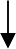 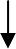 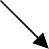 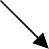 Схема №2 Уровни мировоззренияТаблица №3 Мифология, религия, философияЗадание: на основе анализа схем № 1,2 таблицы № 3 сравнить исторические формы мировоззрения: мифологию, религию и выявить их общие черты и различияВопросы для самоконтроля знаний:1.Что составляет сущность мировоззрения?2.В	чем	состоит	особенность	философского	мировоззрения мировоззрения?Схема №4 Основной вопрос философии и его решение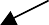 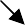 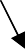 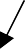 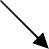 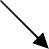 Таблица№5 Исторические формы материализмаТаблица№6 Исторические формы объективного идеализмаТаблица №7 Исторические формы субъективного идеализмаСхема№8 Основные понятия философииСхема №9 Предмет и структура философии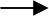 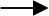 Схема №10 Философия в системе культурыСхема №11 Признаки научности знанияТаблица №12 Философия и наукаТаблица №13 Специфика и природа философских проблемЗадание: на основе схемы №11 и таблицы №12 сравнить философию и науку и выделить их общие черты и различия.Схема №14 Философия в культурно- историческом контексте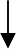 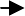 Задание: обобщите информацию в схемах и таблицах №3, 9, 10, 12,13 и раскройте особенности философии.Задачи и упражнения1. «Философия без системы не может иметь в себе ничего научного; помимо того, что такое философствование само по себе выражает скорее субъективное настроение, оно еще и случайно по своему содержанию». В чем Г.Гегель видит назначение системы  для философии? Сделайте вывод из этого высказывания. 2. На какой предмет философии указывает Аристотель в этих высказываниях: «познание сущего, … вечного и    непреходящего»,«исследование о причинах и принципах вещей»? 3. Какое место философии отводит Р.Декарт в этом высказывании: «Вся философия подобна как бы дереву, корни которого - метафизика, ствол - физика, а ветви, исходящие из этого ствола - все прочие науки. Сводящиеся к трем главным: медицине, механике,    этике»?4. На какое назначение философии указывает К.Д.Кавелин в этом высказывании: «Философия всегда и везде сопровождала умственную жизнь и была ее показателем»? 5. Какая функция философии     отображена     в     этом     высказывании       Г.Гегеля:«Философию можно определить как мыслящее рассмотрение вещей»?    6.    Раскройте    смысл    этого    высказывания  Г.Гегеля:«Философия есть современная ей эпоха, постигнутая в мышлении».Сравните эти высказывания Эпикура «Философия или любовь к мудрости, есть упражнение разума; путем размышления и собеседования она раскрывает смысл счастливой жизни», «Пусты слова философа, которыми не врачуется никакое страдание человека. Как от медицины нет никакой пользы, если она не изгоняет болезни из тела, так и от философии, если она не изгоняет болезни души» и ответьте на вопрос: в чем состоит назначение философии? 8. «Все философы говорят не о том, как они сами живут, но как надо жить». О какой особенности философии говорит Сенека? 9. «Будущее в конце концов приносит смерть, и это не может не вызывать тоски» и философия «освобождена от тоски и скуки жизни. Философская мысль всегда освобождала меня от гнетущей тоски «жизни»». На какую функцию философии указывается в этих высказываниях Н.Бердяева? 10. «Общественная философия должна указать путь к высшему совершенству, но определить этот путь она может лишь общими и отвлеченными чертами,…чтобы не впасть в недоразумения и ошибки». О какой роли и особенности философии говорится в этом высказывании П.Новгородцева?Тестовые заданияЧто  является предметом философии?А)мир в его целостности, место человека в нем, отношение человека к нему; В)природа, специфика ее бытия; С)природа человека; Д)структура мира; Е)духовный мир человека, его психологияКакое название получила совокупность взглядов человека на мир, отображающая его отношение к миру?А)мировоззрение; В)искусство; С)вера; Д)убеждение; Е)знаниеКакая форма мировоззрения отображает мир в понятиях, теориях и обоснованных концепций?А)философия; В)религия; С)миф; Д)наука; Е)искусство 4.Какая форма мировоззрения является рефлексивной? А)философия; В)религия; С)миф; Д)наука; Е)искусствоКто утверждал, что философия - не наука, а искусство? А)Шопенгауэра; В)Бергсона; С)Фрейда; Д)Зиммеля ;Е)Гегеля 6.Какой	форме	мировоззрения	характерен	синкритизм,слитность знания, образа и верований?А)миф; В)религия; С)философия; Д)искусство; Е)наукаКто истолковал и закрепил в европейской культуре    термин«философия»?А) Протогор; В)Платон; С)Парменид; Д)Пифагор; Е)Аристотель7.Кто рассматривает философию как особую область теоретического знания, «науку всех наук», «госпожой всех наук», как «познание сущего», «исследование о причинах и принципах вещей»?А) Протогор; В)Пифагор; С)Аристотель; Д)Парменид; Е)ПлатонКто считал, что «Вся философия подобна как бы дереву, корни которого - метафизика, ствол- физика, а ветви, исходящие из этого ствола - все прочие науки, сводящие к трем главным: медицине, механике, этике»?А) Ф.Бэкон; В) Гегель; С) Лейбниц; Д) Р.Декарт; Е) СпинозаКак определял философию Сократ, если исходить из высказывания Аристотеля «Сократ занимался вопросами нравственности, природу же в целом он не исследовал»?А) «Философия - это исследование сущего»; В)Философия - это учение  о  Боге;  С)Философия   -   это   учение   о   добродетелях;  Д) Философия - это учение о природе; Е)Философия - это наука о мышленииКто считал, что философия призвана дать ответы на вопросы: «Что я могу знать?», «Что я должен делать?», «На что я могу надеяться», «Что есть человек?»?А) Гегель;  В) Кант; С) Шеллинг; Д) Фихте; Е) ФейербахВ чем состоит сущность «основного вопроса философии»?А) что составляет сущность вещей, их первооснову: дух или материя; В) вопрос о смысле жизни; С) вопрос о специфике бытия природы; Д) вопрос о психике человека; Е) вопрос о возникновении природыКакое направление утверждает первичность материи, которая существует объективно, вне сознания и независимо от  него?А) материализм; В)гностицизм; С)солипсизм; Д)агностицизм; Е)идеализмКак называется учение, утверждавшее независимое друг от друга существование материи и сознание?А) дуализм; В) материализм; С) идеализм; Д)агностицизм; Е)деизм14.Какое учение утверждает, что первооснову мира, его сущность составляет духовное начало?А) идеализм; В) материализм; С)гилозоизм; Д)агностицизм; Е)деизмКак называется направление в философии, утверждающее независимое от человека и вещей, существование духовного?А) объективный идеализм; В) материализм; С) гилозоизм; Д)агностицизм; Е)деизмЧто является главной отличительной особенностью философского знания?А) Оно испытывает на себе влияние эпохи; В) Оно неисчерпаемо по своей сути; С) Оно постоянно развивается и обновляется; Д) Оно носит предельно общий, теоретический характер; Е) Оно во многом субъективноЧто общего между философией, религией, мифом? А) формы мировоззрения; В) рациональные методы;С)эмпирическая достоверность; Д) логическая обоснованность; Е)научная доказательностьКто утверждал, что к философии следует строже предъявить те требования научности, которые сложились в естественных и математических науках?А) Модернисты; В) Марксисты; С) Экзистенциалисты; Д)Персоналисты; Е) НеопозитивистыВ чем состоит отличие философии от науки?А) отображение мира в отношении к человеку; В) отображение мира в понятиях; С) отображение мира в теории; Д) использование рациональных методов;  Е) стремление к истинеКакая функция философии проявляется в разработке, систематизации принципов, методов познания?А) методологическая; В)познавательная; С)эвристическая; Д)критическая; Е)объяснительнаяКакое направление, отрицая познавательную ценность философии, считало, что она должна заниматься анализом языка науки?А) неопозитивизм; В)позитивизм; С)экзистенциализм; Д)персонализм; Е)прагматизмКакое направление утверждало, что философия призвана дать ответ на вопрос о смысле жизни, стоит ли она того, чтобы ее прожить?А) экзистенциализм; В) философия жизни; С) феноменология; Д) картезианство; Е) махизмВ какой функции философии наиболее полно проявляется социальная значимость философии?А) Методологическая; В) Эвристическая; С)Регулятивная; Д)Познавательная; Е)МировоззренческаяКак называется философский метод, рассматривающий мир в развитии, изменении?А) диалектика; В метафизика; С) эклектика; Д)догматизм; Е)силлогистикаКакие формы культуры стали духовными истоками философии?А) мифы, литература, религия; В) право, политика; С)наука, опыт, мораль; Д)наука, право, политика; Е)мораль, искусство, наукаГде возникает философия на рубеже VII-VI в.в. до н.э.?А) в Древней Индии, Древнем Китае, Древней Греции; В)в Древней Греции и Древнем Египте; С)Древнем Китае и Древней Месопотамии; Д) в Древнем Риме и Древней Греции; Е) в Древнем Китае, ИндииКто считал философию «естественной склонностью души»? А) И.Кант; В) Ф.Ницше; С)Пифагор; Д)Демокрит; Е)Г.ГегельПочему человек философствует, по мнению Л.Фейербаха?А) Из удивления; В)Для решения стратегических жизненных задач; С)Ради постижения мира в идеях; Д) Во имя реализации своей собственной сущности; Е)По естественной склонности душиКто из древнегреческих философов считал, что «начало философствования в удивлении», «философии свойственно испытывать удивление. Оно и есть начало философии»А) Аристотель и Сенека; В) Сократ и Платон; С) Пифагор и Платон;  Д) Эпикур и Сократ; Е)Платон и АристотельЧто стало объективными условиями возникновения философии?А) Отделение и противопоставление умственного и физического труда; В) Высокий уровень образованности людей; С)Отсутствие религии; Д) Развитые виды искусства; Е)Высокий уровень развития материального производстваЛитература:1.Желнов М.В. Предмет философии в истории философии. 2.Заблуждающейся разум? Многообразие вненаучного знания. М., 1991.3.Ойзерман  Т.И.	Проблемы   историко-  философской  науки.  М., 1969.4.На переломе. Философские дискуссии 20-х годов: философия и мировоззрение. М.,1990.Тема 2. Феномен философии в восточной культуреСтатус религии в древнеиндийской культуре и ее влияние на формирование и развитие философии. Традиция «Вед» и учение о карме, реинкарнации, кастовой системе как основание индийской философии. Упаншады: поиск путей достижения мокши и их осмысление в ортодоксальных школах (веданта, вайшишека, санкхья, миманса, ньяя, йога). Буддизм как философско-этическое учение и стратегия ненасилия, его влияние на формирование ментальности восточного человека. Сочинения «Ши цзин», «Шу цзин», «И цзин» как основа китайской философии. Социально- этическая и практическая направленность древнекитайской философии. Прагматическии характер социально-этических максим конфуцианства Философия даосизма и ее картина мироздания. Даоская практика достижения бессмертия. Моизм как альтернативная конфуцианству социально-этическая доктрина. Легизм как философия социально-политических стратегий.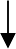 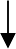 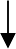 Схема №1 Священные тексты «Веды»- источник индийской философии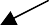 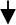 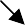 Схема №2  Древнеиндийская философияСхема №3 Направления и школы древнеиндийской философии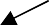 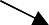 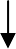 Схема №4  Основные идеи и понятия  ведической философииТаблица №5 Ортодоксальные школы Древней Индии (астика)Таблица №6 Неортодоксальные школы (настика)Схема №7 Древнекитайская философияСхема 8 Основные понятия древнекитайской онтологииСхема №9 Основные понятия древнекитайской антропологииТаблица№10 КонфуцианствоСхема №11 МоизмСхема №12 Легизм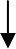 Задание: на основе сравнения таблицы №10 и схемы №12 ответьте на вопрос: в чем легизм противостоит конфуцианству?Схема №13 Даосизм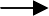 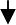 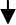 Задание: на основе сопоставления таблицы №10 и схемы №13 ответьте на вопрос: в чем состоит противостояние даосизма и конфуцианства?Задачи и упражнения1. «Освободиться от страданий можно лишь, оказавшись лишь от желаний, подавив в себе все страсти». К какому направлению относится это высказывание? Почему отказ от желаний, подавление страстей ведет к освобождению от страданий? 2. «Для достижения спасения необходимо достигнуть состояния угасания или исчезновения». К какому направлению относится это высказывание? Как называется это состояние? 3. «Причиной страдания является жажда бытия, желания, страсти, влечения». Сущность какого учения выражает это высказывание? 4. «Все в мире преходяще, не имеет постоянной субстанции, и потому полно скорби» Сущность какого учения выражает это высказывание? Как европейские философы называют это учение? 5.  Прокомментируйте это высказывание: «Человек следует законам земли. Земля следует законам Неба. Небо следует Дао, а Дао следует самому себе». К какому направлению относится это высказывание?  6.  Как  называет  Конфуций  этот  принцип морали:«То, чего я не хочу, чтобы делали мне, я не хочу делать другим»? 7.«Государь  должен  быть  государем,  сановник-  сановником, отец-отцом, сын- сыном». Как называется учение, выраженное в этом высказывании Конфуция? 8. Раскройте смысл этого  высказывания:«Дао рождает вещи. Дэ вскармливает их, не присваивать, творить и не хвалиться, являясь старшим, не повелевать». 9. Прокомментируйте принцип «ди»: «Если человек почтителен, то  его не презирают. Если человек правдив, то ему доверяют. Если человек сметлив, он добивается успехов. Если человек добр, то он может использовать других». 10. Прокомментируйте это высказывание Конфуция: «Не печалься о том, что люди тебя не знают, а печалься о том. Что ты не знаешь людей».Тестовые заданияКогда происходит переход от мифологического мировоззрения к понятийно-философскому мышлению в Древней Индии?А) VII в. до н.э.; В) II до н.э.; С) V до н.э.; Д) IV до н.э.; Е) VI дон.э.Какие  памятники  индийской  культуры  стали   источникомдревнеиндийской философии?А) «Веды», «Махабхарата»; В) «Книга перемен», «Рамаяна» С)«Книга мертвых», «Веды»; Д) «Книга истории», «Книга притчей»; Е)«Махабхарата», «Песня песней»В каком понятии древнеиндийская философия выразила объективное начало сущего, абсолютную реальность?А) Атман; В) Брахман; С) Дхарма; Д) Пракрити; Е) КармаВ каком понятии древнеиндийская философия выразила субъективное начало сущего, придающее ему индивидуальное бытие?А) Карма; В) Дхарма; С)Пракрити; Д)Атман; Е)БрахманВ каком понятии древнеиндийская философия отобразила моральный закон, придающий миру порядок?А) Дхарма; В)Самсара; С)Карма; Д)Майя; Е)АтманКак называется круговорот жизни, бесконечный переход из одной жизни в другую, странствие души из одного тела в другое?А) Карма; В)Сансара; С)Майя; Д)Авидья; Е)АхимсаЧем определяется самсара, круговорот жизни, ее переход из одной жизни в другую?А) Самсара; В)Дхарма; С)Карма; Д)Майя; Е)АтманКаким понятием древнеиндийская философия обозначила иллюзорность, видимость мира, скрывающие за собой неизменную сущность?А) Нирвана; В) Самсара; С) Карма; Д) Дхарма; Е) Майя9.Как называются ортодоксальные философские системы Индии?А)Настика; В)Даршан; С)Веды; Д)Сутра; Е)Астика10.Что является характерной чертой ортодоксальных учений древней Индии?А) Признание реальным лишь то, что подвластно чувственному восприятию; В)Отказ от аскетического образа жизни; С)Следование«срединному пути»; Д)Признание авторитета ведических знаний; Е)Непричинение зла живому11.Какие школы в древнеиндийской философии являются ортодоксальными?А) Прагматизм, скептицизм, кинизм; В) Легизм, моизм, даосизм; С) Милетцы, стоики, софисты; Д) Джайнизм, буддизм, ньяя; Е) Веданта, санкхья, йога (вайшишека, ньяя, миманса)12.Как называются неортодоксальные философские системы Индии?А) Сутра; В)Астика; С)Настика; Д)Веды; Е)Даршаны13.Какие направления древнеиндийской философии являются неортодоксальными?А) Чарвака, джайнизм, буддизм; В)Санкхья; С)Миманса; Д)Веданта; Е)Йога14.Кто	в	древнеиндийской	философии	является	создателем«четырех истин», «срединного пути», «восьмеричного пути»?А) Будда; В)Улука; С)Махавира; Д)Джаймини; Е)Патанджали15. Какое направление утверждает, что жизнь- страдание?А) Вайшешики; В)Легизма; С)Конфуцианства; Д)Буддизма; Е)Даосизма16.Какой памятник китайской письменности оказал влияние на китайскую философию?А) «Книга о Дао и дэ»; В) «Лецзы»; С)«Книга перемен»; Д)«Чжуанцзы»; Е)«Лунь юй»17.Каким понятием древнекитайские мудрецы обозначили противоположные начала мира: небесное и земное, мужское и женское, света и тьмы?А) Жэнь, ли; В)Дао,дэ; С)Инь, янь; Д)Цзюнь-цзы, вэнь; Е)Ди, чжунВ каком понятии даосизм отобразил первооснову сущего, закон мироздания?А) Ли; В)Жэнь; С)Дао; Д)Синь; Е)ЧжиСущность какого  учения выражено  в этом   высказывании:«Земля	следует	законам	Неба,	Небо	следует	дао,	дао	следует самому себе»?А) Даосизм; В) Конфуцианство; С) Легизм; Д) Моизм; Е) Школ именЧто является основным принципом даосизма?А) Недеяние; В) Сыновья почтительность; С) Подвергай все сомнению; Д) «Золотая середина»; Е) Творческая активностьКакое направление древнекитайской философии считает мораль первоосновой стабильности и порядка общества?А) Легизм; В) Конфуцианство; С) Моизм; Д) Школ имен; Е) ДаосизмВ чем суть этико-политических взглядов Конфуция:А)   В    создании    социальной    стратефикации    общества;   В) В решении социальных проблем реальности; С) В создании идеального образа правителя; Д) В теории управления с помощью добродетели; Е) В пути создания нового государстваКакое название получило учение Конфуция, выраженное в высказывании: «государь должен быть государем, сановник- сановником, отец-отцом, сын-сыном»?А)  Об   «исправлении  имен»;   В)   О  «золотой  середине»;	С)«Золотое правило морали»; Д) О Дао; Е) О законе.Кто автор концепции «благородного мужа» в Древнем Китае:А)   Лао-цзы;   В)   Хань-Фей;   С)   Сюнь-цзы;   Д)   Лю-цзы;   Е) КонфуцийДля чего согласно Конфуция необходимо воспитывать человека?А) Подвести человека к надлежащему исполнению социальной роли; В)Человек имел доступ к образованию; С)Человек правильно исполнял церимонию, этикет; Д)Привить человеку качество, присущее зрелому человеку; Е) Человек уважал своих родственниковКакой принцип добродетели в философии Конфуция был центральным?А) Избавление от страдания; В)Путь «золотой середины»; С)Путь приобщения к божественным  сущностям; Д)Удовлетворение потребностей; Е)Для каждого человека свой27.Какие принципы в конфуцианстве наряду с этикетом, человеколюбием стали ведущими?А)Познание; В)Красота; С)Истина; Д)Долг; Е)Медитация 28.Суть	какого	учения	древнекитайской	философиихарактеризует это высказывание: «Небо желает, чтобы люди помогали друг другу, чтобы сильный помогал слабому, чтобы люди учили друг друга, чтобы знающий учил незнающего, делили бы имущество друг друга. Небо так же желает, чтобы верхи проявляли усердие в управлении страной, а низы были усердны в делах»?А)Моизм; В)Легизм; С)Конфуцианство; Д)Даосизм; Е)Школа имен29.В чем моисты видели основу общественного устройства? А)Универсальном	принципе:	равные	права	для	всех;В)Общественной морали; С)Мировом порядке; Д)Самосознании человека; Е)Естественности прав человека30.Какое направление древнекитайской философии считает принудительную силу закона первоосновой стабильности  и порядка общества?А)Конфуцианство; В)Моизм; С)Школ имен; Д)Даосизм; Е)ЛегизмЛитература:1.Древнеиндийская философия: начальный период.2.Лукьянов А.С. Становление философии на Востоке. Древний Китай и Индия.3.Чанышев А.Н. Курс лекций по древней философии. М., 1981.Антисери Д., Реале Д. История философии от истоков до наших дней, в 6- ти т., СПб., 1996;Рассел Б. История западной философии, Новосибирск, 1999; Мотрошилова	Н.М.	История	философии:	Запад-	Россия-Восток. В 4-х книгах, М.,1996- 1998.;Тема 3.  Философия в античной культуреГенезис древнегреческой философии, этапы ее развития, проблематика и особенности. Взаимоотношения греческой мифологии и древнегреческой философии Возникновение и развитие проблемы и понятия бытия в древнегреческой натурфилософии: в философских учениях Милетской школы, пифогорейцев, элеатов, Демокрита. Диалектика Гераклита и ее опровержение Зеноном Элейским. Софистика как феномен греческой культуры и философии. Учение Сократа о сущности человека. Этический рационализм Сократа и его роль в дальнейшем развитии древнегреческой философии. Учение Платона об идеях, душе. Сущность объективного идеализма Платона, его истоки. Учение Аристотеля о бытии, форме, сущности, материи. Философия Платона и Аристотеля как поиск установления приоритета Разума и компетентности. Проект Платона идеального государства как социальная утопия. Человек как центр этики и политики Аристотеля. Философия Аристотеля как энциклопедия античной культуры 5.Философские поиски обеспечения личного счастья: киренаики, эпикуреизм, киники, стоицизм. Идея естественного права римской философии как основа установления всеобщего правопорядка. Влияние античной философии на формирование рационального отношения человека к миру.Тема №1 Возникновение и развитие философии в Древней Греции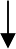 Таблица №2 Эволюция понятия бытия в древнегреческой натурфилософииТаблица №3 Понятие бытия в учении элеатов, атомистов и ПлатонаТаблица №4 Учение Платона об идеяхЗадание:	Что	общего	в	понимании	бытия	в	учениях Парменида, Демокрита, Платона и чем они отличаются?Схема №5 Учение Платона о душеСхема №6  Идеализм ПлатонаСхема №7 Критика Аристотелем идеализма Платона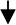 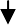 Схема № 8 Учение Аристотеля о бытие, сущности, форме, материиСхема №8 Аристотель о причинах бытия вещей, их становлении и развитииСхема №9 Учение Аристотеля о душе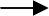 Задание: на основе анализа схем №8, №9 дать ответ на вопрос Что является, согласно учению Аристотеля, конечной причиной бытия вещей?Схема №11 Гносеология Аристотеля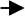 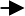 Схема №12 Учение Аристотеля о государствеСхема № 13 Эллинистическая философия (конец IV-II в.в. до н.э.)Таблица №14 Основные направления философии эллинизмаЗадание: Ответить на вопрос: в чем проявилось новаторство философии эллинизма?Задачи и упражнения1.Что общего в этих высказываниях: «начало всего есть   вода»,«воздух», «начало Вселенной - атом и пустота», «этот космос, один и тот же для всех, не создан никем из богов, ни из людей, но он был и будет вечно живым огнем» и к какому направлению в философии они относятся? 2.Как называется учение, выраженное в этих высказываниях: «нельзя дважды войти в одну и ту же реку», «все течет, все изменяется», «одно и тоже в нас - живое и мертвое, бодрствующее и спящее, молодое и старое» и кому они принадлежат? 3. «Бытие есть, а небытия вовсе нет», «бытие едино, непрерывно, цельно, неделимо и сплошь однообразно», «одно и то же есть мысль и то, о чем мысль существует, ибо без бытия, в котором ее выражение, мысли тебе не найти». Обобщите эти высказывания Парменида и дайте его понятие бытия. 4. В чем состоит сущность, выраженное в этом высказывании: «идеи пребывают в природе как бы в виде образцов, прочие же вещи сходные с ними и суть их подобия»? В чем состоит соотношение идей и вещей? Кому принадлежит это высказывание? 5. «Идея - это нечто, во-первых, вечное, т.е. не знающее ни рождения, ни гибели, ни роста, не оскудения; во- вторых, само по себе, всегда в самом себе единообразное». Какими свойствами Бытия наделяет Платон идеи?   6.   Дайте   обоснование   этому   высказыванию  Протогора:«Человек    есть    мера    всех    вещей,    существующих,    что   онисуществуют, несуществующих, что они не существуют». 7. Почему«смерти нет ни для умерших, ни для живых» (Эпикур)? 8.Прокомментируйте это высказывание Эпикура: «Нельзя жить приятно, не живя разумно, нравственно, справедливо и   наоборот».Сравните     эти     высказывания     и     прокомментируйте   их:«Философам свойственно испытывать удивление. Оно и  есть начало философии» (Платон), «Начало философствования - в удивлении» (Аристотель). 10.«Этого - то человека я мудрее, потому что мы с ним, пожалуй, оба ничего дельного и нужного не знаем, но он, не зная, воображает, будто что-то знает, а я если не знаю, то и  не воображаю». Прокомментируйте это высказывание Сократа и ответьте на вопрос: в чем состоит мудрость Сократа?Тестовые задания1.Что означает понятие «метафизика» в системе античного мышления?А) Наука о правильном непротиворечивом мышлении; В)Чувственное восприятие; С)Учение о первопричинах бытия; Д)Основной элемент мироздания; Е)МудростьКакой тип философствования сложился в Древней Греции? А) Созерцательный; В)Религиозно-мистический;С) Прагматический;  Д) Экзистенциальный;  Е) ДеятельныйЧто отличает древнегреческую философию от древневосточной философии?А) Антропоценризм; В) Социоцентризм; С)Онтологизм и космоцентризм; Д)Теоцентризм; Е)ИррационализмКаким понятием ионийцы обозначили то, что рождается, существует, изменяется взятое в его целостности и единстве?А) Метемпсихоз; В) «Пневма»; С) «Эйдос»; Д)«Физюс»; Е)АпатияКакую природную стихию Фалес положил в основу всего сущего?А) Вода; В) Воздух; С)Апейрон; Д)Огонь; Е)ЗемляВ чем Анаксимандр усматривает первооснову вещей? А)«Начало	всего	является  беспредельное  время»   (апейрон);В)«Человек - мера всех вещей, существующих, что они существуют и несуществующих, что они не существуют»; С) «Начало Вселенной - атом и пустота, все же остальное существует лишь во мнении»; Д)«Этот космос один и тот же для всех, не создан   никемиз богов, ни из людей, но он был и будет вечно живым огнем»; Е)«Идеи пребывают в природе как бы в виде образцов»Высказывание Гераклита: «Этот космос, единый из всего, не создан никем из богов и никем из людей, но он всегда был, есть и будет вечно живым огнем, в полную меру воспламеняющимся и в полную меру погашающим» характеризует взгляд на мир:А) Плюралистический; В)Идеалистический; С)Метафизический;  Д)Монистический; Е)ДуалистическийКто в истории философии впервые поставил проблему бытия и ввел понятие бытия и считал что «бытие есть, небытия же нет» и автор  идеи тождества бытия и мышления?А)Ксенофан; В)Парменид; С)Зенон; Д)Платон; Е)АристотельВ каком понятии Парменид отобразил вечное, единое, неизменное и постижимое разумом?А) Логос; В)Первоначало; С)Природа; Д)Космос; Е)БытиеРассуждение Парменида «Ведь никогда не докажут, что то, чего нет, существует» отрицает категорию:А)Существования В)Вещества С)Бытия Д)Материи Е)НебытияКакой принцип в учении Демокрита о бытии является основным?А)Неизменность бытия; В)Признание строгой необходимости; С)Божественное творение; Д)Принцип естественного движения мира; Е)Взаимосвязь необходимости и случайностиКто считал, что первоначало мира составляет атом и что небытие существует и им является пустота?А)Демокрит; В)Гераклит; С)Анаксимандр; Д)Платон; Е)ПарменидКто впервые сместили философскую рефлексию с проблематики «физюса» и космоса на проблему человека и его жизни как члена общества, утверждая, что «человек- мера всех вещей»?А)Стоики В)Элеаты С)Киники Д)Софисты Е)Неоплатоники 14.Что стало предметом философских размышлений Сократа?А)Человек как общественное животное; В)Мышление как средство познания; С)Бытие как таковое; Д)Человек как нравственное существо; Е)Человек как политическое существо15.Как назывался метод Сократа, основу которого составлял диалог с учениками с целью обретения ими истины посредствомстолкновения противоположных точек зрения и выявления в них общего?А)Эклектика; В)Софистика; С)Диалектика; Д)Майевтика; Е)Метафизика16.Кто из древнегреческих философов обосновал принцип этического рационализма и считал, что знание есть добродетель и причиной зла является незнание добра?А)Парменид; В)Платон; С)Сократ; Д)Аристотель; Е)Зенон 17.Кто  подразделял  мир  на  «мир  идей»,  «мир    чувственныхвещей» и противопоставлял миру идей (бытию) мир становления (мир вещей)?А)Гераклит; В)Цицерон; С)Платон; Д)Демокрит; Е)Анаксагор 18.Сущность	учения	какого	философа	характеризуетвысказывание: «Идеи пребывают в природе как бы в виде образцов, прочие же вещи сходны с ними и суть их подобия»?А)Аристотеля; В)Парменида; С)Демокрита; Д)Плотина; Е)Платона19.В чем состоит природа идеального?А) Идея-это духовное, нематериальное образование, которое творит мир по законам природы; В)Идея - это духовное, нематериальное образование, которое творит мир по своим  законам; С)Идея - это духовное, материальное образование, пассивно созерцающая природу; Д) Идея - это материальное образование, подчиняющееся законам природы; Е) Идея -  это  закон природы, придающий ей порядок20.Кто из античных философов считал душу единожды сотворенной Богом, бессмертной, вечной, способной переселятся из тела в тело:А)Фалес; В)Гераклит; С)Демокрит; Д)Левкипп; Е)Платон 21.Какое  название  получила  теория  познания  Платона,   если«познание - это припоминание душой тех идей, которые она уже когда-то созерцала»?А)Созерцания;	В)Отражения;	С)Припоминания (воспоминания);   Д)Откровения; Е)ЛогикаКто в древнегреческой философии рассматривал бытие как единичную отдельную вещь?А)Аристотель; В)Платон; С)Демокрит; Д)Эпикур; Е)ПарменидКто в древнегреческой философии считал сущностью вещей форму и перенес на форму свойства бытия?А)Парменид; В)Платон; С)Демокрит; Д)Эпикур; Е)АристотельКто в древнегреческой философии рассматривал материю как возможность бытия вещей, а форму как их сущность?А)Аристотель; В)Платон; С)Демокрит; Д)Парменид; Е)КсенофанКакие причины бытия вещей выделяет Аристотель? А)Воздух,  форма,  апейрон,  действующая  причина;   В)Огонь,действующая причина, целевая причина, апейрон; С)Вода, форма, действующая причина, целевая причина; Д)Форма, материя, действующая причина, целевая причина; Е)Земля, действующая причина, целевая причина, форма26.Какое название получила этика Эпикура? А)Гедонизм; В)Эгоизм; С)Альтруизм; Д)Коллективизм;Е)Прагматизм27.Что Эпикур понимает под «удовольствием»?А)Плотские наслаждения; В)Созерцание прекрасного; С)Апатия; Д)Наличие страданий; Е)Отсутствие страданий и душевный покой28.Кто считал, что философия может научить не только стойко переносить все превратности жизни и удары судьбы, сохранять самообладание и достоинство в трудности, но и большому искусству быть другом самому себе?А)Эпикур; В)Сократ; С)Диоген; Д)Сенека;  Е)Платон 29.Какому  направлению  принадлежит  высказывание  «Мы  неможем изменить мировых отношений. Мы можем лишь одно - обрести высокое мужество, достойное добродетельного человека и с его помощью стойко переносить все, что нам судьба приносит и отдаться воле законов природы»?А)Неоплатонизму; В)Стоицизму; С)Скептицизму; Д)Эпикуреизму; Е)Кинизму30.Какое направление в древнегреческой философии считало, что наиболее здоровым образом жизни была жизнь первобытного человека, а философы этого направления вели бродячий образ жизни, презирала роскошь, выше всего ценила простоту и свободу  и предложила переоценку ценностей греческой культуры?А)Киренаики; В)Эпикурейцы; С)Стоики; Д)Академики; Е)КиникиЛитература:1.Асмус В.Ф. Античная философия. М., 1975. 2.Богомолов А.С. Античная философия. М.20063.Вундт В. Введение в философию. М., 1999.4.Диоген Лаэртский. О жизни, учениях и изречениях знаменитых философов. М., 1998.5.Мальцева С.А. Западная философия от истоков до наших дней. Античность и средневековье. Т.1-2.М., 20066.Мамардашвили М. Лекции по античной философии.7.Рассел Б. История западной философии и ее связи с политическими и социальными условиями от Античности  до  наших дней. М., 20068.Чанышев А.Н. Курс лекций по древней философии. М., 1981. 9.Чанышев  А.Н.  Курс  лекций  по  древней  и     средневековойфилософии. М., 1991Антисери Д., Реале Д. История философии от истоков до наших дней, в 6- ти т., СПб., 1996;Мотрошилова Н.М. История философии: Запад- Россия-  Восток. В 4-х книгах, М.,1996- 1998Тема 4. Феномен философии в средневековой культуре Западной Европы и Арабского ВостокаСоциокультурный и духовный контекст формирования средневековой западноевропейской и арабо-мусульманской философии: общее, различия. Теоцентризм, креационизм, провиденциализм, откровение как основания средневековой философии. Предмет средневековой философии Западной Европы, ее задачи. Основные этапы и направления средневековой философии Западной Европы. Апологетика и патристика: Ориген, Тертуллиан, Климент Александрийский. Соотношение Бога, мира и человека в учении Августина Аврелия. Философия схоластики, ее проблемы и направления. Ф.Аквинский как систематизатор средневековой схоластики. Основные направления арабо- мусульманской философии средневековья Энциклопедизм, универсализм арабо-язычного перипатетизма: Аль Кинди, Аль Фараби, Ибн Сина, Ибн Рушд. Роль Ибн Араби, аль Газали, Омар Хайяма в развитие философии суфизма.Схема №1 Предмет, задачи, особенности философии Западной Европы и Арабского Востока в средние века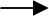 Схема №2 Этапы и направления средневековой философии Западной ЕвропыТаблица №3 Апологетика (II в.н.э.)Таблица №4 Патристика (II-IVв.в. н.э.)Схема №5 Учение Августина Аврелия Блаженного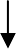 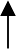 Схема №6 Проблемы и направления средневековой схоластикиСхема №7 Средневековая гносеология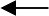 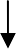 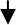 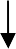 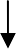 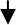 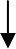 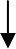 Схема №8 Учение Ф.АквинскогоСхема №9 Арабо-мусульманская философия средних веков VIII- XIII в.в.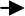 Схема №10 Основные этапы и направления арабо- мусульманской философии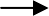 Схема №11 Восточный перепатетизм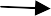 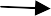 Схема № 12  Восточный аристотелизм о бытии мираЗадачи и упражнения1.«Они называют себя любознательными, мы же правильнее назовем их любопытными и суетными» и среди них «есть такие, которые  хотят  знать,  чтобы  продавать  свое  знание  за  деньги   ипочести, а это недостойное стяжание». Кого Бернар Клервоский критикует в этом высказывании? 2.«Философия должна служить Священному Писанию, как служанка - своей госпоже». В чем Петр Дамиани видит роль философии? 3.«Эта наука (теология) может взять нечто от философских дисциплин, но не потому, что испытывает в этом необходимость, а лишь ради большей доходчивости преподаваемых ею положений. Ведь основоположения она заимствует не от других наук, но непосредственно от Бога через Откровение. Притом же она не следует другим наукам как высшая по отношению к ним, но прибегает к ним, как к подчиненным ей служанкам». На основе анализа этого высказывания Ф.Аквинского ответьте: 1)Что является источником теологического знания? 2) Какой статус отводится теологии и философии? 3) Какая роль отводится философии? 4.«В том плод всех наук, чтобы созидалась вера, прославлялся Бог, воспитывались нравы». В чем Бонавентура видит значимость и ценность философии и науки? 5.«Верить, чтобы понимать» (Августин Аврелий). «Там, где это возможно, соединяй веру с разумом» (Боэций). «Я верю, чтобы понимать, а не стараюсь понять,   чтобы   потом   уверовать»   (Ансельм   Кентерберийский).«Нельзя уверовать в то, чего бы предварительно не понял» (Пьер Абеляр). Сравните все эти высказывания и ответьте: в чем позиции авторов сходятся? в чем позиции авторов расходятся? 6.«Философия - это спутница и молочная сестра религии…Они спутники по природе и друзья по сущности и врожденному предрасположению». Что имеет ввиду Ибн Рушд, утверждая общность философии и религии? 7.«Творения указывают на Творца лишь постольку, поскольку познается способ их сотворения, и чем полнее будет знание о способе их сотворения, тем полнее будет знание и о Творце». Какой путь познание Бога предлагает Ибн Рушд? В чем Ибн Рушд видит отличия философии и религии? 8.«Первый творит разумную субстанцию, которая поистине сотворена. От нее исходит другая разумная субстанция и небесные тела. При этой же разумной субстанции совершенствуются небесные тела и она завершается некой разумной субстанцией, от которой уже не исходят небесные тела…Материя элементарного мира должна происходить от последнего разума, а за небесными телами не отрицается оказание определенного содействия в этом. Однако, этого не достаточно,…пока с ним не сочетается форма. От разумной   субстанции,   которая   стоит   за   этим   миром, исходитрастительная, животная и разумная душа. Разумной душой завершается последовательность бытия разумных субстанций. Разумная душа нуждается в совершенстве про помощи телесных органов и в связи с высшими сущими». Что общего в этом высказывании Ибн Сины и в учении Аристотеля? Как Ибн Сина называет процесс творения Аллахом всего сущего? 9.«сотворение есть приведение вещи из потенциального бытия в актуальное» (Ибн Рушд) Сравните это высказывание с учением Аристотеля и ответьте: что общего в понимания бытия вещей между Аверроэсом и Аристотелем?Тестовые задания1.На учение, каких античных философов опиралась средневековая философия Западной Европы?А)Платон, стоиков, эпикурейцев; В)Сократа С)Атомизм Демокрита, Эпикура; Д)Философия Возрождения	Е)Пифагора2.Какое название получила философия, ставящая своей задачей истолкование Священного Писания?А)Софистика; В)Экзегетика; С)Диалектика; Д)Майевтика; Е)Метафизика3.Какую роль в средние века отводили философии? А)Философия	–	служанка	богословия;	В)Философия	-единственное средство познания Бога; С)Философия - средство достижения благодати; Д)Философия - средство достижения спасения;  Е)Философия определяет смысл жизни человека4.В чем состоит сущность теоцентризма?А)Определяющим всю реальность является разум человека; В)Определяющей всю реальность является природа; С)Бог является абсолютной реальностью, определяющей бытие мира; Д)Определяющими всю реальность являются умопостигаемые  идеи; Е)Определяющей всю реальность является мировая идея5.Что является предметом средневековой философии?А)Бытие Бога, отношение человека к Богу и миру, к своей жизни; В)Материя как субстанциональная основа мира; С)Духовный мир человека как самостоятельная сущность; Д)Культура как проявление творческой сущности человека; Е)Природа как самостоятельная сущность6.Какой     гносеологический     принцип	стал     основой средневековой философии?А)Историзм; В)Откровение; С)Рационализм; Д)Креационизм; Е)Теоцентризм7.Как назывались философы, авторы христианской литературы, ставившие своей целью защиту христианских догм от критики античных мыслителей?А)Софисты; В)Диалектики; С)Метафизики; Д)Схоласты; Е)Апологеты8.Кто из христианских мыслителей утверждал: «Верую, потому что нелепо», «абсурдно» и «душа - прирожденная христианка», был противником совместимости философии и христианства?А)Тертуллиан; В)Августин Блаженный; С)Ориген; Д)Ансельм Кентерберийский; Е)Фома Аквинский9.Кто впервые дал истолкование Библии в 3-х смыслах: буквальном, моральном, философском?А)Ф.Аквинский; В)Августин Аврелий Блаженный; С)Ориген; Д)Ансельм Кентерберийский; Е)Тертуллиан10.Как называется совокупность философских, религиозных и социально-политических учений «отцов церкви», согласные со Священным Писанием, оприравшаяся на учение Платона и признанные церковью и ставила задачу осуществление синтеза христианского учения с античной философией?А)Концептуализм; В)Схоластика; С)Реализм; Д)Номинализм; Е)Патристика11. Какие две реальности различает Августин?А)Абсолютные идеи и природа; В)Бог и сотворенный им мир; С)Чувства и разум; Д)Сверхъестественный разум и абсолютные идеи;  Е)Бог и разум человека12.Кто из христианских философов считал, что вера выше разума (верить, чтобы понимать)?А)Пьер Абеляр; В)Августин Блаженный; С)Росцеллин; Д)Беренгар; Е)Гильом из Шампо13.Кто первым из христианских мыслителей обосновал идею о том, что смысл истории состоит в христианизации всего человечества, что целью истории является достижение Града Небесного всвоем главном труде «О граде Божьем»?А)Пьер Абеляр; В)Беренгар; С)Росцеллин; Д)Августин Блаженный;   Е)Гильом из Шампо14.Кого	считают	«отцом»	схоластики,	(автор	работы«Утешение	философией»)?	А)	Ф.Аквинского;	В)П.Абеляра; С)Тертуллиана; Д)Боэция; Е)Августина15.Что является предметом схоластики, ее ключевым вопросом и стала предметом спора между реалистами и номиналистами?А)Соотношение единого и общего, соотношение веры и разума; В)Соотношение единого и многого в природе вещей; С)Соотношение опыта и разума в познании; Д)Соотношение материального и духовного в жизни общества; Е)Соотношение культуры и природы16.Как назывались общие идеи в средневековой философии: А)Интересы;	В)Артефакты;	С)Категории;	Д)Концепции;Е)Универсалии17. Как реализм решает вопрос о соотношении веры и разума?А)Подчеркивает приоритет разума над верой; В)Подчеркивает приоритет веры над разумом; С)Вера и разум равнозначны в познании Бога; Д)Вера и разум вообще не взаимодействуют; Е)Вера исключает необходимость разума18.К реалистам (утверждавшим, что реальны универсалии, а не единичные предметы) относятся:А)У. Оккам, Д.Скот; В) Росцеллин, Беренгар; С)Ансельм Кентерберийский;  Д)Р.Бэкон; Е)П.Абеляр, Боэций19. Как номинализм решает вопрос о соотношении веры и разума?А)Подчеркивает приоритет веры над разумом; В)Подчеркивает приоритет разума над верой; С)Вера и разум равнозначны в познании Бога; Д)Вера и разум вообще не взаимодействуют; Е)Вера исключает необходимость разума20.К номиналистам (утверждавшим существование вещей до понятий) относятся:А)Д.Скот, У.Оккам; В)Ф.Аквинский; С)Эриугена; Д)Августин; Е)Ансельм21.Как правильно звучит положение, называемое «Бритвой Оккама»?А)Все сущее истинно; В)Все сущее благо; С)Не следует множить сущности без необходимости; Д)Нет ничего помимо Бога и Бог есть бытие; Е)Все сущее сомнительно22.Кто из средневековых философов, опираясь на учение Аристотеля, выделил 4 уровня бытия вещей, в зависимости от роли формы: неорганические стихии и минералы, растения, животные, разумная душа?А)П. Абеляр; В)Августин; С)Тертуллиан; Д)А. Кентерберийский; Е)Ф.Аквинский23.Кто из схоластов считал, что универсалии существуют до вещей (в божественном разуме), в вещах (как их сущнисть), после вещей (в человеческом разуме как понятия)?А)Ф. Аквинский; В)П. Абеляр; С)Росцеллин; Д)Дунс Скотт; Е)Тертуллиан24.Какой путь Богопознания обосновал Бонавентура?А)Культ; В)Опыт; С)Философское созерцание; Д)Мистический экстаз;  Е)Научное познаниеВысказывание «Вселенная состоит для средневекового человека не из элементов, энергий и законов, а из образов. Образы обозначают самих себя, но помимо этого еще и нечто иное, высшее, в конечном счете - единственно подлинно высокое - Бог и вечные вещи» характеризует:А)Креационизм; В)Провиденциализм; С)Монотеизм; Д)Символизм; Е)ТеоцентризмКто	назвал	средневековую	философию	Востока«Мусульманский Ренессанс», охвативший период Х-ХIIIв.в.?А)О.Шпенглер; В)А.Мец; С)З.Фрейд; Д)К.Маркс; Е)Ф.Энгельс 27.Что	общего	между  средневековой   философией  ЗападнойЕвропы и Арабского Востока?А)Синкретический характер средневекового мировоззрения; В)Эстетический подход в осмыслении человека; С)Научная трактовка сущности Бога; Д)Господство рационализма и логических методов познания; Е)Теоцентризм, креационизм, провиденциализм, идея откровения28. Как называлась арабская философия, опирающаяся на учение Аристотеля и его рационализм?А)Восточный перипатетизм; фальсафа В)Восточный рационализм; С)Восточный мистицизм; Д)Суфизм; Е)Восточный иррационализм29.В чем состоит сущность фатализма в понимании человека мусульманскими теологами?А)Аллах абсолютно предопределил бытие человека и потому свободной воли он не имеет; В)Человек абсолютно свободен в своих действиях; С)Поведение человека задано его природой; Д)Поведение человека задано обществом; Е)Поведение человека задано его ценностными установками30.Кто	автор	произведений	«О	первой	философии»,«Объяснение ближайшей причины возникновения и уничтожения»,«О  количестве  книг  Аристотеля  и  о  том,  что  необходимо     дляусвоения	философии»	и	первый	представитель	восточного аристотелизма и первый философ арабов?А)Ибн Рушд; В)Аль Бируни; С)Аль Кинди; Д)Аль Фараби; Е)Ибн Сина31.Каким понятием Аль Фараби обозначил иерархический процесс творения мира посредством истечения его бытия из бытия Первого Сущего?А)Эманация; В)Предопределение; С)Развитие; Д)Припоминание; Е)Эволюция32.Кто является автором работы «Опровержение опровержения», в которой дается критика учения Аль Газали, опираясь на перипатетизм?А)Аль Фараби; В)Ибн Рушд; С)Ибн Сина; Д)Аль  Газали; Е)Аль Кинди33. В чем состоит смысл теории «двойственной истины» Ибн- Рушда?А)Существовании двух истин: одна для себя, а другая - для остальных; В)Стремлении сделать науку и философию самостоятельными, избавить их от опеки религии; С)Признании истинными положения, которые приводят к конкретному практическому результату и истины, доказанной логическим путем; Д)Признании истины, достигнутой на чувственном уровне; Е)Признании самостоятельными истины веры и философского умозаключения.34.Кто из арабских философов подобно Ф. Аквинскому считал, что универсалии существуют до вещей, в вещах и в сознании человека и стремился примерить реалистов и номиналистов в споре об универсалиях?А)Ибн Сина; В)Аль Газали; С)Аль Кинди; Д)Ибн Рушд; Е)Аль Фараби35.В средневековой арабоязычной философии «терикат» означает:А)Систему правил поведения человека; В)Высшую ступень постижения человеком Бога; С)Нравственно-психологическое совершенствование человека; Д)Правильный путь к цели; Е)Комплекс юридических норм36.В суфийской философии путь нравственно- психологического самосовершенствования человека называется:А)Сипат; В)Хакикат; С)Тарикат; Д)Адат; Е)Шариат 37.Какой путь истины предлагает суфизм?А)Эмпирический; В)Ортодоксальный-исламский; С)Рационально-теологический; Д)Аскетический, мистический; Е)Фанатический, догматический38.Кто из арабских философов средневековья трактует происхождение мира как желание Бога проявить свою скрытую сущность, как манифестацию?А)  Ибн  Рушд; В)Аль Кинди;	С)Ибн  Араби; Д)Аль Фараби; Е)Ибн Сина39.Чем в учении Ибн Араби предстают Божественные имена? А)Вещами;	В)Универсалиями;	С)Названиями	вещей;Д)Понятиями человека; Е)Копиями вещей40.Кому	принадлежат	работы	«Опровержение	философов»,«Воскрешение наук о вере», которого называли первым философом арабов, который считал, что интуиция- источник знания ?А)Аль Газали;	В)Аль  Кинди; С)Ибн Рушд;	Д)Аль Фараби; Е)Ибн СинаЛитература:Майоров Г.Г. Формирование средневековой философии. Латинская патристика.Мальцева С.А. Западная философия от истоков до наших дней. Античность и средневековье. Т.1-2.М., 2006.Рассел Б. История западной философии и ее связи с политическими и социальными условиями от Античности  до  наших дней. М., 2006.Соколов В.В. Средневековая философия. М., 2003.Чанышев А.Н. Курс лекций по древней и средневековой философии. М., 1991.Антисери Д., Реале Д. История философии от истоков до наших дней, в 6- ти т., СПб., 1996.Мотрошилова Н.М. История философии: Запад- Россия- Восток. В 4-х книгах, М.,1996 - 1998.Тема 5. Философия Нового времениМировоззренческие вопросы и философские поиски мыслителей эпохи Возрождения, основные темы и проблемы. Феномен веры в философии Реформации. Разум и вера. (М.Лютер) Политическая философия Н.Макиавелли и ее значение для становления модели «сильного государства». Философия и социальная утопия Т.Компанеллы, Т.Мора. Возникновение экспериментального естествознания и философия Нового Времени. Наука как «предмет» философской рефлексии. Формирование философской традиции эмпиризма (Ф.Бэкон, Д.Локк, Г.Гоббс). Рационализм Р.Декарта и проблема научного метода. Проблема субстанции, ее атрибутов в метафизике Р.Декарта, Б.Спинозы, Г.Лейбница. Философия Просвещения, ее основные идеи и специфика.Схема №1 Основные принципы философии эпохи Возрождения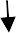 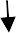 Схема №2 Натурфилософия эпохи ВозрожденияСхема №3 Философия XVII векаСхема №4 Особенности философии XVII века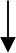 Схема №5 Основные направления в гносеологии XVII века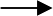 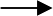 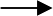 Схема №6 Социально- политические концепции XVII векаСхема №7 Эмпиризм Ф.БэконаТаблица №8 Гносеология Ф.БэконаСхема №9 Учение Ф.Бэкона о наукекритерии классификации наук	классификация наук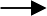 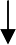 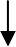 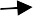 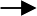 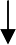 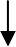 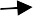 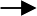 Схема №10 Учение Ф.Бэкона об идолахСхема №11 Рационализм Р.ДекартаСхема №12  Гносеологические принципы Р.ДекартаСхема № 13 Учение Р.Декарта о методеСхема № 14 Метафизика XVII векаСхема № 15 Учение Б.Спинозы о Боге как субстанцииСхема № 16 Атрибуты и модусы в учении СпинозыСхема № 17 Учение Р.Декарта о субстанцииСхема № 18 Учение Г.Лейбница о субстанцииСхема №19 Философы о философии Просвещения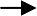 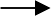 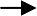 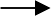 Схема № 20 Особенности философии ПросвещенияСхема №21 Французский материализм XVIII в.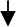 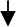 Схема № 23 Основные понятия учения Ж.Ж.РуссоСхема № 24 Учение Ж.Ж.Руссо о гражданском обществеСхема № 25 Философия истории Ж.Б.ВикоСхема № 26 Философия истории Вольтера (1694-1778)Схема №27 Философия истории И.ГердераЗадачи и упражнения1. Прокомментируйте высказывание Н.Кузанского: «Единому  ничто не противоположно и оно тождественно бесконечному». Чем отличается понимание Н.Кузанским единого от трактовки Платона единого? 2.Как называется учение, считающее, что «природа есть Бог в вещах», «мы же ищем Его в неодолимом и нерушимом законе природы, в благочестии души, … в сиянии солнца, в красоте вещей» (Д.Бруно)? 3. Какую характеризует систему мира высказывание Энгельса: «Революционным актом, которым исследование природы заявило о своей независимости … было издание бессмертного творения, в котором Коперник бросил вызов церковному авторитету в вопросах природы. Отсюда начинает свое летоисчисление и освобождение естествознания от теологии»? 4.Охарактеризуйте    это    высказывание    Д.П.делла    Мирандолы:«чудеса человеческого духа превосходят (чудеса) небес… На земле нет ничего более великого, кроме человека, а в человеке- ничего более великого, чем его ум и душа. Возвыситься над ними, значит возвысится над небесами». 5.«Что в действии наиболее полезно, то в знании наиболее истинно» (Ф.Бэкон). В чем Ф.Бэкон видит критерий знаний? Суть какого учения выражено в этом высказывании?  6.Ум  «уподобляется  неровному  зеркалу, которое,примешивая к природе вещей свою природу, отражает вещи в искривленном и обезображенном виде», «Человеческий разум не сухой свет. Его окропляют воля и страсти, а это порождает в науке нежелательное каждому. Человек скорее верит в истинность того, что предпочитает…Бесконечным числом способов, иногда незаметных, страсти питают и портят разум» Прокомментируйте эти высказывания Ф.Бэкона и ответьте на вопрос: о каких помехах, мешающих познанию, идет речь? Назовите эти идолы. 7. «Нет ничего в уме, чего прежде не было бы в ощущении», «Нет ничего в разуме, чтобы до этого не прошло через чувства» Какая гносеологическая позиция выражена в этом высказывании Дж. Локка. 8.«…никогда не принимать за истинное ничего, что я не познал бы таковым с очевидностью…включать в свои суждения только то, что представляется моему уму столь ясно и столь очевидно, что не дает мне никакого повода подвергать их сомнению». Раскройте смысл этого высказывания Р.Декарта. В чем Р.Декарт видит критерий знания? 9.«Столь нелепо полагать несуществующим то, что мыслит, в то время пока оно мыслит, что невзирая на самые крайние предположения, мы не можем не  верить, что заключение: я мыслю, следовательно, я существую, истинно и что оно потому есть первое и важнейшее из всех заключений». «Я мыслю, следовательно, я  существую»  столь тверда и верна, что самые сумасбродные положения скептиков не могут поколебать, я заключил, что могу без опасения принять ее за первый принцип искомой мною философии» Раскройте смысл этих высказываний Р.Декарта. Почему принцип: «я мыслю, следовательно, я существую» должен быть основанием науки?  10.«в гражданском обществе - это право суверенного индивида в общественном договоре с другими суверенными индивидами формировать общество, экономику, государство» (Ж.Ж.Руссо) Проанализируйте это высказывание и ответьте: в чем состоит сущность понятия гражданского общества?Тестовые задания1.Какая оосновная тенденция  проявилась в мышлении, идеологии  и культуре Ренессанса?А)Борьба против антропоцентризма; В)Обскурантизм; С)Возвращение к космоцентричекому мировоззрению; Д)Стремление к мирному сосуществованию; Е)Переход от теоцентрического к антропоцентричекому пониманию мира2.В чем мыслители Возрождения видели ценность и достоинство человека?А)В разуме; В)В милосердии; С)В созерцании; Д)В творческой деятельности;  Е)В аскетизме3.На какую главную особенность человека обратил внимания в П. Делла Мирандолла?А) В разумности; В) В свободе самоопределения;С) В способности творчески трудиться; Д)В способности ходить путями Господними; Е)В способности к добродетели4.Какие достоинства античной философии более всего ценил М.Монтень в работе «Опыты», гуманист эпохи Возрождения?А)Онтологизм и космоцентризм; В)Гедонизм и эвдомонизм; С)Свободомыслие и скептицизм; Д)Стоицизм и аскетизм; Е)Рационализм5.Как называется учение о тождестве Бога  и  Вселенной, считающее, что Бог сливается с природой, что природа есть Бог в вещах?А)Пантеизм; В)Гилозоизм; С)Релятивизм; Д)Дуализм; Е)Монизм 5.Кто	был	представителем	пантеизма,	предшественником итальянской натурфилософии и утверждал единство Бога и мира что Вселенная едина, бесконечна и неподвижна?А)Бэкон; В)Кант; С)Н.Кузанский; Д)Декарт; Е)Бруно6.Кто автор принципа «единому ничто не противоположно» и высказал мысль о совпадении всех противоположностей в Боге, разработал учение о совпадении противоположностей в работе «Об ученом незнании»?А)Н.Кузанский; В)Э.Ротердамский; С)П.Мирандола; Д)Д.Бруно; Е)М.Монтень7.Что Э.Роттердамский высмеял в своей книге «Похвала глупости»? А)Социально-политическую утопию Т.Мора; В)Религиозный фанатизм котолической церкви; С)Некое природное начало, определяющие исходнае способности и возможности человека; Д)Бесплодные псевдонаучные споры поздних схоластов; Е)Нравы и обыденные представления немецкого бюргества (третьего  сословия)8.Какое идейно-политическое и социальное движение,  выступившее за освобождение общества и культуры от господства религии и церкви, т.е. от церковного влияния (секуляризация), повлияло на гуманизм философии и культуры Возрождения?А)Реформация; В)Феодализация; С)Конкиста; Д)Контрреформация; Е)Реконкиста9.Кто положил начало Реформации своими 95-ю тезисами против торговли индульгенциями католической церковью, против идеи о том, что церковь - единственный посредник между Богом и человеком, автор идеи, что выбор веры является «делом совести каждого» и является идеологом бюргерско-евангелического течения?А)Джордано Бруно; В)Н.Кузанский; С)М.Лютер; Д)Ж.Кальвин; Е)У.Цвингли10.Кто является автором известного трактата «Правитель» («Государь»), утверждавший, что «История есть ныне совершающаяся политика», «Цель оправдывает средства»?А)Б.Телезио; В)П.Абеляр; С)Н.Макиавелли; Д)Т.Мор; Е)Т.Кампанелла11.Философ Нового времени, провозгласивший девиз: «Знание – сила», т.е. наука-средство установления господства человека над природо и основатель эмпиризма и эмпирического метода:А) Декарт; В) Аристотель; С) Гоббс; Д) Августин; Е) Бэкон 12.Какую	работу	написал	Ф.Бэкон,	продолжая	традиции древнегреческой	науки	(Аристетель:	«Органон»	-	дедуктивный метод), в которой  излажил учение об индуктивном методе?А)«О небе»; В)«О мудрости древних»; С)«Новая Атлантида»; Д)«Новый органон»;  Е)«История жизни и смерти»13.В чем Ф.Бэкон видит источник заблуждений?А)Особенности и предрассудки, которые присуще сознанию познающего человека(«идолы» разума); В)Человеческий разум, который содержит в себе врожденные идеи; С)Эмпирическое познание и индуктивный метод; Д)Священные тексты, которые содержат божественную истину; Е)Философия, считающее источником знания опыт14.Как Ф.Бэкон назвал заблуждения, порожденные слепым доверием к авторитетам, неправильные идеи, истоки которых  лежит в философских догмах, философских системах?А) Площади;     В) Рода;  С) Семьи;   Д) Пещеры;   Е) Театра15.Как Ф.Бэкон назвал источник заблуждений, обусловленный общением людей посредством языка?А) Идолы театра;  В) Идолы пещеры;	С) Идолы площади; Д) Идолы рода; Е) Идолы богов16.Как Ф.Бэкон назвал источник заблуждений, коренящейся в  самой сущности человеческого сознания, его индивидуальных особенностях?А)Идолы театра; В)Идолы пещеры; С)Идолы площади; Д)Идолы рода; Е)Идолы богов17.Как	Ф.Бэкон	назвал	ошибки,	вызванные	индивидуальной ограниченностью людей?А)Идолами	театра;	В)Идолами	пещеры;	С)Идолами	площади; Д)Идолами рода; Е)Идолами богов18.Какой путь познания Ф.Бэкона считал истинным?А)«Путь разума»; В)«Путь сомнения»; С)«Путь пчелы»; Д)«Путь паука»; Е)«Путь муравья»19.Какой принцип, по мнению Р.Декарта должен составлять основу научного познания, ставший основой его рационализма?А) Тождество мышления и бытия; В)«Я мыслю, следовательно существую»;	С)Тождество	объекта	и	субъекта;	Д)Тождество противоположностей; Е)«Верю, следовательно Бог существует» 20.В чем Р.Декарт видит критерий истины?А)Истиной является только то знание, которое не вызывает сомнений разума и мы воспринимаем ясно и отчетливо; В)Истиной является только то знание, которое проверено опытом; С)Истиной является только то знание, которое получено из  Священных текстов; Д)Истиной является только то знание, которое совпадает с предметом познания; Е)Истиной является только то знание, которое заимствовано  у схоластики21.Как	Р.Декарт	называет	идеи	изначально	присущие человеческому сознанию?А)Индуктивные; В)Бесполезными; С)Божественными; Д)Приобретенными; Е)Врожденными22. Какое понятие субстанции дает Р.Декарт?А) Субстанция - это вещь, которая не нуждается для своего существования ни в чем, кроме самой себя; В) Субстанция- это то, что сотворено Богом; С) Субстанция- это то, что создается человеком; Д) Субстанция- это то, что существует в зависимости от чего- то другого и определяется им; Е) Субстанция – это то, что обусловлено жизнедеятельностью общества23.Каким атрибутом Декарт наделяет материальную субстанцию? А) Формой; В) Мышлением;  С) Акциденцией;Д) Протяженностью;  Е) Сущностью24.Каким атрибутом Декарт наделяет духовную субстанцию?А) Неосознанными ощущениями; В) Смутными восприятиями; С) Мышлением; Д) Формой; Е) Интуицией; Е) Сущностью25. Какое понятие субстанции дает Б.Спиноза?А)«Субстанция есть причина самой себя», существует через само себя В)Субстанция - это то, что сотворено Богом С)Субстанция - это то, что создается человеком Д) Субстанция - это то, что существует в зависимости от чего-то другого и определяется им Е)Субстанция – это то, что обусловлено жизнедеятельностью общества26.Каким атрибутом Спиноза наделяет материальную субстанцию? А)Переживанием	В)Опытом	С)Воображением	Д)Мышлением	и протяженностью Е)Интуицией27.Какое понятие субстанции дает Г.Лейбниц?А) Субстанция - это то, что создается человеком В) Субстанция - это то, что сотворено Богом С) Субстанция - это самостоятельно существующие простые монады, сущность которых составляет деятельность как непрерывная смена внутренних состояний монад Д)Субстанция - это то, что существует в зависимости от чего-то другого и определяется им Е)Субстанция – это то, что обусловлено жизнедеятельностью общества28.Кто считал, что естественное состояние общества характеризуется «Войной всех против всех», причиной появления государства и права является необходимость обуздания человеческого эгоизма, влекущего за собой «войну всех против всех»?А) Р.Декарт	В) Т.Гоббс	С) Д.Беркли	Д) Д.Юм С) Ф.Бэкон 29.Как рассматривали вопрос о происхождении государства Д.Локк и Т.Гоббс?А)Государство - результат сознательного заключения общественного договора между людьми В)Государство - результат господства сильных над слабыми С)Государство - результат естественного стремления людей к объединению Д)Государство - продукт божественного творения Е)Государство - результат естественного развития общества30.Кто из английских философов Нового времени был автором суждения «Существовать - значит быть воспринимаемым» А)Д.Локк В) Т.Гоббс	С) Д.Беркли  Д) Д.Юм С) Ф.Бэкон 31.Философ эпохи Просвещения - поэт, драматург, романист, автор философского словаря, которого прозвали «королем философов», а недруги  -  «оракулом  новых  философов»,  идейный  вдохновительВеликой Французкой революции 1789 года, автор идеи «Если бы не было идеи Бога, ее следовало бы измыслить»:А) К.Гельвеций В) Ж.Ж.Руссо С) Ж.Ламетри Д)Вольтер Е)П.Гольбах32.В чем просветители видели причину социального зла и пороков? А)Свободе и справедливость В)«Невежество - мать всех пороков» С)Равенстве всех перед законом Д)Человеческом  разуме Е)Культуре и образовании33.Кто из просветителей обосновал принцип географического детерминизма?А) П.Гольбах В)Ш.Монтескье С) Т.Гоббс  Д) Д.Дидро Е) М. Вольтер34.Какими качествами просветители наделяли естественное состояние общества?А)В естественном состоянии люди обладали неограниченными правами и свободой В)Равнодушие и апатия всех членов общества С)Взаимодействие и взаимопомощь всех людей, которые от природы эгоисты Д)Мир и согласие между всеми людьми, которые от природы эгоисты Е)Сотрудничество всех людей во имя общественного блага35.Как Ж.Ж.Руссо в работе «Об общественном договоре» называет общество, в котором реализуется «право суверенного индивида в общественном договоре с другими суверенными индивидами формировать общество, экономику, государство»?А) Идеальное В) Политическое С) Гражданское Д)Божественное Е)Естественное36. Какое название получила идея о том, что власть должна принадлежать одному только народу и что она не может отчуждаться от него?А)Коммунистическая	идея		В)Идея	тоталитаризма		С)Идея справедливости Д)Божественная идея Е) Народного суверенитета 37.Французский просветитель - специалист в области философии искусства	и	педагогики,	считавший,		что	наука	сыграла отрицательную роль в нравственном состоянии общества, автор лозунга «назад к природе», «воспитание всемогуще»:А)Гольбах В)Гельвеций С)Руссо Д)Дидро Е)Вольтер 38.Французские материалисты утверждали принцип единства: А)Тела	и	души	В)Материи	и	движения	С)Жизни	и	смерти Д)Сознания и разума Е)Разума и воли39.Французские	материалисты	утверждали	положение	о внутренней активности:А)Материи В)Разума С)Созания Д)Бога Е)Жизни40.Учение эпохи Просвещения о том, что Бог является творцом мира, но не принимает участие в его дальнейшем развитии, отрицающее действенное присутствие Бога в мире после  сотворения мира, есть:А)Пантеизм В)Атеизм С)Теизм	Д)Деизм Е)МонотеизмЛитература1.Кузнецов В.Н. Французский материализм 18 в. 2.Нарский И.С. западноевропейская философия 17 в.3.Соколов В.В. Европейская философия 15- 17 в.в. М., 2003 Антисери Д., Реале Д. История философии от истоков до наших дней, в 6- ти т., СПб., 1996;Рассел Б. История западной философии, Новосибирск, 1999; Мотрошилова Н.М. История философии: Запад- Россия- Восток. В 4-х книгах, М.,1996- 1998.;Тема 6. Немецкая классическая философияСущность коперниканского переворота, совершенного И.Кантом, в философии. Кантовская трансцендентальная философия как теория познания: учение о рассудке и разуме Учение И.Канта о человеке. Кантовская этика моральной воли как этика долга. Философия Гегеля как диалектическая концепция развития Антропологическое учение Л.Фейербаха и его критика религии.Таблица №1 Немецкая классическая философияСхема №2 И.Кант - родоначальник немецкой классической философии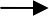 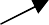 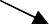 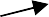 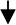 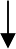 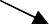 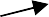 Схема №3  И.Кант о предмете и задаче философии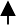 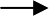 Схема №3 Коперниканский  переворот И.Канта в философии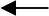 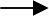 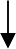 Схема №4 И.Кант о структуре субъекта и его познавательных способностяхСхема №5 И.Кант об  априорном знании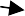 Схема №6 И.Кант о формах познанияЗадание: на основе схемы №6 ответить на вопрос: какие категории характеризуют априорные формы чувственности пространство и время?Схема № 7  И.Кант о роли рассудка и разума в познанииСхема №8 Категорический императив и свобода человека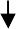 Таблица №9 Классическая схема философии И.КантаСхема №10 Объективный идеализм Г.ГегеляСхема №11 Философская система Г.ГегеляТаблица №12 Диалектика Г.Гегеля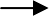 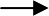 Схема №12 Антропологический материализм Л.Фейербах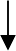 Задание: На основе сравнения схем №10,11,12 ответьте на вопрос: Чем философия Л.Фейрбаха отличается от философии Гегеля?Схема №14 Критика Л.Фейербахом религии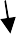 Задачи и упражнения1. Раскройте сущность функции философии, выраженное в этом высказывании Г.Гегеля: «Философия есть критическая совесть эпохи». 2.Прокомментируйте это высказывание Г.Гегеля: «История философии показывает…, что кажущиеся различными  философские учения представляют собой лишь одну философию на различных ступенях ее развития». 3.Какое учение критикует Г.Гегель этом высказывании: «Противоречие- вот что на самом деле движет миром, и смешно говорить, что противоречие нельзя мыслить». 4. «Поступай так, чтобы максима твоей воли могла  иметь также и силу всеобщего законодательства» (И.Кант), «только человек, а с ним каждое разумное существо есть  цель  сама по  себе» (И.Кант), «То, чего я не хочу, чтобы делали мне, я не хочу делать другим» (Конфуций). Что общего в этих высказываниях И.Канта и Конфуция? Почему И.Кант называет свои правила категорическим императивом? 5.«Мыслить себе предмет и познавать предмет не есть…одно и то же». В чем И.Кант видит различия между мышлением и познанием? 6. «Всякое наше познание начинается с чувств, переходит затем к рассудку и заканчивается в разуме, выше которого нет в нас ничего для обработки материала созерцания и для подведение его под   высшееединство мышления». Какие ступени познания называет И.Кант? Какую роль он отводит разуму? 7.«Человек должен быть тем, что  он есть» (И.Фихте) В чем И.Фихте видит сущность человека? 8.«Понятие человека относится не к единичному человеку, ибо  такого нельзя помыслить, а только к роду» (И.Фихте). Раскройте смысл этого высказывания И.Фихте. 9.«У прежней философии  была двойная истина; истина для себя самой, о человеке не заботившаяся- такова философия», в чем Л.Фейербах видит слабость предшествующей философии? «и истина для человека- такова религия». В чем Л.Фейербах видит преимущество религии? 10.Ответьте в чем состоит сущность метода Л.Фейербаха, исходя из этого высказывания: «В чем состоит мой метод? В том, чтобы посредством человека все сверхъестественное свести к природе и посредством природы все сверхчеловеческое свести к человеку»? 11.«Бесконечная или божественная сущность есть духовная сущность человека, однако, обособляется от человека и представляется как самостоятельное существо» (Л.Фейербах). На основе анализа из этого высказывания покажите в чем состоит отчужденный характер религии.Тестовые задания1.Почему немецкую философию 70-х годов ХVIII в.- сер. ХIХ в. называют классической?А)Показала роль философии по отношению к религии и морали В)Показала роль философии в познании природы С)Показала роль философии в системе научного познания Д)Показала, какой должна быть философия, создав образец, канон философииЕ) Показала роль философии по отношению к вненаучным формам познания2.В чем состоит новизна  классической немецкой философии?А) Разработка онтологии как учения о субстанции В)Переход к диалектическому методу и разветвленной диалектической концепции развития С) Разработка гносеологии как учения об источниках истины Д) Разработка антропологии -учения о человеке как природном существе Е) Разработка этики как учения о морали, источником которой является Бог3.В чем состоит гуманизм классической немецкой философии? А)Рассмотрение человека как образа и подобия человекаВ) Рассмотрение проблемы естественных прав человека С) Рассмотрение познавательной деятельности человекаД) Рассмотрение проблемы общественного договора Е)Рассмотрение человека и истории сконцентрировано вокруг принципа свободы4.В чем немецкая классическая философия видела роль  философии?А) Философия призвана осуществить широкий и глубокий критический анализ всех форм деятельности человека и культуры В)Философия призвана выработать способы практического преобразования мира С) Философия призвана обосновать социально-политические интересы социальных групп Д) Философия призвана определить задачи научного познания, его методы и правила Е) Философия должна проанализировать экономического развития общества5.Как И.Кант называет свою философию?А) Материалистической В) Идеалистической С) Трансцендентальной Д) Метафизической Е) Диалектической6.Что с точки зрения И.Канта является предметом философии? А)Познавательная деятельность человека, границы человеческого разума В)«Вещи в себе», то, что существует само по себе и через себя С)Природа и ее явления, законыД)Бог как субстанциональная основа мира Е)Общества, специфика его бытия, первоосновы7.В чем состоит сущность коперниканского переворота, совершенный И.Кантом в философии?А)И.Кант первым анализирует религию как исторический феномен В) И.Кант первым рассматривает проблему свободы С) И.Кант первым поставил вопрос о познаваемости природы Д) И.Кант первым анализирует роль науки в познании природы Е)И.Кант рассматривает познание как активную творческую деятельность, обусловленную структурой и способностями познающего субъекта8. Какое определение познанию дает И.Кант?А)Познание - активная деятельность субъекта по конструированию предмета познания, протекающая по своим собственным законам В)Познание – это усмотрение истины, изначально данная разуму С)Познание – это созерцание, обусловленное предметом познания Д)Познание- это припоминание идеями своего пребывания в мире идей Е)Познание- это божественное откровение9.Как И.Кант называет приобретенные знания от предшествующих этапов познания?А) Знания данные Богом В)Опытные знания С)Врожденные знания Д)Априорные знания Е)Апостериорные знания10.Что И.Кант относит к априорным формам чувственности? А)Опыт	В)Понятия	С)Разум	и	понятия	Д)Время	и	рассудок Е)Пространство и время11.Что И.Кант относит к априорным формам рассудка? А)Пространство и понятия В)Пространство и время С)Понятия Д)Время и понятия	Е)Опыт12.Кто ввел термин « вещь в себе», существующие сами по себе и вне познающего субъекта и которые недоступны познанию?А)  Гоббс	В)  Кант	С) Руссо	Д)  Гегель         Е) Вольтер13.Чем являются по Канту предметы внешнего мира, данные познающему субъекту в восприятии?А) Номен		В)Феномен(явление)	С)Опыт	Д)Вещь в себе	Е)Ноумен14.Какую роль И.Кант отводит разуму в познании?А) Выработка идей: понятий о цели познания В) Практическая реализация целейС) Выработка методов познания Д) Анализ языка науки Е) Познание сущности вещей15.С какой областью деятельности человека связывает И.Кант практический разум?А) Познанием	В) Нравственным поведением	С) Философскими   размышлениями   Д)   Религиозной    практикой   Е) Научным экспериментом16.Моральное правило И.Канта: «Поступай так, чтобы  человечество и в твоем лице, и в лице всякого другого всегда рассматривалось тобою как цель и никогда лишь как средство», формальное внутреннее повеление, требование, основанное на том, что всякая личность является самоцелью, самодостаточна, поэтому не должна рассматриваьтся как средство есть императив:А)   Политический	В)Свободный	С)Юридический   Д) Экономический Е) Категорический17.Философская система Фихте:А)Наукоучение	В)Натурфилософия С)Антропоцентризм  Д)Феноменология		Е)Критика способности суждения18.К какому направлению относится философия Г.Фихте?А)Объективный	идеализм	В)Материализм	С)Субъективный идеализм  Д)Эклектика Е)Дуализм19.Вокруг   какого   понятия Г.Фихте  выстраивает	свое  учение	о человеке?А) Субстанция	В) Бытие	С) Познание	Д) Созерцание Е)Деятельность(«Я»)20.К какому направлению относится философия Г.В.Ф.Гегеля?А) Объективный идеализм	В)материализм	С) Субъективный идеализмД) Эклектика	Е) ДуализмКакое понятие является исходной в системе Г.Гегеля, в котором он обозначил мышление, существующее объективно, независимо, независимо от сознания человека и являющееся субстанциональной основой мира?А) Субстанция	В) Природа	С) Бог	Д) Абсолютная идея	Е) БытиеКакой принцип является исходным в системе Г.Гегеля? А)Тождество  материи и бытия	В)Тождество  мышления и бытия С)Тождество мышления и материи Д)Тождество Бога и мышления Е)Тождество природы и материи23.Чем категории в учении Гегеля отличаются от «идей» Платона? А)Неизменностью В)Развитием С)Догматизмом Д)Абстрактностью Е)Содержательностью24.Что Г.В.Ф.Гегель считал источником развития?А) Человеческий разум	В) Противоречия	С)Божественный разумД) Естественные законы	Е) Деятельность человека 25.В каком законе Г.В.Ф.Гегель отобразил механизм развития?А)Закон отрицания отрицания В)Закон самосохранения С)Закон сохранения энергии и массы Д)Закон единства и борьбы противоположностей Е)Закон перехода количественных изменений в качественные26.В	каком	законе	Г.В.Ф.Гегель	отобразил	направленность развития?А)Закон отрицания отрицания В)Закон перехода количественных изменений в качественные С)Закон самосохранения Д)Закон сохранения энергии и массы Е)Закон единства и борьбы противоположностей27.Для Гегеля триада (тезис- антитезис- синтезис) основана:А)Законе единства и борьбы противоположностей В)Законе сохранения энергии С)Законе перехода количественных изменений в качественные Д)Законе отрицания отрицанияЕ)Законе всемирного тяготения28.В чем Л.Фейербах видит сущность человека?А)Человек- совокупность общественных отношений В)Человек- продукт божественного творения С)Человек-  космическое существо Д)Человек- высший продукт природыЕ)Человек- разумное и нравственное существо29.Кто является автором работы «Сущность христианства», в которой дается рационалистическая критика религии и раскрывается отчужденный характер религии?А)К.Маркс	В)И.Кант	С)Л.Фейербах       Д)Г.В.Ф.Гегель Е)И.Фихте30.В чем Л.Фейербах видит отчужденный характер религии?А)В религии человек свою духовную сущность человека отделяет от себя и приписывает Богу и «Не Бог создал человека, а человек создал Бога» В)Религия человека представляет как образ и подобие Бога С)Религия наделяет человека свойствами творца Д)Религия человека представляет как историческое существо Е)Религия человека представляет как цивилизованное существоЛитература1.Поппер К. Кантовская теория познания и раскол в физике. 2.Гулыга А.Н. Немецкая классическая философия. М., 2003. 3.Мотрошилова Н.М. Рождение и развитие философских идей. М., 1996.4.Мамардашвили М. Кантианские вариации. М., 2001. Рассел Б. История западной философии, Новосибирск, 1999;Мотрошилова Н.М. История философии: Запад- Россия- Восток. В 4-х книгах, М.,1996- 1998.Тема 7. Западноевропейская философия в культуре ХІХ в.Развитие техники, науки и культуры в ХІХ в, формирование индустриального общества и отображение в философии. Социально-политическая философия. К. Маркса. Учение К.Маркса о прибавочной стоимости и эксплуатации. Учение К.Маркса об отчуждении и его преодолении. Развитие общественных наук. Зарождение позитивизма: О.Конт. Эмпириокритицизм и махизм. Неокантианство    его    разработка    проблемы    метода    научногоисследования. Философия «жизни»: А.Шопенгауэр. Европейский нигилизм: философия Ф.Ницше. С.Кьеркегор как основоположник экзистенциализма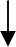 Схема №1 Социокультурный контекст философии ХІХ в.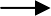 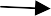 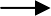 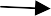 Схема №2 Основные направления в философии ХІХ в.Схема №3 Классический позитивизм ХІХ в.Схема №4 Позитивизм О.Конта (1798-1857)частные науки способны к бесконечному развитиюфилософские концепции имеют тенденцию к догматизмунаука должна описывать явления и формулируя законы, должна отвечать на вопрос «как?», а не на вопрос «почему?»философия должна, отказаться от познания причин явлений и должна выполнять воспитательную и мировоззренческую функцииСхема №5 О.Конт: закон трех стадий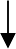 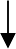 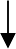 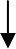 Схема №6 Второй позитивизм: эмпириокритицизмСхема № 7 Истоки и предпосылки марксистской философии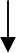 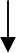 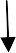 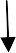 Схема № 8 Особенности марксистской философии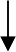 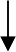 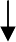 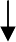 Схема № 9 Материалистическая концепция общества К.Маркса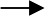 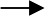 Схема № 10 Формационная концепция истории К.МарксаСхема № 11Основные понятия экономического учения К.МарксаСхема № 12 Производство прибовочной стоимостина деньги капиталист покупает средства производства и рабочую силу. Рабочий создает прибавочную стоимость в процессе производства своим трудом, который не оплачивается и присваивается капиталистом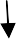 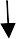 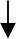 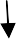 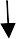 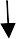 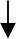 рабочий день наемных рабочих делится на:необходимое рабочее время6часов	+6часовприбавочное рабочее времянеобходимый продуктприбавочный продуктзаработная плата выдается после затраченного трудаприбавочная стоимость, получаемая капиталистомдо Маркса экономисты считали, что капиталисты получают прибыль в процессе товарного обращения, Маркс же показал, что ее создают рабочие, а капиталисты ее присваивают, не оплачивая прибавочный продукт, создаваемый трудом рабочихСхема №13 Философская антропология К.Маркса«Экономическо- философские рукописи 1844г.»проблема отчуждения человека, его свободы и рабства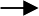 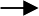 Таблица №14 Философия иррационализма XIX векаСхема № 15 Философия А.ШопенгауэраСхема № 16  Идеализм и волюнтаризм А.Шопенгауэр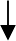 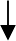 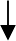 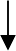 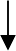 Схема № 17 Этика А.Шопенгауэра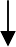 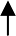 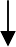 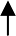 Схема № 18 Творчество Ф.Ницше (1844- 1900г.г.)Схема № 19 Философия Ф.НицшеСхема № 20 Основные понятия учения Ф.НицшеСхема № 21 Нигилизм Ф.НицшеСхема № 22 Ф.Ницше: идея «сверхчеловека»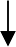 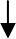 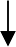 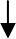 Схема №23 Ф.Ницше: критика христианства как основы европейской культурыСхема № 24 С.Кьеркегор- основоположник экзистенциализмаСхема № 25	С.Кьеркегор: критика философии и религии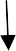 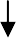 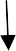 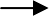 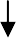 Схема № 26 Экзистенциализм С.Кьеркегора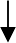 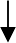 Схема № 27 Учение С.Кьеркегора о человеке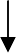 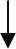 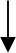 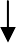 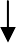 Схема № 28 С.Кьеркегор: путь к Богу и вере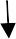 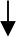 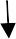 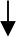 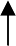 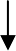 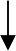 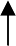 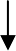 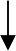 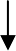 Задачи и упражнения1.«Подобно тому, как философия находит в пролетариате свое материальное оружие, так и пролетариат находит в философии свое духовное оружие, и как только молния мысли основательно ударит в эту нетронутую народную почву, совершится эмансипация немца в человека». На основе анализа этого высказывания ответьте: какую роль К.Маркс отводит философии? 2.«Философы лишь различным образом объясняли мир, но дело заключается в том,  чтобы изменить его». На основе анализа этого высказывания ответьте: в чем К.Маркс видит ограниченность предшествующей философии? 3.Какое направление в философии выражено в этом  высказывании:«Над различными формами собственности, над социальными условиями существования возвышается целая надстройка различных и своеобразных чувств, иллюзий, образов мысли и мировоззрений»? 4.Маркс писал: «Производственные отношения составляют реальный..., над которым возвышается юридическая и политическая надстройка».: на основе анализа этого высказывания определите позицию философа 5.«Сущность человека не есть абстракт, присущий отдельному индивиду, в своей действительности она есть совокупность общиественных отношений». На основе анализа этого высказывания ответьте: в чем К.Маркс видит сущность человека? 6.Человеческая жизнь «уже по самому своему характеру не способна к истинному блаженству, а является по существу многообразным страданием и состоянием вполне несчастным». В человеческом мире «все лучшее пролагает себе путь, благородное и мудрое очень редко проявляет себя и воздействует, ему редко внемлют, все же абсурдное и превратное в области мысли, плоское и безвкусное в искусстве, злое и коварное в поступках действительно утверждают свое господство,  прерываемое лишь изредка и ненадолго». Сравните эти высказывания А.Шопенгауэра и раскройте их смысл. Как называются подобные взгляды? 7.«Величайшая нелепость материализма состоит в том, что он исходит из объективного, принимает за крайнюю основу объективное. Между тем, в действительности все объективное как таковое обуславливается познающим субъектом с формами его познания и таковые предполагают, следовательно, с устранением субъекта тоже совершенно исчезает». В чем А.Шопенгауэр видит недостаток материализма? 8.«Сущность вещей не заключается в слепом желании   жить.   Жить-   это   значит   распространяться,   расти    ипобеждать; правильнее будет сказать, что сущность вещей- это есть слепое желание власти, и все явления, совершающиеся в человеческой душе, должны быть истолкованы как проявления этого желания». На основе анализа этого высказывания Ф.Ницше ответьте: в чем состоит сущность его волюнтаризма?Тестовые задания1.Какое направление европейской философии стало теоретическим источником философии К.Маркса?А)Античная	философия	В)Философия	ХVII	века С)Философия ПросвещенияД)Немецкая  классическая  философия	Е)Французский материализм2.Какой	метод	использовал	К.Маркс	в	разработке материалистической концепции истории?А) Диалектику		В) Софистику	С) Маевтику	Д) Метафизику	Е) Эмпирический3.Как К.Маркс решает вопрос о соотношении общественного бытия и общественного сознания?А) Общественное бытие определяется общественным сознанием В) Общественное	бытие	(общественное	производство)	определяет общественное сознание С) Общественное бытие и общественное сознание  не  зависят  друг  от  друга  Д)   Общественное  бытие	и общественное сознание исключают друг друга Е) Общественное бытие и общественное сознание равнозначны во взаимодействии 4.Каким понятием К.Маркс обозначил господствующие в обществе отношения собственности, лежащие в основе производственных отношений?А)Надстройка В)Экономический базис С)Общественная субстанция Д)Бытие Е)Материя5.В чем К.Маркс видел причину и источник развития общества? А)Противоречия между цивилизацией и культурой В)Противоречия между частным и общественным интересом С)Противоречия между наукой	и	производством	Д)Противоречие	между производительными силами и производственными отношениями Е)Противоречия между природой и человеком6.Что	Маркс	абсолютизировал	в	своей	теории	общественных формаций:А)Роль	рабочего	класса	В)Приоритет	базиса	над	надстройкой С)Роль политики Д)Роль труда Е)Приоритет банковского капитала 7.Как К.Маркс определяет сознание?А) Сознание есть проявление божественной сущности, существующая по ту сторону мираВ) Сознание есть нейрофизиологический процесс С) Сознание есть духовная сущность, существующая независимо от материального  Д) Сознание есть духовная сущность, существующая независимо от человека Е) «Идеальное есть не что иное, как материальное пересаженное в голову человека и преобразовано в ней»8.Каким понятием К.Маркс обозначил предметную деятельность человека,    направленную    на    преобразование    мира, утверждая«философы лишь различным образом объясняли мир, дело состоит в том, чтобы изменить его»?А) Созерцание	В)  Эксперимент         С) Практика	Д) Наблюдение      Е) Познание9.Какое место К.Маркс отводит практике?А) Практика предшествует всему духовному миру, всей культуре  В) Практика следствие духовного мира, всей культуры  С)  Практика и духовный мир не зависят друг от друга Д) Практика и духовный мир взаимодействуют на равноправной основе Е) Практика детерминирована характером и содержанием духовной культуры10.Как называется направление в европейской философии ХIХ века, считавшее, что позитивное знание есть результат частных наук и их синтеза?А)Философия   жизни	В)Марксистская   философия С)Материализм Д)Прагматизм		Е)Позитивизм11.В каком направлении предметом философии стал вопрос о соотношении философии и науки и отрицалась необходимость и познавательную ценность философии?А)Философия жизни В)Марксистская философия С)Материализм Д)Прагматизм Е)Позитивизм12.Какое знание позитивизм считает положительным?А)Это знание, которое имеет практическое значение, достоверность проверяется опытным путем (Наука) В)Это знание, которое выведено дедуктивными рассуждениями С)Это знание, которое имеет аксиологический смысл Д)Это рационально обоснованное знание, проверенное разумом Е)Это знание, имеющее мировоззренческий характер13.Какой принцип предложил позитивизм для определения достоверности знания?А)Конкуренции В)Верификации С)Фальсификации Д)Конвенции Е)Исключения14.Кто выделил в развитии сознания человека теологическую, метафизическую, позитивную стадии?А)С.Кьеркегор	В)К.Маркс	С)А.Шопенгауэр Д)В.Дильтей      Е)О.Конт15.Как О.Конт назвал стадию в развитии человеческого сознания, которая опирается на научные знания?А)Целенаправленная	В)Гуманитарная       С)Теологическая Д)Позитивная Е)Метафизическая16.Как называются учения, отвергающие возможность рационального познания реальности и на первый план выдвигают переживания?А)Иррационализм	В)Эмпиризм	С)Рационализм Д)Гилозоизм       Е)Сенсуализм17.В чем состоит сущность иррационализма?А)Направление в философии, делающей основой миропонимания нерациональные формы познания (напр. интуиция, вживание, переживания и т.д.) В)Направление в философии, делающей основой миропонимания разум С)Направление в философии, считающее, что мир можно познать опытным путем Д)Направление в философии, считающее, что мир можно познать в синтезе опыта и разума Е)Направление в философии, считающее, что мир можно познать только научным методом18.Какое понимание «жизни» дает иррационализм?А)Жизнь есть развитие природы по восходящей линии, от низшего к высшему В)Жизнь- это биологический процесс становления и развития природы С)Жизнь- это духовный процесс, сущность которого составляет разум Д)Жизнь есть процесс взаимодействия живых организмов посредством ощущений Е)Жизнь- это  целостный процесс творческого становления, развития мира, поток переживаний, в котором каждое явление единично19.Какое учение древневосточной философии оказало влияние на мировоззрение и философию А.Шопенгауэра?А)Даосизм о дао и дэ В)Конфуцианство о ли   и жэнь	С)Буддизм о майе и нирване	Д)Веданта об Атмане	Е)Йога о душе 20.Кто	из	философов	является	представителем	волюнтаризма, считавший что «воля к жизни» есть основа жизни и на место разума должна быть поставлена воля и мир есть воля и представление?А)С.Кьеркегор      В)З.Фрейд	С)А.Бергсон          Д)В.Дильтей Е)А.Шопенгауэр21. Какое понятие воли дает А.Шопенгауэр?А)Воля- это абсолютное хотение, не имеющая причины, объекта, цели, данная сразу, целиком, едина, неделима, направленная  на себя В)Воля- это, осознанное и направляемое разумом, хотение на достижение цели С)Воля- это духовный опыт человека, ориентирующий его в мире вещей и культуры Д)Воля- это биологический механизм, лежащий в основе самосохранения человека Е)Воля- это осознаваемые разумом нормы морали, определяющие социальное поведение людей22.Кто считал, что мир, в котором мы живем, есть представление, видимость, кажимость (т.е. майя)?А)Ф.Ницше	В)А.Шопенгауэр	С)О.Конт Д)С.Кьеркегор        Е)З.Фрейд23.Кто, в отличии от Лейбница, полагавшего, что наш мир является наилучшим из всех возможных миров, считал, что наш мир из всех возможных миров есть самый наихудший. мир неразумен, человеком управляет слепая воля и обосновал пессимизм?А)Ф.Ницше	В)А.Шопенгауэр	С)О.Конт Д)С.Кьеркегор        Е)З.Фрейд24.Что является исходной основой этики А.Шопенгауэра? А)Гедонизм	В)Фатализм	С)Эвдемонизм	Д)Альтруизм Е)Коллективизм25.Кто считал, что вместе с волей к жизни человеком движет «воля к власти»?А)А.Шопенгауэр	В)О.Конт	С)К.Маркс        Д) Ф.Ницше Е)В.Дильтей26.Кто в европейской философии ХIХ века обосновал нигилизм и предложил осуществить переоценку ценностей, т.к. Бог умер?А)О.Конт	В)Ф.Ницше	С)С.Кьеркегор Д)А.Шопенгауэр        Е)В.Дильтей27.Кто в европейской философии является родоначальником экзистенциализма, представителем диалектической диалектики, критиком христианства, автором работ «Страх и трепет», «Или- или»?А)О.Конт В)Ф.Ницше С)С.Кьеркегор  Д)А.Шопенгауэр Е)В.Дильтей28.В чем С.Кьеркегор видит сущность человека?А)Человек есть индивидуальное бытие, основу которого составляет выбор человеком самого себя, своего уникального Я, переживание человеком своего бытия В)Человек есть высший продукт природы, которая обусловила его духовный мир С)Человек  есть общественное существо, духовный мир которого обусловлен социальными отношениямиД)Человек есть разумное существо, рациональность которого определяет его существование Е)Человек есть образ и подобие  бога, который предопределяет его жизнь29.Кто выделил эстетическую, этическую, религиозную стадии в развитии человека?А)Ф.Ницше	В)С.Кьеркегор	С)О.Конт Д)А.Шопенгауэр      Е)В.Дильтей30.Кто выдвинул идею «экзистенциального мышления»? А)С.Кьеркегор	В)Ф.Ницше	С)К.Ясперс	Д)М.Хайдеггер Е)А.ШопенгауэрЛитература1.Зотов А.Ф., Мельвиль Ю.К. Буржуазная философия сер.19- нач.20 в.в.Антисери Д., Реале Д. История философии от истоков до наших дней, в 6- ти т., СПб., 1996;Рассел Б. История западной философии, Новосибирск, 1999; Мотрошилова Н.М. История философии: Запад- Россия- Восток. В 4-х книгах, М.,1996- 1998.;Тема 8. Русская философия в контексте российской культуры
ХІХ - ХХ в.в.Социокультурный контекст и идейные предпосылки русской философии, ее особенности и этапы развития. Развитие древнерусской философской мысли. Теория «Москва-третий Рим»  и ее влияние на развитие русской философской мысли. Западничество: П.Я.Чаадаев. Философия славянофилов и их влияние на формирование модели своеобразия русской истории, культуры. Концепция культурно-исторических типов Н.Данилевского. Философия и русская литература. М.Достоевский как мыслитель. Л.Н.Толстой как мыслитель и духовный учитель. Русская религиозная философия: В.Соловьев, Н.Лосский, С.Л.Франк, Н.Бердяев. Развитие русской философии в советский период Схема №1 Социально –исторические предпосылки возникновения русской философии, ее истокиТаблица №2 Основные этапы развития русской философии и ее спецификаСхема №3 Древнерусская философская мысльТаблица №4 Философско- религиозная литератураСхема № 5 «Век Просвещения» в РоссииСхема №6 «Русская идея» и ее осмысление в философии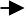 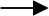 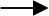 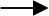 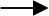 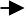 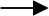 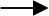 Схема №7 Философия русских революционных демократов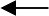 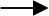 Схема №8 Основные черты русской религиозной философии XIX в .- I четверти XX в.Схема №9 Философские воззрения Ф.М.ДостоевскогоСхема №10 Место философского наследия Ф.М.Достоевского в истории мировой философии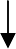 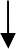 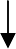 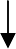 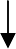 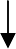 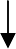 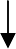 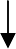 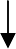 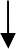 Схема №11 Философские воззрения Л.Н.Толстого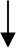 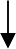 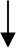 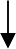 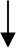 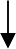 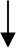 Схема №12  В.С.Соловьев о философииСхема №13 Философия всеединства В.С.Соловьева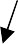 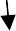 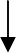 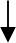 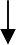 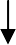 Схема №14 Марксистско- ленинская философия в России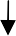 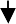 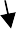 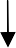 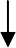 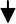 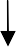 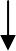 Задачи и упражнения1.«Мы веруем…догматически, безусловно, забывая о жизни со всеми ее условиями и требованиями, не различая ни времени, ни места. Ни индивидуальных особенностей истории», «Жизнь не наука и не философия, она живет сама по себе…живым организмом» Сравните эти высказывания К.П.Победоносцева и покажите их общий смысл. 2.«Все христианские царства снизошася в твое едино: яко два Рима падоша, а третий стоит, а четвертому не быти». О чем идет речь в этом послании старца Псковского Елеазарова монастыря Филофея к Василию Третьему. Какое название получила эта мысль? 3. «Отдельный личный интерес, случайный факт, мелкая подробность- атомизм в жизни, атомизм в науке, атомизм в искусстве- вот последнее слово западной цивилизации. Она выработала частные формы и внешний материал жизни, но внутреннего содержания самой жизни не дала человечеству. Обособив отдельные элементы, она довела их до крайней степени развития…, но без внутреннего органического единства. Они лишены живого духа и все это богатство является мертвым капиталом». За что В.С.Соловьев критикует западную философию? 4.«Сначала дикое варварство, затем грубое суеверие, далее иноземное владычество, жестокое и унизительное, дух которого национальная власть впоследствии унаследовала,- вот печальная история нашей юности…Эпоха нашей социальной жизни, соответствующая этому возрасту, была наполнена тусклым  и мрачным существованием без силы, без энергии, одушевляемом только злодеяниями и смягчаемом только рабством». К каким последствиям привела эта ранняя история России, по мнению П.Чаадаева? 5. Какое направление характеризует это высказывание:«…в просвещенных и стройных размерах, в оригинальной красоте общества, соединяющего патриархальность быта областного с глубоким смыслом государства, представляющего нравственное и христианское лицо, воскреснет Древняя Русь» 6.«Для того чтобы человеку жить хорошо, ему надо знать: что он должен и чего не должен делать. Для того чтобы знать это, нужна вера. Вера- это знание того, что такое человек и для чего он живет на свете». На основе этого высказывания ответьте: в чем Л.Н.Толстой видит сущность и предназначение веры? 7.Кто из русских философов писал: «Я был и остаюсь крайним персоналистом, признающим верховенство личной власти, примат личности над обществом и государством»Тестовые задания1.Назовите основную черту  русской философии?А)Рационализм В) Нравственно-религиозный характер С)Материализм Д)Эмпиризм Е)Позитивизм2.Кого принято считать первым русским философом?А)Летописца Нестора В)Князя Владимира Мономаха С)Сергия Радонежского Д)Митрополита Иллариона Е)Монаха Филофея3.Кто является автором идеи «Москва- третий Рим»: первый Рим погиб от язычников, второй Рим – от мусульман, третий Рим- Москва, четвертому не быть, об ответственности России за весь православный мир?А)Монах Филофей В)Владимир Монах С)Митрополит Макарий Д)Митрополит Илларион Е)Юрий Крижанич4. В чем состоит сущность течения «нестяжательства»? А)Рассматривает монастыри как центры духовного просвещения, как предельное сосредоточение духовной жизни В)Смысл и цель истории, историческая судьба России, русской культуры С)Слияние всех церквей в единую вселенскую церковь Д)Первый Рим погиб от язычников,	второй-	от	мусульман,	третий	Рим	–	Москва, четвертому не бытьЕ)Слияние всех народов с богом на основе достижения высшей нравственности5.Какой характер носила русская философия ХIХ в.? А)Диалектический	В)Позитивный	С)Религиозный Д)Субъективный Е)Эмпирический6.Какая форма культуры, кроме религии, повлияла на русскую философию ХIХ в.?А)Мифология  В)Литература С)Наука Д)Музыка Е)Язычество7.По какому вопросу русская философия разделилась на западничество и славянофильство?А)Историческая судьба России, место русского народа и его культуры в мировой истории В)Соотношение общественного бытия и общественного сознания С)Вопрос о познаваемости мира и источниках знания Д)Соотношение природы и культуры Е)Соотношение единичного  и общего8.Как называется направление в русской философии ХIХ в., опирающееся на идеи немецкой классической философии и европейские ценности?А)Космизм В)Славянофильство С)Позитивизм Д)Анархизм Е)Западничество9.Кто из русских мыслителей ХIХ в. стоит у истоков западничества, автор философического письма «Некрополь» (опубликованного в журнале «Телескоп»), в котором дается критика российской действительности?А)В.Соловьев        В)П.Чаадаев	С)А.Герцен        Д)А.Пушкин Е)К.Аксаков10.Кто в русской философии ХIХ в. представитель материалистической философии, разрабатывал антропологический принцип, проповедовал знаменитую идею «разумного эгоизма» и что «прекрасное- это жизнь»?А)П.Чаадаев  В)И.Киреевский  С)В.Белинский	Д)А.Герцен Е)Н.Чернышевский11.Кто является представителем западничества?А)Герцен, Белинский, Чернышевский В)А.Хомяков С)В.Плеханов Д)К.Аксаков    Е)И.Киреевский12.В центре внимания какого направления русской философии находились судьбы России и ее роль в мировом историчесом процессе?А)Западничество	В)Экзистенциализм	С)Модернизм Д)Славянофильство Е)Персонализм13.Как называется направление в русской философии ХIХ в., основанное на вере в православие и народность, идее общины?А)Космизм  В)Позитивизм  С)Анархизм	Д)Славянофильство Е)Западничество14.какое название в русской философии получила идея сочетания единства и свободы многих людей на основе их общей любви к Богу и абсолютным, нравственным ценностям?А)Коллективизм В)Всеединство С)Религиозность Д)Соборность Е)Историософия15. Кто является представителем славянофильства?А)А.Хомяков, К.Аксаков В)В.Плеханов В.И.Ленин С)П.Чаадаев М.Бакунин  Д)А.Герцен  В.Белинский	Е)В.Соловьев Ф.Достоевский16.Кто создал теорию культурно- исторических типов и был представителем славянофилом?А)В.Соловьв В)Л.Н.Гумилев С)П.А.Флоренский Д)Н.Бердяев Е)Н.Я.Данилевский17.   Кого   из  русских   писателей   ХIХв.   Н.Михайловский назвал«жестоким талантом», утверждавшего, что «Красота спасет    мир»,творчество которого дало огромный толчок развитию философии экзистенциализма?А)  Ф.Достоевского  В)А.Чехова	С)А.Герцена	Д)Л.Толстого	Е) Н.Чернышевского18.В чем Ф.Достоевский видит сущность человека?А)Сущность человека иррациональна и скрыта, проявляющаяся через внутренний мир и в ситуации выбора В)Человек- разумное существо С)Человек есть совокупность общественных отношений Д)Человек- высший продукт природы Е)Человек- нравственное существо19. Что русского писателя и мыслителя Л.Н.Толстого более всего привлекали?А)Создание новой религии В)Историсофии С)Свободы человека Д)Нравственного самосовершенствования, являющееся целью жизни Е)Психоанализа20.Кто из русских писателей ХIХ в. рассматривал веру как разумом продуманную веру?А)  Н.Чернышевский	В)А.Герцен	С)  Л.Толстой Д)В.Соловьев	Е)П.Чаадаев21.Кто первым из русских философов дал обоснованную критику европейской философии в работах «Кризис западной   философии»,«Критика отвлеченных начал»?А)П.Чаадаев		В)В.Соловьев	С)Л.Толстой Д)Ф.Достоевский	Е)А.Герцен22.	Какой	принцип	является	основополагающим	в	философии В.Соловьева?А)Принцип	системности	В)Принцип	развития	С)Принцип верификации Д)Принцип всеединства Е)Принцип материализма 23.Какие ступени бытия в эволюции мира выделяет В.Соловьев?А)Минеральное царство, растительное царство, животное царство, человеческое	царство,	Божье	царство	В)Растительное	душа, животная душа, разумная душа С)Восточный мир, греко- римский мир,	германский	мир	Д)Природа,		общество,	культура Е)Ветхозаветная история, новозаветная история, Небесное царство С) Свобода воли, православная церковь Д)Свобода слова, власть народа Е)Свободная теократия, вселенская церковь24.Кто является автором учения о всеединстве и цельности знания? А)  Н.Чернышевский	В)П.Чаадаев	С)Л.Толстой Д)А.Герцен	Е)В.Соловьев25.Какой смысл вносит В.Соловьев в понятие «теософия»?А)Теософия- синтез науки, философии и религии (опыта, знания, веры) В)Теософия- учение о природе как творении Бога С)Теософия- учение о человеке как образе и подобии Бога Д)Теософия- учение об универсалиях Е)Теософия- учение о божественном предопределении26.Кто в русской философии является выдающимся представителем марксистской философии, защищавший марксизм от попыток его пересмотра?А)Л.Троцкий	В)В.Плеханов	С)Л.Брежнев Д)Н.Михайловсий   Е)И.Сталин27.Кто является представителем религиозного экзистенциализма в русской философии и получил почетную степень доктора теологии Кембриджского университета, автором произведений «Русская идея», «Истоки и смысл русского коммунизма», занимался проблемами «русской души», национального самосознания?А)М.Бакунин В)В.Плеханов С)Н.Михайловский Д)Н.Бердяев Е)В.Соловьев28.Что стало основным предметом философии Н.Бердяева? А)Свобода	человека	как	высшая	ценность,	как	возможность свободного		творчества	и	независимости,	как		прорыв	к	Богу В)Изучение первоосновы существования материального мира, его структурыС)Изучение познавательной деятельности человека, ее форм и методов Д)Изучение сущности науки, ее роли в жизни общества и места в культуре Е)Разработка философских категорий  и методов философского познания29.Как называют учение русской философии о «распространении совершенства во Вселенной»?А)Космизм В)Историософия С)Народничество Д)Богочеловечество Е)Всеединство30.Кто считается отцом русского космизма:А)Соловьев В)Федоров С)Ильин Д)Булгаков Е)ФлоренскийЛитература 1.Бердяев Н.А. Русская идея. М., 1998 2.Лосев А.Ф. Владимир Соловьев.3.Лосский Н.О. История русской философии. М. 2000. 4.Каменский З.А. Русская философия начала 19 в. и Шеллинг. 5.Громов М.Н., Козлов Н.С. Русская философская мысль 10- 17 в.в. 6.Шестов Л.И. Соч. в 2- х т., Томск, 1996.Мотрошилова Н.М. История философии: Запад- Россия- Восток. В 4-х книгах, МТема 10. Западная философия в контексте культуры ХХ в. – кануна ХХІ в.Философский анализ состояния культуры в условиях массовой культуры:Г.Маркузе, Франкфуртская школа, постмодернизме, постструктурализме. Критическое переосмысление статуса философии и науки в неопозитивизме и постпозитивизме. Психоанализ: бессознательное и коллизии, драматизм «несчастного сознания». Э.Гуссерль о кризисе европейской науки, философии и культуры. Философские поиски экзистенциалистов ХХ в. М.Хайдеггер и критический опыт переосмысления трагизма и драматизма человеческого существования. А.Камю и тема абсурдного существования человека. Философский анализ экзистенциализма трагизма человеческого существования в условиях пограничной ситуации (Ж.П.Сартр, К.Ясперс).Схема №1 Сравнительный анализ классической философии и современной философииСхема №2 Критика классической философииСхема №3 Общие черты современной западной философии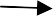 Схема №4 Духовные ориентиры современной западной философии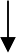 Схема №5 Основные направления в современной философии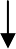 Схема № 6 Научные открытия ХХ века и их осмысление в философии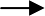 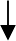 Схема №7 Основные этапы позитивизмаСхема № 8 Сущность неопозитивизма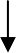 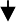 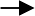 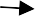 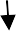 Схема №9 Неопозитивизм- субъективный идеализмСхема № 10 «Логико- философский трактат» Л.Витгенштейна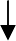 Схема №11  Логический атомизм Б.Рассела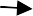 Схема № 13 Принцип верификации в неопозитивизме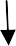 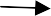 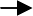 Схема №14 Критический реализм К.ПоппераСхема №15 К.Поппер «Логика научного исследования»Схема №16 Т.Кун «Структура научных революций»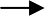 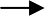 Схема №17 Формы герменевтики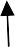 Схема № 18 Герменевтика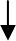 Схема №19 Философия экзистенциализма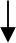 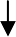 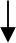 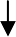 Схема №20 Сущность экзистенциализма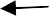 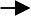 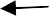 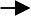 Схема № 21 Экзистенциализм М.Хайдеггер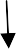 Схема № 22 Ж.П.Сартр: свобода и ответственностьСхема №23 ПсихоанализТаблица №24 Представители психоанализаСхема №25 З. Фрейд: структура личностиСхема №26  К.Юнг: уровни личностиСхема№27 Модернизм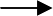 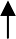 Схема №28 Этапы модернизмаСхема №29 Постмодернизм как феномен культуры и философии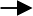 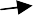 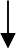 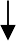 Схема №30 Структурализм и постструктурализмЗадачи и упражнения1. «Большинство предложений и вопросов, высказанных по поводу философских проблем не ложны, а бессмысленны. Поэтому мы вообще не можем отвечать на такого рода вопросы, мы можем только установить их бессмысленность». Сделайте вывод из этого высказывания Витгенштейна относительно философии. 2.«нет никакой природы человека, как нет и Бога, который бы ее задумал. Человек просто существует, и он не только такой, каким себя представляет, но и такой, каким он хочет стать» /Ж.П.Сартр/. Раскройте смысл этого высказывания. 3. В романе «Тошнота» Ж.П.Сартр писал: «Ад - это другие». Как, по- вашему мнению, французский философ решает проблему соотношения индивида и общества?  4.Суть  какого  учения  характеризует  это высказывание«...если существование действительно предшествует сущности, то человек ответственен за то, что он есть...»? 5.Проанализируйте это высказывание «Все феномены взаимосогласия, понимания и непонимания,... суть явления языковые » и ответьте на вопрос: какое направление в философии оно характеризует? 6.Какое понятие раскрывается в этом высказывании Куна «...признананные всеми научные достижения, которые в течении определенного времени дают модель постановки проблем и их решений научному сообществу»? 7.Как называет мир   М.Фуко в своем   высказывании«...мы живем без специальных разметок и изначальных координат,  в мериадах затерянных событий...»? 8.Применительно к чему постмодернистская философия (Р. Барт) отказывается «признавать за текстом (и за всем миром как текстом) какую-либо «тайну», то есть окончательный смысл»? 9.Проанализируйте это высказывание Р.Барта: «Мы не ставим перед собой задачи найти единственный смысл, ни даже один из воображаемых смыслов текста. Наша цель- помыслить, вообразить, пережить множественность текста, открытость процесса означивания»Тестовые задания1.Как называется направление в философии, которое рассматривает сознание, взятое в отвлечении от индивидуальных, социальных характеристик, как «особая стихия»?А)Экзистенциализм В)Постпозитивизм С)Неопозитивизм Д)Феноменология Е)Психоанализ2.Какие понятия являются основными в учения Э.Гуссерля?А) «Жизненный мир», Интенциональность	В) «Жизненный порыв», Интериоризация          С) «Жизненная воля», ИнволюцияД)  «Жизненная энергия», Индетерминизм	Е) «Жизненное пространство», Инвариантность3.В каком направлении бессознательное становится предметом философского познания?А)Прагматизм В)Позитивизм С)Психоанализ Д)Философия жизни Е)ЭкзистенциализмВ чем З.Фрейд видел сущность бессознательного?А)Это импульсы, влечения, страсти, которые не осознаются человеком и вытекают из сущности его психики В)Мысли, эмоции, человека, обусловленные его рациональностьюС)Мысли, эмоции, человека, являющиеся объектом познания Д)Та часть психики, которая обусловлена воспитанием и культурой Е)Ощущения, восприятия, представления, обусловленные чувственным познаниемКакие части в структуре личности выделил З.Фрейд?А)«Оно» (бессознательное), «Я» (сознание), «Сверх Я» В)Эмпирический,   трансцендентальный   С)   «Анима», «Персона»,«Самость» Д)Чувственное, рациональное, трансцендентальный Е)Характер, воля, разумЧто такое либидо?А)Перемещение бессознательной энергии в деятельность В)Реализация творческих возможностей С)Способность сознания анализировать религию Д)Способность сознания анализировать бессознательное Е)Бессознательная энергия влечений7.Что такое сублимация?А)Та часть психики, которая обусловлена воспитанием и культурой В)Способность сознания анализировать бессознательное С)Мысли, эмоции,	человека,	являющиеся	объектом	познания	Д)Это импульсы, влечения, страсти, которые не осознаются человеком Е)Перемещение бессознательной энергии в деятельность8.Что является по Юнгу основным элементом коллективного бессознательного?А)Сублимация  В)Инстинкт   С)Архетип   Д)Либидо   Е)«Супер Эго»9.В чем К.Юнг видит истоки мифов, религии, искусства?А)    Индивидуальном    сознании	В)    Коллективном бессознательном С) Общественном сознании Д) В божественном откровении    Е) В человеческом разуме10.В чем состоит сущность понятия экзистенции?А)Физическая жизнь человека В)Растительная душа С)Бессознательное в человеке Д)Идеальное начало Е)Человеческое существование11.Какая проблема является центральной для экзистенциализма? А)Методология	и	логика	научного	познания	В)Проблемы онтологии (учение о бытии)С)Проблемы уникальности, свободы и ответственности личности Д)Проблемы научного познания Е) Проблемы исторического познания12.Что означает «пограничная ситуация» в экзистенциализме? А)Ситуацию межгосударственную В)Ситуацию между взрослыми и подростками С)Ситуацию между жизнью и смертью Д) Ситуацию геополитическую Е) Ситуацию межличностную13.Что  является	самой  существенной  характеристикой	бытия  в учении Хайдеггера?А)Время В)Сознание С)Ничто Д)Пространство Е)Познание 14.Как М.Хайдеггер рассматривает бытие человека?А) «Бытие к смерти», к ничто, бытие в возможности В) Бытие человека есть социальное бытие С) Бытие человека есть природное бытие Д) Бытие человека есть бытие человека в культуре Е) Бытие человека есть телесное бытие15.В чем Ж.П.Сартр видит специфику бытия человека?А)Человек	сам	обретает	свою		сущность,	уже		существуя,	т.е. существование		человека	предшествует		его	сущности В)Существование и сущность человека определяется Богом С)Существование и сущность человека определяется обществом Д)Существование	и	сущность		человека	определяется	природой Е)Существование и сущность человека определяется этосом16. Как Ж.П.Сартр определяет свободу?А)Свобода- это способ бытия человека, это выбор, на что обречен человек и за что он несет ответственность В)Свобода- это осознанная необходимость С)Свобода- это добровольное следование долгу Д)Свобода- это добровольное следование установленным нормам Е)Свобода- это следование своей собственной природе17.Когда проявляется сущность человека согласно Ж.П.Сартру? А)Когда	человек	следует	нормам,	традиции	В)В	пограничной ситуации,		когда		человек	делает		выбор		С)В		обыденной повседневной	жизни	Д)Когда		человек		следует	инструкциям	и рекомендациям Е)Когда человек следует своей природе18.В чем А.Камю видит источники абсурда?А)В смерти, монотонности и однообразии повседневной жизни, в самом человеке В)Бог придал миру абсурд С)Творческой деятельности человека Д)Определение человеком смысла своей жизни Е)Природа придала миру абсурд19.Что А.Камю считал выходом из ситуации абсурда для человека? А)Бунт	В)Религиозная	вера	С)Примерение	с	абсурдом Д)Религиозная борьба Е)Самоубийство20.Что такое герменевтика?А)Искусство и теория истолкования текстов В)Учение о феноменах человеческого сознания С)Объяснение мира исходя из него самого Д)Учение о практической полезности знания Е)Учение о чистой модели рациональности21.В чем герменевтика видит основную задачу философии? А)Выработка	ценностей	В)Познание	мира	и	его	законов С)Толкование и осмысление текста Д)Анализ предшествующей философии		Е)Критика религии и теологии22.Что общего между философией М.Хайдеггера и Х.Г.Гадамера? А)Разработка проблем философии науки В)Разработка проблем герменевтики С)Вопросы философии природы Д)Критика эстетики Е)Анализ гегелевской философии23. В центр исследований какого философского направления ХХ в. ставится Анализ языка науки?А)Герменевтики	В)Психоанлиза	С)Экзистенциализма Д)Сциентизма Е)Неопозитивизма24.В связи с исследованием какой проблемы осуществляется сближение аналитической философии и герменевтики?А)Истины В)Структуры С)Понимания Д)Веры Е)Эпистемы25.Как Витгенштейн в своем главном произведении  «  Философские исследования» (другая работа «Логико – философский трактат») трактует философию?А)Как обоснование бытия Бога В)Как учение о человеке С)Как метафизику Д)Как активность, направленную на пояснение языковых выражений Е)Как форму мировоззрения26. В чем состоит принцип фальсификации в постпозитивизме? А)Научные теории остаются достоверными до тех пор, пока они не опровергнутыВ)Проверяемость знания опытным путем С)Достоверность знания определяется его соответствием философским парадигмам Д)Достоверность      знания      определяется      его    соответствиемсубъективности Е)Достоверность знания определяется логической согласованностью27.Кто обосновал в работе «Структура научных революций» парадигмальную    модель    научного    знания,    автор   концепции«научных революций», терминов «парадигма», «научное сообщество», «нормальная наука»?А)Б.Рассел        В) М.Шлик        С) Витгенштейн         Д) К.Поппер Е) Т.Кун28. Как Кун назвал совокупность ценностей, убеждений, технических средств, принятых научным сообществом и обеспечивающим научную традицию?А)Пролиферация	В)Парадигма	С)Научно- исследовательская программаД)Теория	Е)Гипотеза29.Какие две фазы в динамике науки выделяет Кун?А)Застой в науке В)Сосуществование различных теорий С)Период отрицания науки Д)Абсолютность науки Е) Нормальная наука и научная революция30.Кто вводит понятие «исследовательская программа» и считает, что развитие науки идет посредством конкуренции научно- исследовательских программ?А)Б.Рассел	В) М.Шлик	С)И.Лакотос         Д) К.Поппер Е) Т.Кун31.Как называется направление в западной философии ХХ в., утверждающее, что различные явления духовной и социальной жизни организованы в виде структуры - устойчивого набора связей и отношений между элементами, частями культуры?А)Прагматизм	В)Постпозитивизм	С)Герменевтика Д)Постмодернизм Е)Структурализм32.С точки зрения какого философского направления современной философии, человеческая культура несводима только к неким рафинированным образцам, которые признаются какой- то группой людей в качестве таковых?А)Персонализма	В)Психоанализа	С)Экзистенциализма Д)Ницшеанства Е)Постмодернизма33.Основными чертами какого философского течения являются фрагментарность, неопределенность, дискретность, рассеивание и др.?А)Неопозитивизм	В)Постпозитивизм	С)Постмодернизм Д)Структурализм Е)Неокантианство34.Заслугой какого направления современной философии следует считать пристальное внимание к обыденному языку как важнейшему объекту философской рефлексии?А)Персонализма	В)Психоанализа	С)Экзистенциализма Д)Ницшеанства Е)Постмодернизма35.Что является основой методологии иследования любого текста в постмодернизме?А)Объективеости В)Целостности С)Системности Д)Деконструкции Е)Субъективности36.Что Ж.Деррида предлагает в своей философии?А)Реформацию европейской культуры	В)Обращение к казахской культуреС)Ренессанс европейской философии Д)Обращение к восточной культуре Е)Деконструкцию европейской культуры37.Кто открыл принцип «центрации» как основопологающий принцип европейского культурного сознания и метод деконструкции западной метафизики:А)К.Леви-Стросс В)Ж.Деррида С)М.Фуко  Д)Ж-Ф.Лиотар Е)Ж.Делез38.В чьей философской концепции «письмо» понимается в самом широком смысле:А)Бордийяр В)Фуко С)Деррида Д)Лиотар Е)Делез39. Кто автор произведения «Симулякры и симуляции» (философ- постмодернист)?А) Делез Ж. В) Деррида Ж. С) Фуко М.  Д) Гадамер Г.Г.  Е)Бодрийяр Ж.40.Что означает в постмодернизме понятие «симулякр»? А)Копия реальности	В)Реальность как она естьС)Вымышленный   мир	Д)Копия   копии   реальности Е)Подлинный мирЛитература1.Баженов Л.Б. Размышления при чтении Поппера. // Вопросы философии. 2002.№42.Бубер М. Я и Ты. // Философский альманах. М. 1992 3.Зотов А.Ф., Мельвиль Ю.К. Западная философии 20 века. М. 1998. 4.А.Камю Миф о Сизифе. М. 20035.Проблема человека в западной философии. М. 1989 6.Сартр Ж.П. Бытие и ничто. //Философские науки. 1989. №3 7.Антисери Д., Реале Д. История философии от истоков до наших дней, в 6- ти    т.,СПб., 1996; 8.Рассел Б. История западной  философии, Новосибирск, 1999; 9.Мотрошилова Н.М. История философии: Запад- Россия- Восток. В 4-х книгах, М.,1996- 1998.;Тема 11.Философия бытия. Проблемы теории диалектики.Онтология как учение о бытии, ее проблемы и основные понятия. Формы бытия. Бытие как бытие человека. Особенности и дихотомии человеческого существования. Философское понимание субстанции, материи. Способы и формы бытия материи. Исторические типы диалектики. Основные варианты диалектики в ХХ в. Диалектика как система, ее основные принципы, категории и законы. Диалектика как логика и методология познавательной и практической деятельности человека. Сущность и природа сознания, его структура. Духовный мир человека, его основные характеристики. Антимония тела и духа и поиск их согласования.Схема №1 Проблема  бытия в философии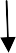 Схема № 2 Понятие бытия в философииСхема №3 Структура бытия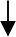 Таблица №4 Формы бытияСхема № 5 Понятие материи в философии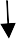 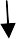 Схема №6 Ленинское определение материи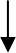 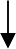 Схема №7 Атрибуты материиСхема№8 Структурные уровни материиТаблица №9 Основные формы движенияСхема №10 Типы и формы движенияСхема №11 Исторические формы диалектикиСхема №12 Понятие развитияСхема №13 Принципы диалектики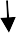 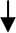 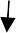 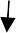 Таблица №14 Две концепции развитияСхема № 15 Законы диалектики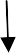 Схема №16 Категории диалектики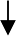 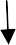 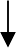 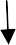 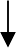 Схема № 17 Философские концепции сознания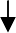 Схема №18 СознаниеТаблица №19 Основные черты сознанияСхема №20 Содержание сознания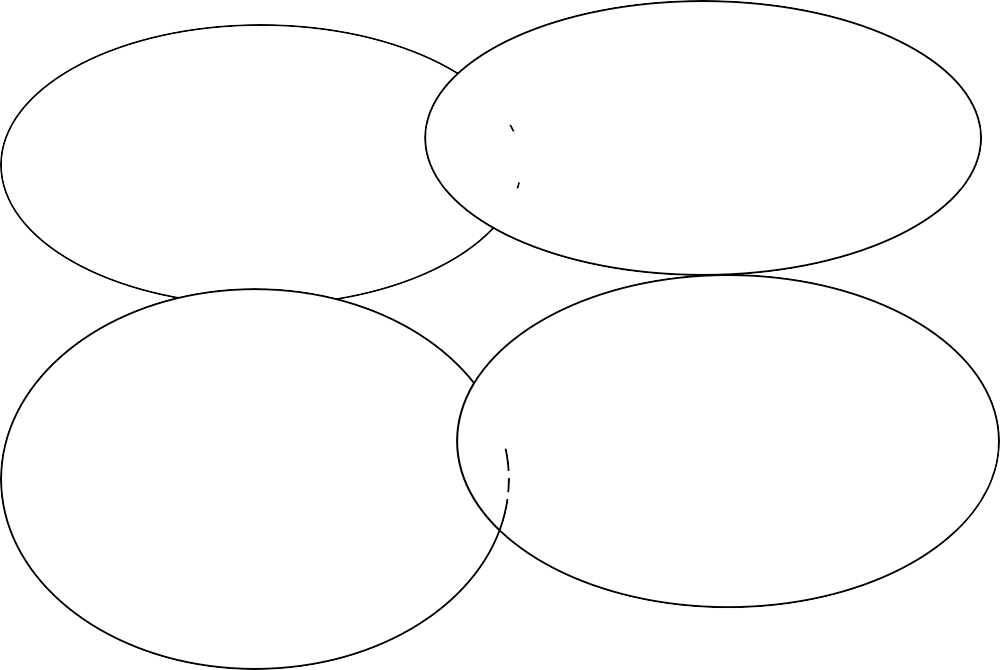 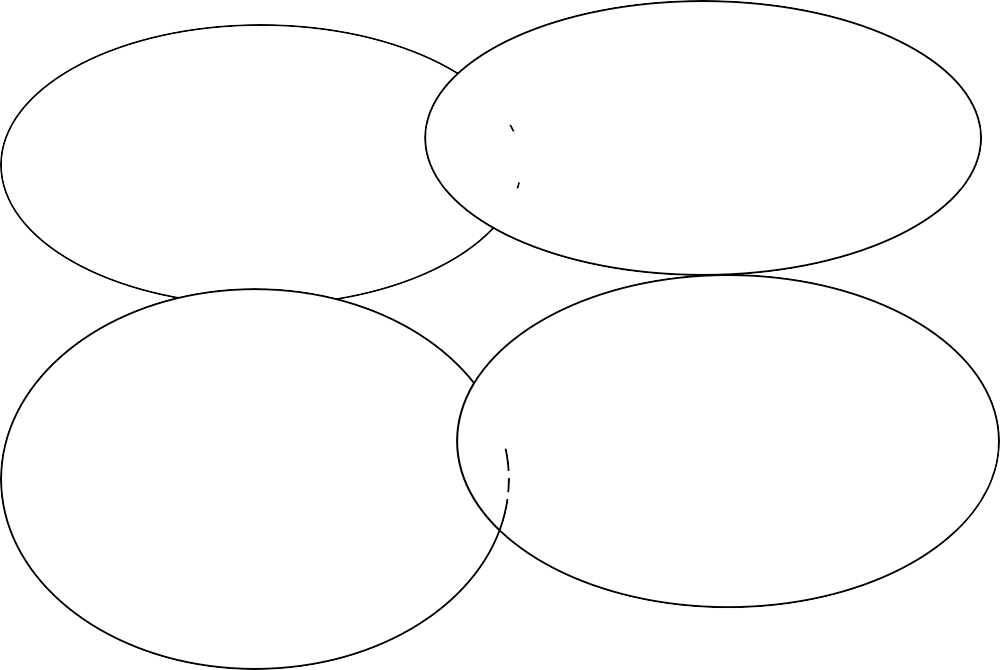 Схема №21 Структура сознания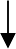 Схема №22 С.Франк «Душа человека»: структура сознанияСхема №23 Самосознание как феноменЗадачи и упражнения1.«Все где либо существующее есть некое конкретное и, следовательно, внутри самого себя различное и противоположное». Какой закон выражен в этом высказывании Г.Гегеля? 2.Какой закон диалектики выражен в этом древнеиндийском афоризме: «Не будь ни слишком грубым, ни слишком упрямым, ни слишком склонным к доказательствам, ни слишком гневливым. Упрямство отталкивает мысль, мягкость вызывает презрение, излишние доказательства обижают, слепая вера делает смешным, неверие ведет к пороку». Эти правила морали выразите в категориях диалектики. 3. «Когда мне было 15 лет, я считал, что мой отец знает все, а я – ничего. В 25 лет я находил, что знаю все, а мой отец- ничего. А когда мне исполнилось 35 лет, я увидел, что мой отец знает кое- что». Каким законом диалектики можно обозначить это воспоминание Марка Твена и сравните его с афоризмом Сократа: «Я знаю то, что ничего не знаю». 4.Какими парными категориями категориями выражена связь в этом высказывании «Глубинное течение реки на ее поверхности выступает в виде обратного течения воды у берегов, водоворотов, пены и т.д.»? 5. Какими парными категориями категориями выражена связь в этом высказывании «Ветер- это перемещение масс воздуха под действием разности атмосферного давления в двух разных точках местности»? 6.Какое философское направление нашло отражение нашло отражение в следующем суждении: общее и единичное существуют реально, но в неразрывной связи друг с другом? 7.Какими парными категориями выражаются отношения между предметом и его составными элементами, при соединении которых возникают новые свойства?Тестовые задания1.В чем состоит сущность философского понятия бытия?А) Бытие – это философское понятие, обозначающее все, что существует В)Бытие – это философское понятие,  обозначающее все, что существует объективно С)Бытие – это философское понятие, обозначающее изменения происходящие в мире вещей Д)Бытие – это философское понятие, обозначающее все, что существует само по себе и через себяЕ) Бытие – это философское понятие, обозначающее все, что существует субъективно2. На какие формы подразделяется бытие по способу существования?А)Бытие сознания и духовного В)Бытие природы и бытие животных С)Бытие общества и бытие материального производства Д)Объективное  бытие  и субъективное бытие	Е)Бытие материи и вещества3.К какому способу бытия философы относят сознание человека? А)Объективному	В)Потенциальному	С)Субъективному Д)Природному Е)Божественному4.К какой форме бытия материализм относит материю? А)Субъективной	реальности	В)Объективной	реальности С)Социальной реальности Д)Потусторонней реальности		Е)К пустоте5.На каком этапе развития философии понятие материи сводилось к таким природным стихиям как вода, воздух, огонь, земля?А)Философия 17 в. В)Античная философия С)Французский материализм 18 в. Д)Марксистская философияЕ)Философия жизни6.Какое направление отказывается от субстратно- субстанционального понимания материи?А)Диалектический материализм	В)Философия  ХVI  в. С)Античная философия Д) Французский материализм ХVIII в. Е)Философия ХVII в.7.Кто определяет материю как философскую категорию, обозначающую объективную реальность, данную человеку в его ощущениях  и  которая  существует  независимо  от  них  в    работе«Материализм и эмпириокритицизм»?А)В.Плеханов         В)И.Сталин	С)В.И.Ленин        Д)Богданов Е)Ф.Энгельс8.Кто сформулировал «Единство мира состоит в его материальности»?А)Эпиктет         В)Эпикур	С)Эмпидокл	Д)Эйнштейн Е)Ф.Энгельс9.В чем состоит сущность философского понятия субстанции? А)Субстанция - это философское понятие, обозначающее все, что существует самостоятельно и через себя, имеет свою причину в  себе В)Субстанция - это философское понятие, обозначающее все, что	существует		С)Субстанция	-	это		философское		понятие, обозначающее	изменения,	происходящие		в	мире			вещей Д)Субстанция - это философское понятие, обозначающее все, что существует	объективно,	не		зависимо	от	сознания	человека Е)Субстанция - это философское понятие, обозначающее все, что существует субъективно10.В чем состоит суть философского понятия движение? А)Изменеие внешних признаков В)Смена физических состояний С)Течение времени Д)Перемещение тел в пространстве Е)Способ существование	материи	(объективной	реальности),	это	любое изменение, изменение вообще11.Какие формы движения характерны неживой материи согласно классификации форм движения Ф.Энгельса?А)Химическая, биологическая, социальная В)Механическая, питание, размножение С)Механическая, физическая, химическая Д)Физическая, питание, обмен веществ Е)Ядерная реакция, питание, адаптация12.Что относится к социальной форме движения?А)Формирование анатомии и физиологии человека В)Возникновение психики С)Эволюция живой природы Д)Переход человека к прямохождению Е)Смена общественно- экономических формаций13.Как называют свойства, присущие всей материи?А)Атрибут	В)Сущность	С)Характеристика Д)Информация       Е)Форма14.В чем состоит научно- философском понимание пространства и времени?А)Вместилище атомов В)Отношение между объектами и процессами С)Формы индивидуального сознания Д)Атрибуты и формы бытия материи, коренные условия бытия Е)Природные формы чувственности15.Какая концепция пространства - времени выражена в положении«Пространство и время существуют сами по себе, независимо от материи»?А)Субъективистская	В)Реляционная	С)Метафизическая Д)Субстанциональная Е)Объективистская16.Как называется концепция, утверждающая, что пространство и время являются атрибутами материи?А)Агностицизм      В)Субстанциональная	С)Диалектическая Д)Скептицизм Е)Реляционная17.Каким понятием философия обозначает форму существования материальных объектов, характеризующихся протяженностью и местом среди других объектов?А)Субстанция        В)Пространство	С)Движение        Д)Время Е)Развитие18.Как называется атрибут материи, характеризующий длительность существования, последовательность смены состояний материальных систем?А)Время	В) Покой	С) Пространство         Д) Движение Е)Отражение19. В чем состоит сущность философского понятия развития? А)Развитие-	это	направленные,	необратимые	качественные (скачкообразные) изменения от старого к новому, от простого к сложному В)Развитие- это количественные изменения С)Развитие- это	механическое  движение Д)Развитие- это	перемещение тел в пространстве Е)Развитие- это повторение одного и того же20.Как называется философское учение о развитии, о всеобщих связях и взаимодействии?А)Догматика В)Эклектика  С)Маевтика  Д)Софистика Е)Диалектика21.В чем состоит сущность закона единства и борьбы противоречий?А)Единство,	взаимодействие	противоположных, взаимодействующих сторон, приходящие в противоречие, выступают источником развития В)Направленные изменения от старого к новому, от простого к сложному С)Направленное, необратимые качественные изменения от старого к новому, от простого к сложному Д)Каждая ступень, являющаяся результатом отрицания, является синтезом предыдущих ступеней Е)Количественные изменения при нарушении меры переходят в качественные в форме скачка22.Какую роль в развитии диалектика отводит закону единства и борьбы противоположностей?А)Сохраняет развитие В)Обуславливает механизм развития С)Определяет направленность развития Д)Является источником и причиной развития  Е)Уничтожает развитие23.В чем состоит сущность закона перехода количественных изменений в качественные?А)Количественные изменения при нарушении меры переходят в качественные в форме скачка В)Каждая ступень, являющаяся результатом отрицания, является синтезом предыдущих ступеней С)Механическое перемещение тел в пространстве обусловлено тяготением и сопротивлением Д)Единство, взаимодействие противоположных, взаимодействующих сторон, выступают источником развития Е)Направленные изменения от старого к новому, от простого к сложному24.Что раскрывает в процессе развития закон взаимного перехода количественных изменений в качественные изменения?А) Механизм В)Обратимость С)Цикличность Д)Направленность Е) Источник25.В чем состоит сущность закона отрицания отрицания?А)Каждая ступень, являющаяся результатом отрицания, является синтезом предыдущих ступеней, воспроизводя их на более высокой основе, развитие по спирали В)Количественные изменения при нарушении меры переходят в качественные в форме скачка С)Направленное, необратимые качественные изменения от старого к новому, от простого к сложному Д)Единство, взаимодействие противоположных, взаимодействующих сторон, выступают источником развития Е)Механическое перемещение тел в пространстве обусловлено тяготением и сопротивлением26.Какую роль в развитии диалектика отводит закону отрицания отрицания?А)Сохраняет развитие В)Обуславливает механизм развития С)Определяет направленность  развития Д) Взаимосвязи сущности и явлений Е) Причина и источник развития27.Какому способу мышления присуще формирование парных, полярных категорий:А)Софистике В)Синергетике С)Диалектике Д)Метафизике Е)Эклектике28.Каким понятием диалектика обозначает внутреннюю, фундаментальную, определяющую сторону предмета?взаимосвязи,	взаимодействия	между	собой,	определяющие	тип, характер предмета, явления, процесса?А)Соержание В)Форма С)Причина Д)Следствие Е)Сущность 30.Каким понятием диалектика обозначает внешние проявления сущности, которые отражаются в чувствах человека?А)Причина	В)Явление	С)Случайность	Д)Возможность Е)Единичное31.Какая	категория	выражает	внешние,	наблюдаемые характеристики предмета, процесса?А)Содержание		В)Возможность	С)Случайность Д)Явление	Е)Сущность32.Каким	понятием	диалектика	обозначает	совокупность	всех свойств, качеств, сторон предмета?А)Причина		В)Содержание	С)Сущность Д)Действительность	Е)Общее33.Каким	понятием	диалектика	обозначает	внутреннюю организацию предмета, упорядоченность его содержания?А)Причина	В)Явление	С)Случайность	Д)Форма Е)Единичное34.Как	диалектика	называет	условия	и	предпосылки	бытия предмета, его развития и изменения?А)Причина  В)Содержание  С)Сущность	Д)Действительность Е)Возможность35.В	какой	категории	диалектика	обозначает	то,	что	уже существует, реализовалось из возможности?А)Причина	В)Содержание	С)Сущность	Д)Действительность Е)ВозможностьЧто составляет суть детерминизма как философского принципа? А)Скачкообразность в природе и обществе В)Безусловность развития С)Причинно - следственная зависимость Д)Стихийность социальных процессов Е)Воля как побудительная силаВ чем состоит сущность философской категории причины? А)Это	внутренняя	организация	предмета,	его	упорядоченность В)Это		что	порождает	бытие		предмета,		изменения	в	нем, обуславливает его качества С)Это внешнее проявление сущности Д)Это		внутренняя,		фундаментальная,	определяющая	сторона предмета Е)Это совокупность  свойств, качеств, сторон предмета38.В чем состоит сущность философской категории следствия? А)Это	внешнее	проявление	сущности	В)Это	внутренняя организация	предмета,	его	упорядоченность	С)Это	то,	что обусловлено причиной, порождено ею, результат причиныД)Это	внутренняя,	фундаментальная,		определяющая		сторона предмета Е)Это совокупность свойств, качеств, сторон предмета 39.В	чем	состоит	сущность	философской	категории необходимости?А)Это внутренняя, фундаментальная, определяющая сторона предмета В)Это внешнее проявление сущности С)Это внутренняя организация предмета, его упорядоченностьД) Это то, что неизбежно, обязательно происходит, это реализация одной единственной возможности Е)Это совокупность свойств, качеств, сторон предмета40. В чем состоит сущность философской категории случайности? А)Это то, что может произойти, а может не произойти, реализация одной	из	многих	возможностей		В)Это	внешнее	проявление сущности		С)Это		внутренняя		организация	предмета,	его упорядоченность		Д)Это	внутренняя,		фундаментальная, определяющая  сторона  предмета   Е)Это  совокупность	свойств, качеств, сторон предметаЛитература1.Вернадский В.И. Философские мысли натуралиста. М., 1988 2.Каган	М.С.	Метаморфозы	бытия	и	небытия.	К	постановке вопроса. // Вопросы философии. 2001. №63.Коган Л.А. Закон сохранения Бытия// Вопросы философии.  2001.№44.Поппер К. Квантовая теория и раскол в физике. М., 1998 5.Сартр Ж.П. Бытие и ничто.6.Энгельс Ф. Диалектика природы // Маркс К., Энгельс Ф. Соч. 2-е изд.Т.20Тема 12. Эпистемология. Философия образования.Понятие эпистемологии. Специфика познавательного отношения человека к миру. Знание и познание. Познание как способ отношения человека к миру. Объект и субъект  познания.  Структура знания: доопытное, опытное. Чувственное и рациональное познание: общее, различия, их формы и взаимодействие.     Научное   познание,   его   специфика   и уровни,проблема методы. Наука как социальный феномен и ее институализации. Философское учение об истине. Философия образования и педагогическая теория. Структура педагогического процесса. Типы педагогики. Наука, познание и образование.Схема №1 Гносеология как учение о познанииСхема № 2 Философские направления в гносеологииСхема №3 Понятие познанияСхема №4 Структура познанияТаблица №5 Ступени познания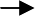 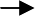 Схема №6 Различия чувственного и рационального познанияСхема №7 Взаимодействие чувственного и рационального познанияСхема №8 Научное познаниеСхема №9 Уровни и методы научного познанияСхема №10 Классификация методов научного познанияСхема №11  Формы и уровни научного познанияСхема № 12 Особенности научного познанияСхема №13 Вненаучное познаниеЗадачи и упражнения1.Проанализируйте высказывание: «Чувственное восприятие или ощущение, таким образом, может быть движением внутренних частей ощущающего тела. Это движение происходит в органах чувств, посредством которых мы воспринимаем вещь» и ответьте  на вопрос: какое направление оно характеризует? 2. Выберите более правильное положение о соотношении чувственного и рационального в познании: А)Рациональное познание не зависит от характера чувственного познания В)Чувственное и рациональное- продукты исторического развития, они формируются в диалектическом единстве С)Формы чувственного познания определяются структурой языка, содержанием понятийного аппарата мышления Д)Формы рационального познания функционируют в сфере научного познания, формы чувственного познания- в рамках вненаучного и ненаучного форм познания Е)Чувственное познание всегда помогает рациональному 3.Какое направление     гносеологии     характеризует     это    высказывание:«Русские не допускают, что истина может быть открыта чисто интеллектуальным, рассудочным путем, что истина есть лишь суждение»? 4.Какой гносеологический принцип отобрежено в высказывании Н.Бора: «Мы должны также заботиться о том, чтобы научное абстрактное мышление не распространялось на другие области, в которых оно не приложимо»? 7.Какой метод раскрывается в высказывании А.Бутлерова « Мы намеренно заставляем происходить то или другое и заставляем происходить так, чтобы наблюдение делалось особенно удобным; мы устраняем то    или    другое    из    окружающих    обстоятельств,    наблюдаемизменения, которые проявляются при этом устранении и делаем свои заключения»?Тестовые задания1.Как называется процесс активного, целенаправленного отражения мира в идеальных образах?А)Познание	В)Материя          С)Развитие	Д)Движение Е)Субстанция2.Как называется то, на что направлена познавательная деятельность человека?А)Время	В)Объект	С)Пространство	Д)Субъект Е)Вещество3.Как в гносеологии называется человек, осуществляющий познавательную деятельность?А)Индивид	В)Объект	С)Персона	Д)Субъект Е)Личность4.В каких формах осуществляется рациональное познание? А)Понятия,	суждения,	теория		В)Ощущения,	восприятие, представления		С)Восприятие,	представления,			суждение Д)Ощущения,		восприятие,	понятия	Е)Теория,		ощущения, представления5.Какая форма мышления отражает суть вещей?А) Ощущения В) Представления С) Умозаключения Д) Понятие Е) Восприятие6.Что такое суждение?:А)Форма мысли, в которой посредством связи понятий утверждается (или отрицается что-либо) о чем- либо В)Чувственное отражение отдельных свойств предмета С)Мнение человека Д)Выражение чувства Е)Содержание чего- либо7.Как называется форма знания, характеризующаяся системностью, обоснованностью и достоверность которых подтверждено логическими средствами и опытным путем?А)Интуиция	В)Понятие	С)Теория	Д)Гипотеза Е)Ощущение8.Как И.Кант назвал знание, предшествующее опыту и независимое от него?А)Априори В)Апостериори С)Гипотеза Д)Концепция Е)Антимония8. Что представляет собой чувственное знание?А)Конкретное научное знание В)Абстрактное философское познание С)Знание в  виде  ощущений, восприятий  свойств  вещей,непосредственно данных органам чувств Д)Обыденное житейское знание Е)Чувство переживания9.В каких формах осуществляется чувственное познание? А)Ощущения,		восприятие,	представления	В)Ощущения, восприятие,	понятия	С)Восприятие,	представления,		суждение Д)Представления, суждение, понятие			Е)Теория, ощущения, представления10.Как	называется	форма	знания,	отображающая	отдельные внешние свойства объекта?А)Интуиция	В)Понятие	С)Теория	Д)Гипотеза Е)Ощущение11.Как	называется	форма	знания,	отображающая	предмет	в совокупности всех его внешних свойств?А)Интуиция	В)Понятие	С)Восприятие	Д)Гипотеза Е)Ощущение12.Как	называется	форма	знания,	воспроизводящая	предмет, воспринятый ранее?А)Интуиция		В)Понятие	С)Теория Д)Представление	Е)ОщущениеЧто означает заблуждения в научно-философском смысле? А)Фантазия, возникшая в сознании			В)Неправильный путь	С)Преднамеренное	искажение	истины		Д)Содержание сознания,	не	соответствующее	реальности,	но	принимаемое	за истинное Е)Досадная случайностьЧто означает ложь в научно-философском смысле?А)Фантазия	В)   Выбор   неправильного   пути С)  Адекватная информация об объекте	Д)Досадная случайность Е) Преднамеренное искажение истины15.Как называется знание, отображающее мир таким, каков он есть в действительности?А)Иллюзия	В)Заблуждение	С)Ложь	Д)Истина Е)Фантазия16.Как	называется	истина,	содержание	которой	не	зависит	от человека?А)Объективная истина В)Субъективная истина С)Относительная истина Д)Абсолютная истина Е)Интуитивная истина17.Как называется истина, отображающая предмет не в полном объеме?А)Объективная истина	В)Относительная истина С)Субъективная истинаД)Абсолютная истина	Е)Интуитивная истина18.Как	называется	истина,	отображающая	предмет	в	полном объеме?А)Субъективная	истина	В)Объективная	истина	С)Абсолютная истина Д)Относительная истина Е)Интуитивная истина19.Что	в	марксистской	философии	выступает	источником, основной целью познания, а также критерием истины?А)Воля	В)Сомнение	С)Интуиция	Д)Вера Е)Практика20.Какой	форме	познания	характерны	системность, рациональность, объективность знания?А)Науке	В)Религии	С)Искусству	Д)Мифологии Е)Астрологии21. Какие уровни включает в себя научное познание? А)Интернальный  и  экстернальный	В)Обыденный  и  элитарный С)Интегрированный			и		дифференцированный Д)Специализированный	и	универсальный		Е)Эмпирический	и теоретический22.Какие функции в научном познании выполняет теория? А)Классифицирует		объекты	и		явления		В)Объяснение		явлений С)Описывает		явления		природы	и		общества		Д)Обобщает, систематизирует	знания			в			некоторую		целостную	картину, осуществляет синтез знаний Е)Все выше перечисленные функции 23.Научное	допущение	или		предположение,	выдвигаемое	для решения какой-либо проблемы, истинностное значение которого неопределенно и является методом развития науки: А)Фальсификация			В)Верификация		С)Гипотеза	Д)Концепция Е)Теория24.Как называется уровень научного познания, который обобщает данные опыта и выводит из них концепции?А)Интуитивный	В)Абстрактный С)Дедуктивный Д)Теоретический Е)Эмпирический25.Как называется уровень научного познания, основу которого составляет опыт, наблюдение?А)Интуитивный	В)Абстрактный С)Дедуктивный Д)Теоретический Е)Эмпирический26.Как	называется	процесс	непосредственного	взаимодействия субъекта с объектом познания?А)Опыт	В)Созерцание	С)Абстракция	Д)Интуиция Е)Воображение27.Как называется совокупность принципов, приемов, правил, которыми надо руководствоваться в процессе познания?А)Разум	В)Метод	С)Чувства	Д)Интуиция Е)Воображение28.Как называется разложение изучаемого предмета на составные части с целью их самостоятельного изучения?А)Дедукция	В)Синтез	С)Анализ         Д)Наблюдение Е)Моделирование29.Как называется объединение ранее разложенных объектов в целое с целью получения целостного знания?А)Дедукция	В)Синтез         С)Анализ	Д)Наблюдение Е)Моделирование30.Как называется целенаправленное изучение предмета, находящегося в естественных условиях?А)Дедукция	В)Синтез	С)Анализ	Д)Наблюдение Е)Моделирование31.Какой метод основан на переходе от общего знания к частному? А)Социометрия В)Индукция С)Дедукция Д)Синтез Е)Анализ32. Что такое сравнение?А)Описание предметов В)Восприятие одного предмета С)Анализ предмета Д)Установление различия и сходства предметов Е)Объяснение чего- либо33.Какие формы познания относятся к вненаучным?А)Религия, искусство, мифология В)Естествознание, искусство, мифология С)Математика, естествознание, искусство Д)Физика, философия, религия Е)Механика, философия, мораль34.Как называется вид познания, вплетенный непосредственно в жизнедеятельность субъекта и не обладающий системностью и доказательной силой?А)Теоретическое В)Философское С)Абстрактное Д)Обыденное Е)Научное35.На каком уровне познания находится мифология и религия? А)Теоретическом В)Философском	С)Абстрактном Д)Обыденном Е)НаучномЛитература1.Дильтей В. Предпосылки или условия сознания либо научного познания.//Вопросы философии. 2001. №92.Микешина	Л.А.	Философия	познания:	диалог	или	синтез подходов//Вопросы философии. 2001. №43.Яковлев В.А. Бинарность ценностных ориентаций науки.//Вопросы философии. 2001. №124.Заблуждающейся разум. Многообразие вненаучного знания. М., 1991Тема 13. Социальная философия. Философия истории и политикиПредмет и основные понятия социальной философии. Феномен общества, его генезис и структура. Идея общественного договора. Гражданское общество. Социальная структура общества. Типы общества: открытое и закрытое общества. Массовое общество. Индустриальное и постиндустриальное общества. Социальный модернизм. Философия истории. Проблема соотношения объективного и субъективного, общего и особенного в истории. Основные варианты понимания исторического процесса. Работа Ф.Факуямы «Конец истории». Политика и идеология. Политика и социальная мифология. Демократия как феномен. Тоталитаризм как культурно-цивилизационный феномен. Геополитика как феномен современного мира Государство как средство и механизм политики.Схема №1 Предмет социальной философииСхема №2 Соотношение социальной философии и гуманитарных наукСхема №3 Философские модели обществаСхема №4 Понятие общества в учении Э.Дюркгейма и М.Вебера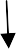 Схема №5 Материалистическое понимание общества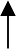 Схема №6 Эволюция понятия общества в философииСхема №7 Понятие общества в социальной философииСхема № 8 Феномен обществаСхема №9 Структура обществаСхема №10 Структура материального производстваСхема №11 Структура производственных отношенийСхема №12 Исторические формы и типы производственных отношений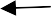 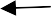 Схема №13 Социальная	структура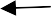 Таблица №14 Этнокультурные общности людейСхема №15 Классовая структура обществаСхема №16 Политическая сфера общества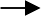 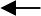 Таблица №17 ГосударствоТаблица №18 Исторические типы и формы государстваСхема №19 Духовная сфера общества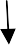 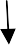 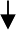 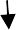 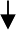 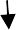 Схема №20 Структура общественного сознанияСхема №21 Социальная роль общественного сознанияСхема №22 Философия историиСхема № 23 Философские концепции историиСхема № 24 История в цивилизационном и формационном измеренииСхема № 25 Формационная концепция истории К.Маркса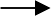 Задачи и упражнения1.Назовите науки на основе анализа высказывания В.Виндельбанда:«Одни из них суть науки о законах, другие науки о событиях, первые учат тому, что всегда имеет место, последние тому- что однажды    было».    2.Дайте    понятие    на    основе     определения«…обособившаяся от природы часть материального мира как совокупность больших групп людей, занимающихся целесообразной, разумно организованной деятельностью по удовлетворению своих многообразных потребностей». 3. Ибн Халдун пишет: «Если люди начинают сажать возле своих домов не фруктовые деревья, а кипарисы- это предвестник кризиса. Ибо они не имеют ни плодов, ни запаха, они всего лишь красивы». Прокомментируйте это высказывание и ответьте: почему? 4.Какое государство характеризуется в высказывании: «Оно основывается на верховенстве закона, на безусловном соблюдении неотъемлемых прав и свобод личности, на разделении властей (законодательной, судебной, исполнительной)»?Тестовые задания1.Что является предметом социальной философии?А) Сознание          В) Бытие          С)Познание	Д)Общество Е)Природа2.Кто впервые понятие и общее представление о предметной области социологии ввел в научный и философский оборот?А)Конт В)Кант С)Карнап Д)Кассирер Е)Карнеги 3.Что такое общество?А)Это социальная реальность, сущность которой состоит в отношениях и связях между людьми, складывающиеся в процессе их деятельности В)Это атомарная сумма отдельных индивидов С)Это процесс духовного производства знаний, идей Д)Это процесс материального производства благ  для  удовлетворения потребностей людей Е)Это процесс взаимодействия человека с природойКак объясняет сущность общества натурализм?А)Сущность общества обусловлена субъективностью человека В)Сущность общества обусловлена божественной волей С)Сущность общества обусловлена духовными процессами Д)Сущность общества обусловлена природой, общество отождествляется с природой Е)Сущность общества обусловлена деятельностью человекаКак объясняет сущность общества идеализм?А)Сущность общества обусловлена трудом человека В)Сущность общества обусловлена природой С)Сущность  общества обусловлена духовными процессами Д)Сущность общества обусловлена деятельностью человека Е)Сущность общества вытекает из законов механики6.Что диалектический материализм (марксизм) считает первоосновой общества, в чем видит сущность общества?А)Сущность общества обусловлена мировой волей В)Сущность общества обусловлена божественной волей С)Основу общества составляет общественное бытие, производство материальных благ Д)Сущность общества обусловлена субъективностью человека Е)Сущность общества обусловлена духовными процессами7.Что такое общественное бытие?А)Материальная жизнь общества В)Духовная жизнь общества С)Пустое понятие Д)Быт общества Е)Совместное существование людей8.Что такое общественно- экономическая формация?А)Деление общества на социальные группы в зависимости от доходов, занятий В)Культурно- исторический тип С)Стадии в развитии материальной сферыД)Этап развития, форма общества в основе которого лежит определенный способ производства Е)Стадия в развитии цивилизации9.Каково соотношение между производительными силами и производственными отношениями?А)Производительные силы общества могут развиваться независимо от социально-исторических условий В)Производственные отношения являются активной стороной в развитии общества С)Производственные отношения могут быть изменены произвольно, в зависимости от масштаба радикальных идей Д)Уровень развития производительных сил определяет уровень и характер	развития	производственных	отношений Е)Производительные силы и производственные отношения являются двумя одинаково важными сторонами способа производства.10.Какой тип взаимодействия природы и общества называется присваивающим хозяйством?А)Преобразование природы посредством духовного производства В)Преобразование природы посредством земледелия С)Присвоениепродуктов природы посредством охоты, собирательства, рыболовства Д)Преобразование природы посредством разведения домашних животных Е)Преобразование природы посредством ремесла и промышленности11.Какой элемент природы имел большое значение в жизни общества на ранних стадиях?А)Горы В)Источники средств производства С)Энергетические ресурсы Д)Естественные источники средств существования Е)Климат12.Что такое географический детерминизм? Выделите более полное определение.А)Природная среда – необходимая среда обитания людей В)Географическая среда определяет специфику общественного развития, уровень развития культуры, структуры общества и т.д. С)Нравственные законы по преимуществу обусловлены окружающей природной средой Д)Географическая среда может ускорить или замедлить общественный прогресс Е)Способности людей к эстетическому восприятию определяются климатическими условиями13.В какой теории представлен современный вариант теории географического детерминизма?А)Астрального происхождения человека В)Конца истории Ф.Факуямы С)Циклических изменений цивилизаций А.Тойнби Д)Этногенеза Л.Н.Гумилева Е)Геополитики14.Какой тип взаимодействия природы и общества называется воспроизводящим хозяйством?А)Преобразование природы посредством земледелия, скотоводства, ремесла, индустрии В)Преобразование природы посредством познавательной деятельности С)Преобразование природы посредством духовного производства Д)Присвоение продуктов природы посредством охоты, собирательства, рыболовства Е)Преобразование природы посредством искусства15.Кто из французских просветителей ввел термин «философия истории»?А)Монтескье В)Ж.Вико С)Кондорсе Д)Вольтер Е)Ж.Ж.Руссо 16.Какое положение лучше всего выражает суть идеалистического понимания истории?А)История общества зависит от самих людей В)Все зависит от экономики С)Все зависит от настроения великого человека Д)Политика определяет историю общества Е)Идеи правят миром17.В чем состоит сущность материалистического понимания истории?А)Общественное бытие определяет общественное сознание В)Развитие общества зависит от великой личности С) Общество и его история зависят от воли Бога Д)Общество есть сумма индивидов Е)История общества определяется элитой18.Что означает понятие прогресс?А)Движение назад В)Поступательное движение вперед С)Вращательное движение колеса Д)Вызов и ответ Е)Падение и взлет19.В чем просветители видели источник исторического прогресса? А)В	развитии	человеческого	разума,	науки,	образовании, воспитании	человека	В)В	классовой	борьбе	С)В		социальной революции Д)В развитии экономики Е)В религии и церкви20. В чем марксизм видит критерий исторического прогресса? А)Характер политической власти В)Уровень науки и искусства С)Состояние религиозной жизни общества Д)Состояние и уровень культуры	Е)Уровень	экономики,	создающий	условия	для всестороннего и свободного развития человека21.В чем состоит сущность цивилизационной теории исторического развития?А)История предстает как развитие и смена самостоятельных, ничем не связанных друг с другом цивилизаций В)История общества предстает как закономерная смена общественно- экономических формаций С)История общества предстает как классовая борьба Д)Сущность общества, уровень его развития выводит из природно- географических условий жизни общества Е)История человечества есть проявление развития объективного и абсолютного духа22.В чем состоит сущность формационной теории исторического развития?А)История человечества есть проявление развития абсолютного духа В)История общества предстает как христианизация С)История предстает как развитие и смена самостоятельных, ничем не связанных друг с другом цивилизаций Д)Развитие  общества выводит из природно- географических условий его жизни Е)История общества предстает как закономерная смена общественно- экономических формаций23.В чем формационная теория видит источник развития общества? А)В человеческом разуме В)В природно- географических условиях С)В      божественном      разуме      Д)В      противоречии        междупроизводительными силами и производственными отношениями Е)В человеческой субъективности24.Что такое ноосфера?А)Живая и неживая природа В)Часть земной оболочки, изменяющаяся под воздействием живой природы С)Часть земной оболочки, преобразованная человеческим разумомД)Процесс фотосинтеза, происходящий под воздействием растительного мира Е)Совокупность техники, технологий26.Что такое техносфера?А)Часть земной оболочки, изменяющаяся под воздействием живой природы В) Совокупность техники, технологий созданные людьми и образующие особую сферу С)Часть земной оболочки, преобразованная человеческим разумом  Д)Преобразование природы посредством духовного производства Е)Преобразование природы посредством познавательной деятельности27.Что входит в структуру общества?А)Взаимодействие человека с природой В)Материя, формы ее движения, пространство и время С)Живая материя, механизм ее существования Д)Процесс материального производства благ Е)Материальное и духовное производство, социальные отношения, культура, социальные группы, политика28.Что такое социальная стратификация?А)Деление общества на социальные группы в зависимости от доходов, вида занятий, социального статуса людей В)Деление общества на классы С)Деление общества не мужчин и женщин Д)Деление общества по возрастным группам Е)Деление общества на неустойчивые слои29.На каком этапе развития общества возникают социальные группы, называемые классами?А)В рабовладельческом обществе В)В первобытном обществе С)В социалистическом обществе Д)В феодальном обществе Е)В буржуазном обществе30.Что означает понятие « социальная мобильность»?А)Из села в город В)Переход людей из одной социальной группы в другую С)Ученых из одного научного сообщества в другое Д)Через государственную границу Е)Из города в село31.Что такое общественное сознание?А)Свойство высокоорганизованной материи отражать мир в идеальных образах В)Совокупность общественных отношений, обусловленные     материальным     производством     С)Социальнаясолидарность, основанная на единстве духовной культуры Д)Субъективная реальность, содержащее в себе нечто телесное, вещественное Е)Совокупность идей, учений, взглядов, чувств, переживаний людей, отражающие  сущность  социальной реальности во всем ее многообразии32.По какому критерию различаются формы общественного сознания?А)По методам их исследования В)По составу входящих в них идей С)По наличию в них научных отношений Д)По их роли в жизни общества Е)По объему знаний33.Какова структура общественного сознания?А)Обыденное и теоретическое общественное сознание, идеология и психология, его формы В)Чувства, эмоции, переживания, разум, воля, память, бессознательное, самосознание С)Социальные отношения, страты, классы, политика, культура, базис Д)Способ производства, экономический базис, производственные отношения Е)Способ производства, социальные отношения, чувства, эмоции, переживания34.Какое понятие религии является материалистическим?А)Это фантастическое отражение тех внешних сил, которые господствуют над людьми в их повседневной жизни В)Это отражение внутренней потребности человека в вере С)Это отражение познавательных потребностей человека Д)Это  отражение психического состояния человека Е)Это сублимация внутренних влечений (либидо) человека35.Что такое искусство как форма общественного сознания? А)Отражение мира в художественных образах и преобразование мира по законам красоты В)Представления и понятия о власти, ее сущности и источниках, о государстве, его сущности, формах, устройстве С)Представления и понятия о добре, благе, должном, справедливости,	ответственности	и	т.д.	Д)Это	фантастическое отражение тех внешних сил, которые господствуют над людьми в их	повседневной	жизни	Е)Представления	и	понятия	о правопорядке, законе36.Что такое мораль как форма общественного сознания? А)Представления и понятия о власти, ее сущности и источниках, о государстве, его сущности, формах, устройстве В)Представления и понятия о добре, благе, должном, справедливости, ответственности и	т.д.	С)Отражение	мира	в	художественных	образах	и преобразование  мира  по  законам  красоты  Д)Это  фантастическоеотражение тех внешних сил, которые господствуют над людьми в их повседневной жизни Е)Представления и понятия о правопорядке, законе38.Что такое политическое сознание как форма общественного сознания?А)Представления и понятия о власти, ее сущности и источниках, о государстве, его сущности, формах, устройстве В)Отражение мира  в художественных образах и преобразование мира по законам красоты С)Представления и понятия о добре, благе, должном, справедливости, ответственности и т.д. Д)Это фантастическое отражение тех внешних сил, которые господствуют над людьми в их повседневной жизни Е)Представления и понятия о правопорядке, законе39.Что составляет ядро политики, как формы общественного сознания?А)Завоевание государственной власти В)Решение экологических проблем С)Изучение общественной жизни Д)Обобщение жизненного опыта людей Е)Соблюдение нравственных норм40.Что такое правовое сознание как форма общественного сознания?А)Это фантастическое отражение тех внешних сил, которые господствуют над людьми в их повседневной жизни В)Отражение мира в художественных образах и преобразование мира по законам красоты С)Представления и понятия о добре, благе, должном, справедливости, ответственности и т.д. Д)Представления  и  понятия о правопорядке, законе Е)Представления и понятия о власти, ее сущности и источниках, о государстве, его сущности, формах, устройствеЛитература1.Фукуяма Ф. Конец истории / / Философия истории. Антология. М., 1995 //  Вопросы философии. 1990., №3 С.134-155.2. Дилигенский Г.Г. «Конец истории» или смена цивилизаций?// Вопросы философии.1991., №3 С.29.3.Васютин А.М. Ноосфера- религия разума или рецепт обретения смысла. М., 20064.Кузнецов	В.Г.	Философия:	Учение	о	бытии,	познании,	и ценностях человеческого существовании. М., 2006.Тема 14. Философская антропология. Философия любви.Предмет философской антропологии. Основные образы человека в философии: в древневосточной и древнегреческой философии, в христианской философии и христианской культуре средневековья. Место человека и основные максимы его жизни в мусульманской философии. Феномен антропоцентризма. Возрожденческий идеал человека. Экзистенциалистская парадигма человека. Сущность и природа    человека.    Понятия       «индивид»,  индивидуальность»,«личность». Социальная идентичность человека. Свобода как проявление личности и как ценность. Смерть как феномен и его осмысление в философии. Жизнь как форма бытия человека и как ценность. Смысл жизни. Любовь как способ существования человека. Понимание любви в античной философии. Христианская трактовка любви. Работа Э.Фромма «Искусство любви».Схема №1 Предмет философской антропологииСхема №2 Основные подходы философской антропологии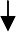 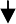 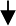 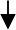 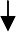 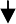 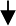 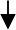 Тема №3 Основные понятия философской антропологии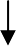 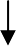 Схема №4 Особенности человекаСхема № 5 Образы человека в истории философии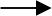 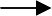 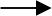 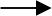 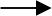 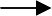 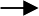 Схема №6 Образы человека в философии Нового времени (продолжение)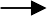 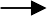 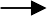 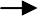 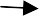 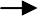 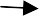 Схема № 7 Понимание человека в философии XIX века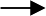 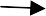 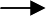 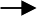 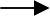 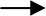 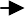 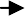 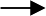 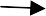 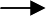 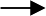 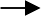 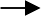 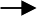 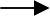 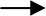 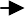 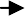 Схема № 8 Философская  антропология ХХ в.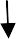 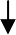 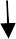 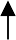 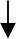 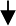 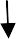 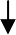 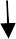 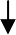 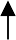 Схема №9 Человек: жизнь и смертьрассматривается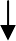 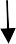 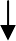 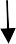 духовный аспект: эмоции, переживания, чувства, настроение, страдания, размышления и т.д.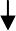 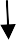 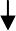 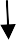 духовный аспект: прекращение мыслительных процессов, переживаний, чувств, эмоций, страданий и т.д.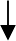 Схема №11 Р.Лифтон: модусы (способы) достижения бессмертияСхема №12 Смысл человеческой жизниСхема № 13 Концепции смысла жизниТаблица № 14 Философы о смысле жизниСхема № 15 Понятие индивида и его структура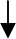 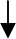 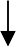 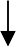 Схема № 16 Индивидуальность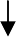 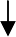 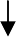 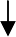 Схема № 17 Типология личности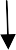 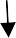 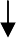 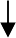 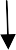 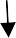 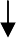 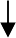 Схема №18 Социальная структура личности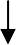 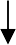 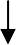 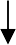 Схема № 19 Место личности в жизни общества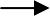 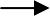 Схема № 20 Роль личности в развитии общества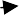 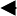 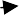 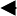 Схема № 21 Гуманизм как прославление человекасистема взглядов, согласно которой признается ценность человека как личности, его права на свободу, счастье и развитие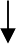 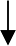 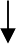 очеловечивание всей системы общественных отношений для того, чтобы создать человеку достойные условия жизни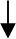 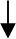 Задачи и упражнения1.Китайский  мудрец  Лао-  цзы  писал  в  книге  «Дао  дэ       цзин»:«Мудрый человек… не выставляет себя на свет, поэтому блестит; он не говорит о себе, поэтому он славен; он не прославляет себя, поэтому он заслужен; он не возвышает себя, поэтому он не является старшим среди других», «Тот, кто знает людей, благоразумен. Знающий себя- просвещен. Побеждающий людей- силен. Побеждающий самого себя- могущественен», «Кто думает, что постиг все, тот ничего не знает». Сократ говорил «Познанай самого себя» и «Я знаю, что ничего не знаю». Сравните эти высказывания древних мудрецов и ответьте на вопрос «В чем состоит созвучие этих высказываний?» 2.Французский мыслитель  Б.Паскаль   писал:«Все достоинство человека- в его способности мыслить», «Я легко представляю себе человека безрукого, безногого, безголового…, но не могу представить себе человека, неспособного мыслить: это будет уже не человек, а камень или тупое животное». Прокомментируйте эти высказывания и ответьте на вопрос: «В чем Б.Паскаль видит сущность человека?» 3. Сравните высказывания Д.Бруно «Человек есть то, чем он может быть, но он не все то, чем он может быть» и Б.Паскаля «Человек не ангел и не животное, и несчастье его в том, что чем больше он стремится уподобиться ангелу, тем больше он превращается в животное» и ответьте на вопрос: «Что такое человек?»  4 О ком ведет речь Э.Роттердамский:«Если бы не было тебе дано тело, ты был бы божеством, если бы не был вложен ум, ты был бы скотом»?Тестовые задания1.Как называется раздел философии, изучающий природу и сущность человека, фундаментальные основы его бытия?А)Философская антропология В)Онтология С)Гносеология Д)Аксиология Е)Праксиология2.Кто из греческих философов впервые поставил проблему  человека как центральную проблему философии?А)Сократ	В)Гераклит	С)Парменид	Д)Платон Е)Демокрит3.Как называется подход, считающий, что сущность человека  задана природой, сложившийся в век Просвещения?А)Пантеизм В)Природоцентризм С)Социоцентризм Д)Теоцентризм Е)Гилозоизм4.Каково марксистское понимание сущности человека?А)Космо-	планетарное	В)Теологическое	С)Идеально-	духовное Д)Биологизаторское Е)Социально- трудовое5.Где	возникает	философская	антропология	как	направление	в философии ХХ в.?А)Россия		В)Англия	С)Германия (М.Шеллер, Гелен) Д)Китай	Е)Франция6. Кто определяет, что «Человек играющий»?А)Э.Фромма В)Ж.П.Сартра С)Й.Хейзинги Д)А.Камю Е)Д.Белла 7.Какое направление считает, что сущность человека определяется самим человеком?А)Прагматизм	В)Экзистенциализм	С)Материализм Д)Гилозоизм Е)Идеализм8.Чем	отличиется	человек	от	всех	остальных	живых	существ, согласно философии С.Кьеркегора?А)Ощущения В)Отчаяние	С)Разум	Д)Воля	Е)Интуиция9.В каком понятии философия отобразила процесс формирования человека как особого существа посредством выделения его из природы?А)Биоценоз	В)Эволюция	С)Антропосоциогенез	Д)Социализация Е)Стратификация10.Кто считал в произведении о роли труда в происхождении человека, что человек как особое существо сформировался в процессе труда, автор трудовой теории происхожения человека, получившая распространение в ХIХ в.?А)Ф.Энгельс В)А.Камю, К.Маркс С)З.Фрейд, К.Юнг Д)К.Линней, Ч.Дарвин  Е)Э.Гуссерль, Л.Морган11.В каком понятии обозначается уникальность, неповторимость, самобытность человека во всем богатстве его свойств и качеств?А)Идивидуальность	В)Индивид	С)Личность	Д)Особа Е)Персона12.Что характеризует понятие «личность» в человеке? А)Биологическое	В)Физическое	С)Родовое	Д)Социальное Е)Видовое13.В каком направлении в структуре личности выделяются:  «Оно»,«Я», «Сверх Я»?А)Экзистенциализм	В)Прагматизм	С)Феноменология Д)Психоанализ Е)Философия жизни14.Какой тип личности выделил М.Вебер?А)Харизматический	В)Социальный	С)Цивилизованный Д)Религиозный Е)Бесполезный15.Как называется процесс формирования социальных качеств человека, усвоения индивидом определенной системы знаний, норм и ценностей?А)Социализация	В)Обобществление	С)Аккультурация Д)Антропосоциогенез Е)Цивилизация16.Как называется социальный пол, т. е. социокультурный конструкт, который общество надстраивает над физиологической реальностью?А)Маскулинность	В)Архетип        С)Сексизм        Д)Гендер Е)Феминность17.Что такое отражение?А)Способность материальных тел в процессе взаимодействия нести в своих свойствах и структуре нести свойства воздействующих тел В)Способность материальных тел к развитию С)Способность материальных тел перемещаться в пространстве Д)Способность материальных тел к механическому движению Е)Способность материальных тел изменять свою форму18.Какие формы отражения выделяются в процессе развития материи?А)Пассивное отражение в неживой материи, активное отражение в живой материи, психическое отражение, сознание В)Механическое, физическое,	химическое,	биологическое	формы	движения С)Материальное производство, социальное действие Д)Перемещение  тел  в  пространстве	Е)Направленное  движение материи от низшего к высшему19.Какому уровню организации материи характерно физико- химическое отражение?А)Животным В)Человеку С)Социальной реальности Д)Растениям Е)Не живой материи20.На каком уровне организации материи возникают ощущения? А)На	растительном	уровне	В)На	социальном	уровне С)На уровне антропогенезаД)С возникновением нервной системы и чувственности Е)На уровне не живой материи21.На каком уровне организации материи возникает психическое отражение?А)На растительном уровне В)На социальном уровне С)На уровне антропосоциогенеза Д)С возникновением животных с высшей нервной системой  Е)На уровне не живой материи22.На каком уровне организации материи возникает сознание?А)С возникновением животных с высшей нервной системой В)С возникновением нервной системы и чувственности С)На уровне не живой материи Д)С возникновением человека (на уровне антропосоциогенеза) Е)На растительном уровне23.Кто считал, что сознание возникло в процессе трудовой деятельности человека?А)Ч.Дарвин В)Ф.Энгельс С)Г.Гегель Д)Л.Фейербах Е)Ф.Ницше 24.Почему сознание называют высшей формой отражения?А)Сознание не только отображает мир, но и преобразует его,  творит то, что не существует В)Сознание есть зеркальное  отражение С)Сознание есть созерцание того, что воздействует на сознание Д)Сознание обусловлено биологической природой человека Е)Сознание есть субъективная реальность, содержащая в себе нечто телесное25.В чем состоит сущность сознания?А)Сознание- свойство высокоорганизованной материи отражать мир в идеальных образах В)Сознание- это особый вид материи С)Сознание- свойство всей материи Д)Сознание- объективная вещественная реальность Е)Сознание- это физиологический процесс протекающий в организме26.В чем состоит идеальность сознания?А)Сознание есть субъективная реальность, не содержащее в себе нечего телесного, вещественного, материального В)Сознание – материально, телесно С)Сознание- это физиологический процесс Д)Сознание - особый субстрат, вещество Е)Сознание – ткань, из которого состоит организм27.В чем состоит субъективность сознания?А)Сознание есть субъективная реальность, содержащая в себе  нечто телесное, вещественное В)Носителем сознания выступает человек, выделяющий себя из окружающего мира и характеризующейся индивидуальностью, самобытностью своего духовного мира С)Сознание есть субъективная реальность, основу которого составляет физиологический процесс Д)Сознание есть субъективная реальность, основу которого составляет психика, обусловленная биологией Е)Сознание- это физиологический процесс, состоящий из телесного28.Какое направление рассматривает сознание как свойство высокоорганизованной материи и как активное целенаправленное отражение окружающего мира?А)Вульгарный	материализм	В)Диалектический	материализм С)Объективный идеализм Д)Субъективный идеализм Е)Гилозоизм 29.Как называется направление, рассматривающее сознание как особый вид материи, как физиологический процесс?А)Субъективный  идеализм	В)Диалектический материализм С)Объективный идеализм Д)Вульгарный материализм Е)Гилозоизм30.Что входит в структуру сознания?А)Чувства, эмоции, переживания, разум, воля, память, бессознательное, самосознание В)Анатомия и физиология человека С)Обмен веществ, протекающий в организме человека Д)Атомно- молекулярная структура, лежащая в основе организма Е)Высшая нервная система человека31.На какие части С.Л.Франк в работе «Душа человека» подразделяет сознание?А)Чувства, рассудок, воля В)Бессознательное, предсознательное, подсознательное С)Чувственность, рассудок, разум Д)Чувства, разум, воля Е)Предметное сознание, сознание как переживание, как самосознание32.Что такое рефлексия сознания?А)Размышления личности о самом себе В)Латинский термин С)Механическое отражение Д)Условные реакции Е)Безусловные реакции33.Что такое самосознание?А)Способность сознания отражать свое собственное содержание В)Анатомия и физиология человека С)Обмен веществ, протекающий в организме человека Д)Атомно- молекулярная структура, лежащая в основе организма Е)Высшая нервная система человека34.Кто из античных философов первым обратился к исследованию самосознания в словах «Познай самого себя»?А)Платон	В)Сократ	С)Аристотель        Д)Эпикур Е)Сенека35.Что входит в структуру самосознания?А)Самочувствие, анализ собственного сознания, осознание    своего«Я», самооценка В)Анатомия и физиология человека С)Обмен веществ организма человека Д)Атомно- молекулярная структура, лежащая в основе организма Е)Высшая нервная система человекаЛитератураБердяев Н.А. Самопознание. М.,Бердяев Н.А.О назначении человека.М., 1993.Гуревич	П.С.	Бессознательное	как	фактор	культурной динамики.//Вопросы философии. 2000. №10Гуревич П.С. Философская антропология.М., 2001.Кузнецов В.Г. Философия: Учение о бытии, познании, и ценностях человеческого существовании. М., 2006Мамардашвили	М.К.	Сознание	как	философская	проблема.//Вопросы философии. 1990. №10 Патнэм Х. Философия сознания. М., 1999 Райл Г. Понятие сознания. М., 2000Спиркин А.Г. Сознание и самосознание. М., 1972 Франк С.Л. Душа человека. М., 1917Тема 15. Философия культуры и религии.Культура как предмет философии культуры. Понятие культуры. Культура и цивилизация. Понятие «типология культуры». Современные типологии культуры. Феномен массовой культуры и его исследование в социогуманитарных науках. Культура в условиях глобализации. Состояние и перспективы развития культуры в Казахстане: культурфилософские аспекты. Предмет философии религии. Сущность и специфика религиозного отношения человека к миру. Социокультурные предпосылки возникновения религии. Различные концепции происхождения религии. Нравственное содержание религии. Религия и политика. Религия и культура. Религиозный фундаментализм и модернизм  как феномены. Проблемы диалога конфессий и религиозная толерантностьСхема № 1 Происхождение и развитие термина «культура»Схема № 2 Основные  определения понятия культуры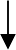 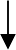 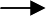 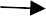 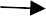 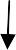 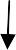 Схема № 3 Основные подходы к исследованию культуры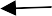 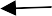 Схема № 4 Понятие культуры и ее признаки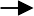 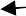 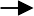 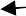 Схема № 5 Структура культуры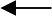 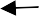 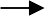 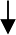 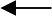 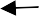 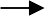 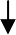 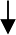 Схема № 6 Духовная культура и ее функции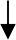 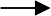 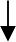 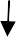 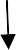 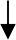 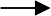 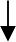 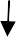 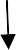 формы бытияформы духовной культурыфункции духовной культурыидеи, понятия, ценности, нормы, личностная форма отношенийхудожественная культураполитикапозновательная, информативная, созидательно- преобразующая, коммуникативная, регулятивная, аксиологическая, воспитательная и др. направлены на удовлетворение духовных потребностей человека, на его формирование и развитиеидеи, концепции понятия, ученияСхема № 7 Понятие цивилизации в философииc латинского языка переводится как гражданский, городской, общественный1.Мирабо «Друг людей» 2.Р.Декарт: «цивилизованный- дикий» 3.Французские энциклопедисты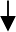 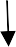 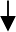 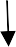 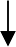 Схема № 8 Понятие цивилизации в философии (продолжение)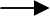 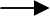 Схема № 9 Н.Я.Данилевский «Россия и Европа»: основоположник цивилизационной концепции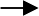 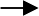 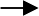 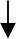 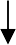 Схема № 10 О.Шпенглер «Закат Европы»: циклизм культурэтап восхождения культуры: органический тип эволюции во всех сферах деятельности человека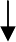 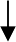 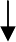 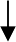 цивилизация- этап«механического типа эволюции» кульуры без творчества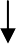 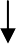 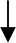 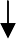 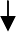 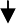 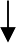 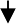 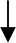 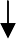 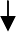 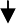 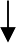 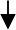 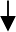 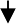 Схема № 11 Культура и цивилизация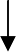 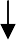 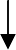 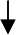 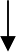 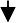 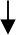 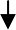 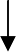 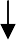 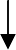 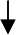 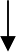 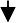 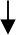 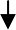 Схема № 12 Исторические типы цивилизацийСхема № 13 Понятие ценностиСхема № 14 Классификация ценностей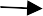 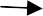 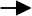 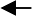 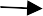 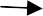 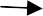 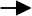 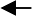 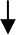 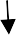 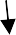 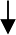 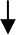 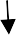 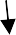 Схема № 15 Религия как форма культуры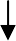 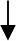 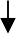 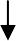 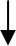 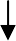 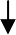 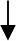 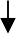 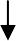 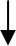 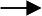 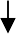 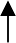 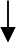 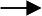 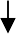 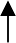 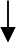 Схема № 16 Классификация религий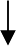 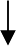 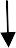 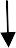 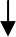 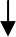 Схема № 17 Ранние формы религии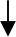 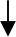 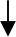 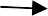 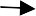 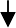 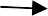 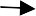 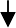 Схема № 18 Национально- государственные религииСхема № 19 Мировые религии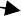 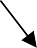 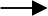 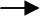 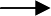 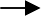 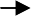 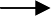 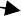 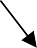 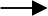 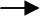 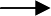 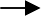 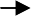 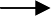 Тестовые задания1.В какой философии культура впервые становится предметом философского изучения?А)Философии Канта; В)Античной философии; С)Философии эпохи Возрождения;     Д)Просветительской     «философии     истории»; Е) Философии Гегеля2.Кто   ввел      в   научный   оборот   в   начале   XIX   века    термин«философия культуры»?А) Мюллер; В) Фихте; С)Конт;Д)Шеллинг; Е) Гегель 3.Что такое культура?А)Совокупность духовных и материальных ценностей, созданные человеком для своего развития В)Совокупность общественных отношений С)Первая природа как условие развития человека Д)Совокупность политических отношений, объектом которых является власть Е)Нормы и правила поведения людей, обусловленные природой4.Кто разработал игровую концепцию, согласно которой «культура возникает в игре, как игра»?А)А.Тойнби В)О Шпенглер С)И.Хейзинга Д)З.Фрейд Е)К.Ясперс 5.Как	называется	подход	к	объяснению	феномена	культуры, разработанный Э.Кассирером, К.Леви-Стросом?А)Символический В)Натуралистический С)Антропологический Д)Материалистический Е)Цивилизационный6.Какое определение человеку дает Э.Кассирер, ученик Г.Когена, автор работы «Философия символических форм» в рамках своей культурологической теории?А)Номо faber В)Hомо simvolikys С)Homo sapiens Д)Homo ludens Е)Homo erektus7.Американский социолог русского происхождения, представитель социологического направления в культурологии?А)Л.Гумилев В)И.Данилевский С)Н.Бердяев Д)П Сорокин Е)М.Бахтин8.В чем состоит сущность введенного Н.Данилевским понятия культурно- исторический тип?А)Нормы и правила поведения людей, обусловленные  своеобразием общества В)Система духовных ценностей, определяющая специфику культуры С)Культура на этапе исторического развития, основанная на хозяйственном, политическом, религиозном, культурном элементах Д)Нормы и правила  поведения  людей,  обусловленные  природой  Е)Нормы  иправила	поведения	людей,	обусловленные	божественными заповедями9.Кто разработал учение о том, что решающим фактором развития культуры и цивилизации является ответ на вызов истории или природы?А)О.Шпенглер	В)А.Тойнби	С)П.Сорокин	Д)Н.Данилевский Е)Х.Ортега-и-Гассет10.Кто рассматривал цивилизацию как заключительный этап развития какой-либо культуры, свидетельствующий о ее вырождении?А)П.Сорокин	В)А.Тойнби	С)О.Шпенглер	Д)Н.Данилевский Е)Х.Ортега-и-Гассет11.Какие цивилизации О.Шпенглер называет локальными? А)Самостоятельные,		ничем	не	связанные		друг		с			другом цивилизации, адаптированные к природной среде В)Цивилизации, наследующие	достижения		предшествующих		цивилизаций С)Цивилизации,				взаимодействующие		друг		с				другом Д)Цивилизации,			противостоящие		друг	другу	как		чуждые Е)Цивилизации,		основу	которых	составляет	уровень	развития техники12. Чему О.Шпенглер уподобляет цивилизацию?А)Живому	организму,			проходящий		строгий	жизненный	цикл рождения,		детства,	юности,	зрелости,	старости	и		смерти В)Обществу, развивающемуся от одной формации к другой С)Обществу, проходящему стадии роста, застоя, кризиса и упадка Д)Индустриальному		обществу,		основанному	на		технике Е)Патриархальному обществу, основанному на власти отца13.Кто разработал учение о цивилизации, движущей силой которой является «творческое меньшинство», влекущее за собой «инертное большинство»?А)К.Маркс	В)Н.Данилевский	С)О.Шпенглер	Д)А.Тойнби Е)К.Ясперс14.Кто	считал,	что	основу	европейской	культуры	составляет«фаустовская душа»?А)М.Вебер  В)О.Шпенглер С)А.Тойнби Д)К.Ясперс	Е)Ф.Ницше 15.Как	называется	классификация	культуры	по	каким-либо основаниям, общностям признаков?А)Типология культуры	В)Философия культуры	С)История культуры Д)Теория культуры	Е)Антропология культуры16.Как называется совокупность явлений культуры, характеризующиеся единством, общностью внутреннего содержания, его упорядоченностью?А)Тип культуры В)Философия культуры С)Теория культуры Д)История культуры   Е)Социология культуры17.Кто предложил понятие «идеальный тип» как метод рационального изучения культуры?А)П.Сорокин         В)Э.Дюркгейм	С)М.Вебер         Д)К.Маркс Е)О.Конт18.Как называется философская теория, предметом которой выступают природа ценностей, их связь между собой, с социальными и культурными факторами и структурой личности?А)Онтология В)Праксиология С)Аксиология Д)Гносеология Е)Антропология19.Кто обосновал классовый подход в понимании ценностей? А)З.Фрейд	В)К.Маркс	С)Ф.Ницше	Д)А.Шопенгауэр Е)В.Шеллинг20.Как называется созданное Г.Риккертом и В.Виндельбандом учение о ценностях?А)Культурно- исторический релятивизм В)Натуралистический психологизм	С)Персоналистический	онтологизм Д)Аксиологический трансцендентализм Е)Социологическая концепция21.Кто является представитеями концепции персоналистского онтологизма, считавшие основой ценностей принципы религиозной этики и высшей ценностью Бога?А)В.Виндельбанд,Г.Риккерт В)М.Вебер, Т.Парсонс С)В.Дильтей, О.Шпенглер Д)М.Шелер, А.Гелен Е)А.Мейног, Дж.ДьюиКто	является	представителями	аксиологической	концепции социологизма,	для	которых	характерна	идея	ценности	как социально значимой нормы, средства выявления социальных связей и функционирования социальных институтов: А)В.Виндельбанд,Г.Риккерт	В)М.Вебер,	Т.Парсонс		С)В.Дильтей, О.Шпенглер Д)М.Шелер, А.Гелен Е)А.Мейног, Дж.ДьюиПредставителями какой аксиологической концепции являются Дильтей, Шпенглер, считавшие основой теории ценностей идею аксиологического имморализма?А)Натуралистического психологизма В)Персоналистического онтологизма С)Культурно- исторического релятивизма Д)Социологизма Е)Трансцендентализма24.Для кого характерно биопсихологическая интерпретация феномена ценностей?А)Виндельбанд     В)Ф.Ницше	С)А.Шопенгауэр     Д)К.Маркс Е)З.Фрейд25. Кто является представителями концепции ценностей натуралистического психологизма, считавшие источником ценностей биопсихологические потребности?А)М.Шеллер,  А.Гелен	В)В.Дильтей,  О.Шпенглер С)В.Виндельбанд,   Г.Риккерт    Д)А.Мейног,    Дж.Дьюи Е)М.Вебер, Т.Парсонс26.Как называется духовное образование, выражающее отношение человека к предмету, значимого для него?А)Субъект	В)Предмет	С)Объект	Д)Явление Е)Ценность27.Кто впервые ввел понятие «ценность»?А)Г.Гегель	В)Р.Лотце	С)К.Маркс         Д)М.Хайдеггер Е)А.Камю28.Каким понятием в греческой философии обозначается единство нравственных и эстетических ценностей?А)Эвдемонизм	В)Калокогатия	С)Гедонизм Д)Альтруизм        Е)Катарсис29.Кто в немецкой классической философии противопоставлял мир должного (ценностей) и мир сущего?А)И.Фихте	В)К.Маркс	С)И.Кант	Д)В.Шеллинг Е)Ф.Ницше30.Кто обосновал необходимость переоценки ценностей в европейской культуре и является автором «неприятных» истин?А)И.Фихте	В)И.Кант	С)К.Маркс	Д) Ф.Ницше Е)В.ШеллингЛитератураГуревич П.С. Философия культуры. М., 2000.Ионин Л.Г. Основания социокультурного анализа. М., 1995. Ивин А.А. Аксиология: научное издание. М., 2006Межуев В.М. Актуальные проблемы теории культуры. М., 1983. Межуев В.М. Культура и история. М., 1985.Пивоваров Д.В. Философия религии. М., 2006Соколов Э.В. Понятие культуры. Сущность, функции культуры, М., 1990.Философия  культуры.  Становление и развитие.	Под ред. Кагана М.С., СПб., 1998. Критерии сравненияМиф (с греч. - предание, сказание, легенда)Религия (с лат. - набожность, святыня, благочестие)Философия (с греч. - любовь к мудрости)Предмет отраженияМир в его целостности и единстве, место человека в немМир в его целостности и единстве, место человека в немМир в его целостности и единстве, место человека в немСпособ отраженияМиф - синкретическая форма мировоззрения и мир предстает в нем какнерасчленная реальность и свойства природы переносятся на человека, а его качества на природу.делит мир на земной, естественный и сверхъестественный, земной мир, в котором живет человек, ставится в зависимость от божественного, сверхъестественногоделит мир на материальный и духовный, объективный и субъективный и соотношение между ними решается по разномуФорма отражениячувственно- наглядный образвера в сверхъестественноепонятиеСтруктурачувства, настроения, эмоции, ценностичувства, настроения, эмоции, ценностиидеи, взгляды, знанияУровень отражениямироощущение, мировосприятиемироощущение, мировосприятиемиропониманиеИсточникижизненно- повседневная деятельностьжизненно- повседневная деятельностьИнтеллектуально- познавательная, рациональная деятельностьВозникно- вениестихийностихийноцеленаправленно, сознательноВозникно- вениев первобытнообщинном обществев первобытнообщинном обществена этапе расцвета цивилизацииФункциимировоззренческая, познавательно- объяснительная, информативная, аксиологическая, экзистенциальнаямировоззренческая, познавательно- объяснительная, информативная, аксиологическая, экзистенциальнаямировоззренческая, познавательно- объяснительная, информативная, аксиологическая, экзистенциальнаяФункциирегулятивная, компенсаторнаярегулятивная, компенсаторная-Функции-утешения-Функции--рефлексивная, методологическаяФормыХроно-ПредставителиСущностьХарактерныематериалогиче-учениячерты-лизмаскиерамкинаивныйVI-	IVБрихаспатив   основе  вещейприродастихийнв.в.	до(Индия)лежатрассматривается выйн.э.Лао-цзы (Китай)природныедвижении,материа-Фалес,	Гераклит,материальныеизменении,лизмДемокрит,  Эпикурстихии	(огонь,основу	которогодревнихи др.вода,	воздух,составляет борьбаземля	и	др.),противоположноскоторые	нетизависят от духаматериа-XVIIв.-Ф.Бэкон,	Д.Локк,основа природы-материализм	быллизмXIXв.Т.Гоббс,	Ламетри,материальнаямеханистическимНовогоДидро,  Гельвеций,субстанция и онаи метафизическимвремениГольбах,не	развивается,Ломоносовне изменяетсяантрополXIXв.Л.Фейербах,человек -материализм	было-Н.Чернышевский,высший продуктмеханистическимгическийЧ.Валихановприроды ии метафизическимматериа-представляетлизмединство души и теладиалектиXIXв.-К.Маркс,в основематериальный-ческийXXв.Ф.Энгельс,природы,мирматериа-В.И.Ленин,общества лежитрассматривается влизмВ.Г.Плехановматерияразвитии,	ядрокоторогосоставляютпротиворечияОбъективный идеализм - спиритуализмОбъективный идеализм - спиритуализмОбъективный идеализм - спиритуализмФормы объективного идеализмаПредставителиСущность учениятрансцендентальныйПлатон, Августин Блаженный, Ф.Аквинскийоснову мира составляют идеи или Бог- абсолютное духовное начало, существующее вне мира вещей и вне сознания человекапантеизмГ.Гегельприрода, история, духовная культура, сознание человека есть«инобытие» абсолютной идеи, ее проявленияСубъективный идеализм (феноменализм)- существует лишь то, что человек воспринимает, мир есть комплекс ощущений человекаСубъективный идеализм (феноменализм)- существует лишь то, что человек воспринимает, мир есть комплекс ощущений человекаСубъективный идеализм (феноменализм)- существует лишь то, что человек воспринимает, мир есть комплекс ощущений человекаФормы субъективного идеализмаПредставителиСущность учениясолипсизмД.Беркли, Э.Мах, Авенариусмир есть некий продукт, происходящих в психике процессовэкзистенциализмМ.Хайдеггер, К.Ясперс, Н.Бердяев, Л.Шестовбытие есть существование человека в единстве с воспринимаемым миромКритерии сравненияНаукаФилософияпредмет познанияпознает существующий мир, расчленяя его на части, безотносительности	к человеку, к тому, что он думает о миреизучает мир в его целостности, единстве и познает то, что люди думают о нем, как к нему они относятсяцель познанияизучает мир таким, каким он является в реальности, как он существует	вдействительностиобъясняет то, каким мир должен быть, чтобы жизнь человека имела смысл, была разумной и добродетельнойисточники знанийопыт, эксперимент, мышлениеразум, мышлениеформа знанияфакт, понятие, теорияпонятие, концепцияуровень познанияэмпирический, теоретическийтеоретическийпроверяемость знанияопытно-экспериментальным путем	и	логическими средствамирационально-логическими средствамифункциипознавательно-эвристическая, информативнаямировоззренческая, познавательная, рефлексивная, аксиологическая, методологическая, информативнаяФилософские проблемы: первооснова и сущность мира, его устройство, сущность и формы познания, его источники и границы, специфика бытия человека, его сущность, смысл жизни и предназначение в миреФилософские проблемы: первооснова и сущность мира, его устройство, сущность и формы познания, его источники и границы, специфика бытия человека, его сущность, смысл жизни и предназначение в миреФилософские проблемы: первооснова и сущность мира, его устройство, сущность и формы познания, его источники и границы, специфика бытия человека, его сущность, смысл жизни и предназначение в мире1философские проблемы - всегда актуальны и сохраняют свою значимость,но в каждую эпоху приобретают своеобразие в контексте истории и культуры2философские проблемы - полярны и преломляются через отношение: человек - мир, общество - природа, объективное - субъективноеимеют альтернативное решение: материализм - идеализм, диалектика - метафизика3философские проблемы решаются каждым философом окончательно,но всегда имеют открытый, незавершенный характер4каждый философ дает свое собственное решение, в котором выражается его мировоззрение и их пониманиеи вместе с тем стремиться к объективному постижению мира, выражает ценности, идеи, значимые для всего человечестваШколыПредмет, задачи, цели философииОсновное содержание ученийПути освобожденияведанта-«завершение Вед»: Шанкаракомментирование и	рациональное объяснение Вед; источники- Упанишадыосновумираисознания составляет Брахма. Он -абсолютная, духовная сущность,вечен, един,неизменен,лишен свойств.Вещи-формыпроявления Брахмы, егооборотная сторонаи образованыпереливами майи, скрывающаяегонеизменную сущность. Атмантождественен Брахмеиоснова самосознаниянепосредст- венное слияние с Атманом- Брахмой и есть«путь богов», и есть освобождениеВайшишека-«различие»,«особенность» Улука, Канадапоиск первоосновы мира, источники- Упанишадыземля, вода,огонь, воздух,звук- первоэлементывещей,имеют2формы: разделениенаатомыиих следствия-тела, образованныеиз атомов. Атомы различаютсяпокачествам:земли- запахом, вкусом, цветом,осязанием; воды-вкусом, цветом, осязанием;огня- цветом,осязанием;воздуха- осязанием.причина страданий- незнание и через правильное познание придет освобождение от страданийсанкхья-«перечис- ление»,«расчет»: КапилаИсточники - части поэмы«Махабхарата»: Бхагавадгита, Мокша- дхармаПракрити - материальное, природное начало вещей и находится в изменении, движении и составлено из 3 гун, отвечающие за легкость, активность, инертность. Пуруша- вечный, чистый дух, бездеятелен, неизменен и находится вне вещей. Эти начала не зависят друг от другаосвобождение от страданий приходит через смертьмимансаисточники-«Веды»даетобоснованиеведического ритуала; конечноевоплощенногосостоянияс помощьюзнаний, сознательных усилий, соблюдениядхармыосвобождение от страданий - выполнение ведических ритуалов и обрядовньяя -«правило»,«рассужде- ние»: Готамаразработка теории познания и логикипознаниерассматриваетсякакпуть спасенияи освобождениядушиотпут сансарыидостижения мокшиосвобождение от страданий- правильное познаниейога -«участие»,«порядок»,«созерцание»: Патанджалиисточники- часть поэмы«Махабхарата»: Бхагавадгита, Упанишады8 ступенейдостижения мокши:нияма- самодисциплина,яма-воздержание, асана- сидениевпозе,пранаяма- регулированиедыхания,пратьяхара- прекращениедеятельностичувств, дхарана-сосредоточенность,дхьяна- размышление, самадхи-прекращение деятельности сознанияпуть аскезы и медитацииДжайнизмДжайнизмБуддизмБуддизмЧарвака- локаятанеортодокальн остьотрицают авторитет «Вед», роль брахманов и ведического ритуалаотрицают авторитет «Вед», роль брахманов и ведического ритуалаотрицают авторитет «Вед», роль брахманов и ведического ритуалаотрицают авторитет «Вед», роль брахманов и ведического ритуалаотрицают авторитет «Вед», роль брахманов и ведического ритуалаотрицают авторитет «Вед», роль брахманов и ведического ритуалаоснователи ученийМахавира Вардхамана (Джина- Победитель)Махавира Вардхамана (Джина- Победитель)Гаутама Сиддхартха- Будда (Просветленный)Гаутама Сиддхартха- Будда (Просветленный)БхарадваджаБхарадваджаистокиотрицают авторитет Ведотрицают авторитет ВедУпанишадыУпанишадыпротивники Ведпротивники Ведпредмет философиимир и место человека в неммир и место человека в немвнутренний мир человека и его жизньвнутренний мир человека и его жизньприрода, ее первоосноваприрода, ее первоосновасуть учениясуществуют духовная и материальная субстанции, весь мир одушевлен. Единая душа (джива) распадается на множество частиц, которые облекаются в разные материальные оболочки и могут переходить из тела в тело. Поэтому возможно, минуя чувства и разум, познание прошлого, настоящего, будущего, т.е. духовное видениесуществуют духовная и материальная субстанции, весь мир одушевлен. Единая душа (джива) распадается на множество частиц, которые облекаются в разные материальные оболочки и могут переходить из тела в тело. Поэтому возможно, минуя чувства и разум, познание прошлого, настоящего, будущего, т.е. духовное видение4 благородныеистины: 1. страдание- универсальное свойство жизничеловека, охватывает все стороны и этапы его бытия; 2.причина страданий объективна: волнение «океана жизни»- сансара, карма, жажда бытия, привязанность человека к миру; 3.избавиться от страдания можно через преодоление его причины; 4.путь преодоления страданий проходит через нирвану (угасание)4 благородныеистины: 1. страдание- универсальное свойство жизничеловека, охватывает все стороны и этапы его бытия; 2.причина страданий объективна: волнение «океана жизни»- сансара, карма, жажда бытия, привязанность человека к миру; 3.избавиться от страдания можно через преодоление его причины; 4.путь преодоления страданий проходит через нирвану (угасание)тела состоят из огня, воды, воздуха, земли, пространства и имеют чувства, разум для восприятия и осмысления мира. Эти начала активны и самодеятельны.Сознание производно от них и возникает если они должным образом соединяются между собой, образуя живое тело. Источником знаний являются органы чувствтела состоят из огня, воды, воздуха, земли, пространства и имеют чувства, разум для восприятия и осмысления мира. Эти начала активны и самодеятельны.Сознание производно от них и возникает если они должным образом соединяются между собой, образуя живое тело. Источником знаний являются органы чувствцель ученияпоказать пути освобождения от страданий и достижения духовно- нравственного совершенствапоказать пути освобождения от страданий и достижения духовно- нравственного совершенствапоказать пути освобождения от страданий и достижения духовно- нравственного совершенствапоказать пути освобождения от страданий и достижения духовно- нравственного совершенствапоказать пути освобождения от страданий и достижения духовно- нравственного совершенствапоказать пути освобождения от страданий и достижения духовно- нравственного совершенствапуть освобождения«Три жемчужины»: правильная		вера, правильное познание, правильная	жизнь- ахимса, правдивость, неворовство, отрешенность,«Три жемчужины»: правильная		вера, правильное познание, правильная	жизнь- ахимса, правдивость, неворовство, отрешенность,восьмеричный путь: правильная		вера, правильная решимость, правильная		речь, правильное поведение правильный	образ жизни,	правильноевосьмеричный путь: правильная		вера, правильная решимость, правильная		речь, правильное поведение правильный	образ жизни,	правильноедостижение счастья посредством наслажденийдостижение счастья посредством наслажденийнепривязанностьусилие, правильные мысли, правильное сосредоточениеКун-фу-цзыКонфуций : 551- 479 г.г. до н.э.Конфуций : 551- 479 г.г. до н.э.Конфуций : 551- 479 г.г. до н.э.Конфуций : 551- 479 г.г. до н.э.Конфуций : 551- 479 г.г. до н.э.«Лунь- юй»«Беседы и высказывания»«Беседы и высказывания»«Беседы и высказывания»«Беседы и высказывания»«Беседы и высказывания»«шу»- взаимность«не делай другим того, чего не желаешь себе»«не делай другим того, чего не желаешь себе»«не делай другим того, чего не желаешь себе»«не делай другим того, чего не желаешь себе»«не делай другим того, чего не желаешь себе»«жэнь»- человеколюбие«любить	людей»,	«тот,	кто	искренне	стремится	к человеколюбию не совершит зло»«любить	людей»,	«тот,	кто	искренне	стремится	к человеколюбию не совершит зло»«любить	людей»,	«тот,	кто	искренне	стремится	к человеколюбию не совершит зло»«любить	людей»,	«тот,	кто	искренне	стремится	к человеколюбию не совершит зло»«любить	людей»,	«тот,	кто	искренне	стремится	к человеколюбию не совершит зло»«чжун-юн»- золотая серединасередина	в	поведении осторожностьюлюдеймеждунесдержанностьюи«цзюнь-цзы»- благородный мужследует долгу и закону, требователен к себе, ему можно доверить большое дело, ему легко услужить, но трудно доставить радость, он боится веления Неба, великих людей и слов совершенномудрых, он член правящей элитыследует долгу и закону, требователен к себе, ему можно доверить большое дело, ему легко услужить, но трудно доставить радость, он боится веления Неба, великих людей и слов совершенномудрых, он член правящей элитыследует долгу и закону, требователен к себе, ему можно доверить большое дело, ему легко услужить, но трудно доставить радость, он боится веления Неба, великих людей и слов совершенномудрых, он член правящей элитыследует долгу и закону, требователен к себе, ему можно доверить большое дело, ему легко услужить, но трудно доставить радость, он боится веления Неба, великих людей и слов совершенномудрых, он член правящей элитыследует долгу и закону, требователен к себе, ему можно доверить большое дело, ему легко услужить, но трудно доставить радость, он боится веления Неба, великих людей и слов совершенномудрых, он член правящей элиты«чжэн-мин»- исправление имен«государь должен быть государем, сановник- сановником, отец- отцом, сын- сыном не по имени, а на самом деле»«государь должен быть государем, сановник- сановником, отец- отцом, сын- сыном не по имени, а на самом деле»«государь должен быть государем, сановник- сановником, отец- отцом, сын- сыном не по имени, а на самом деле»«государь должен быть государем, сановник- сановником, отец- отцом, сын- сыном не по имени, а на самом деле»«государь должен быть государем, сановник- сановником, отец- отцом, сын- сыном не по имени, а на самом деле»«сяо»- сыновья почтительность«Мало людей, которые, будучи почтительными к родителям и уважительными к старшим братьям, любят выступать против вышестоящих »«Мало людей, которые, будучи почтительными к родителям и уважительными к старшим братьям, любят выступать против вышестоящих »«Мало людей, которые, будучи почтительными к родителям и уважительными к старшим братьям, любят выступать против вышестоящих »«Мало людей, которые, будучи почтительными к родителям и уважительными к старшим братьям, любят выступать против вышестоящих »«Мало людей, которые, будучи почтительными к родителям и уважительными к старшим братьям, любят выступать против вышестоящих »модель идеального обществастрогая иерархия социальных групп и место каждого человека в ней. Основу поведения людей, отношений между ними составляют «ли», «шу», «сяо», «чжэн- мин» и тогда в обществе будет порядок и стабильностьстрогая иерархия социальных групп и место каждого человека в ней. Основу поведения людей, отношений между ними составляют «ли», «шу», «сяо», «чжэн- мин» и тогда в обществе будет порядок и стабильностьстрогая иерархия социальных групп и место каждого человека в ней. Основу поведения людей, отношений между ними составляют «ли», «шу», «сяо», «чжэн- мин» и тогда в обществе будет порядок и стабильностьстрогая иерархия социальных групп и место каждого человека в ней. Основу поведения людей, отношений между ними составляют «ли», «шу», «сяо», «чжэн- мин» и тогда в обществе будет порядок и стабильностьстрогая иерархия социальных групп и место каждого человека в ней. Основу поведения людей, отношений между ними составляют «ли», «шу», «сяо», «чжэн- мин» и тогда в обществе будет порядок и стабильностьФилософыПостановка проблемыПонятие бытияМир чувственных вещейФалес из МилетаVI в. до н.э.что	составляет первооснову вещей, если они возникают, исчезают, а мир сохраняется.Значит этим началом должно быть	нечтовечное	инеизменноепервоначало - это то, что лежит в основе всех вещей и само вечно, едино, неизменно и познаваемо разумом. Вода- первоначало всех вещей и их первоосноваприрода состоит из вещей,	которые возникают, исчезают, изменяются, делимы на части и могут быть познаны чувствамиАнаксимандр из Милета VI в. до н.э.что	составляет первооснову вещей, если они возникают, исчезают, а мир сохраняется.Значит этим началом должно быть	нечтовечное	инеизменноепервоначало	всего сущего - апейрон- беспредельноевещам	свойственно противоположностиАнаксимен из МилетаVI в. до н.э.что	составляет первооснову вещей, если они возникают, исчезают, а мир сохраняется.Значит этим началом должно быть	нечтовечное	инеизменноепервоначало	всего сущего- воздухГераклит из Эфеса VI в. до н.э.что		составляет первооснову вещей, если они возникают, исчезают, значит в	их	основележит	нечто подвижное, изменчивое, вечноесамая изменчивая и подвижная природная стихия-огонь. Огонь- символ подвижного, изменчивого. Источник изменений - борьба противоположностейв природе «все течет, все изменяется» и «в одну и ту же реку нельзя войти дважды» Вещи превращаются в противоположностьПарменид из ЭлеиV в. до н.э.что есть бытие? что значит быть? быть или не быть?бытие- это то, что лежит в основе всех вещей, то, что существует вечно, едино, неизменно и то, что можно познать разумом, а не чувствами, это и есть подлинное бытиевещи – конечны, делимы, изменчивы, познаваемы органами чувств и потому есть неподлинное бытиеДемокрит из АбдерV в. до н.э.что составляет первооснову вещей, если они возникают, исчезают, а мир сохраняется. Значит этим	началом должно быть нечто вечноеинеизменноеоснову многообразия всех вещей составляют множество атомов,	физических, неделимых частиц. Они вечны, неизменны, абсолютно плотные, познаваемы разумом и отличаются фигурой, формой, весом, объемом. Они двигаютсявпустотевещи образуются из атомов различных по форме путем их столкновения	в процессе движения и вещи исчезают, если атомы отталкиваются друг от другаЭмпедоклчто	составляет первооснову вещейоснову многообразия всех вещей составляют вода, огонь, земля, воздухприрода состоит из вещей, которые возникают, исчезают, изменяются, делимы на части и могут бытьпознанычувствамиПарменидДемокритПлатонбытие-	вечно,	едино, неделимо, неизменноатомы-	материальные частицы, вечны, едины, неделимы, неизменныидеи бестелесны, вечны, на части неделимы, едины, неизменныбытие	познаваемо разумом и недоступно для чувстватомы познаваемы разумом, а не  чувствамиидеи незримы и познаваемы разумом, их можно только мыслитьИдеи:Идеи:Идеи:Вещи:Вещи:находятся в занебесной дали, по ту сторону мира вещей, вне физического пространстванаходятся в занебесной дали, по ту сторону мира вещей, вне физического пространстванаходятся в занебесной дали, по ту сторону мира вещей, вне физического пространстванаходятся	по	эту физического мирасторонуне материальны, бестелесны, не имеют физических свойств (цвета, веса, объема и т.д.)не материальны, бестелесны, не имеют физических свойств (цвета, веса, объема и т.д.)не материальны, бестелесны, не имеют физических свойств (цвета, веса, объема и т.д.)телесны,	вещественны, физические качестваимеютедины, не делимы на части, не состоят из частейедины, не делимы на части, не состоят из частейедины, не делимы на части, не состоят из частейделятся на части,  состоят из нихделятся на части,  состоят из нихвечны, бессмертны, неуничтожимывечны, бессмертны, неуничтожимывечны, бессмертны, неуничтожимыконечны, уничтожимыконечны, уничтожимынеизменнынеизменнынеизменныпостоянно изменяютсяпостоянно изменяютсяне превращаются в свою противоположностьне превращаются в свою противоположностьне превращаются в свою противоположностьпереходят в противоположностьпереходят в противоположностьимеют причину в себе, а не в чем-то другомимеют причину в себе, а не в чем-то другомимеют причину в себе, а не в чем-то другомимеют причину в другом, а не в  себеимеют причину в другом, а не в  себепостигаются разумом и недоступны чувствампостигаются разумом и недоступны чувствампостигаются разумом и недоступны чувствампознаваемы чувствамипознаваемы чувствамиблизки божественномублизки божественномублизки божественномублизки человеку, среди них он живетблизки человеку, среди них он живетподлинное	бытие	и смысл жизни человекадолжнысоставлятьне подлинное бытиене подлинное бытиеШколыПредмет философииФилософыОсновные идеи и суть ученияРоль философиикиническаяпредмет: сущность человека; проблема: как	человек должен жить, чтобы	быть счастливымАнтисфен, Диоген1.Аскесис: «тому, кто хочет стать		добродетельным, следует	укреплять		тело гимнастикой,			а		душу- образованием и воспитанием» 2.Апайдеусиа-	презрение	к богатству,						славе, удовольствиям,			почитание- бедности, безвестности, труда 3.Аутаркейос- независимость, самодостаточность, самоудовлетворенностьдолжна научить человека«умению беседовать с самим собой, оставаться наедине	с собой»керенскаяпредмет: сущность человека; пути достижения счастьяАристипп, Феодорсмысл жизни- счастье, а счастье- это наслаждение. Критерием добра и зла является наслаждение. Жизнь без него невыносима, а потому– лучше смерть.философия- это наука о смертиэпикуреизмпредмет: природа, человек и его жизньЭпикурцель и смысл жизни человека- удовольствие, т.е. отсутствие страданий и свобода от душевных   тревог,  душевныйдолжна научить человека бытьпокой, невозмутимость духасчастливымстоицизмпредмет: сущность человека; проблема: как	человек должен жить, чтобы	быть счастливымСенека, Марк Аврелийбытие мира предопределено роком и полно страданий, бед. Человек должен стойко и с мужеством	переносить страдания и невзгоды, вести аскетическую жизнь. И тогда душа человека достигнет бессмертия.философия- это наука о жизни	и должна научить человека быть другом самому себенеоплатони змбытие как единоеПлотин, Порфирийучение о потусторонности, о сверхразумности первоначала всего сущего и мистическом экстазе как средстве приближения к этому первоначалу. Во главе иерархии сущего стоит одно начало, единое, сверхразумноефилософия должна раскрыть сущность бытияпредставители:Юстин, Татиан, Афиногор, Тертулианпредмет апологетикинравственно- этическое содержание христианствазадачи апологетикизащита	христианства	от	критики	античных философоваргументы апологетов посредством критики античной философии1.античная философия полна суеверий и предрассудков2.плюрализм античной философии породил в ней противоречия, разногласия и несогласованность 3.плюрализм философских учений не объединяет людейзащита христианства1.чем древнее учение, тем оно истиннее, а христианство древнее античной философии 2.христинство объединяет людей на духовной основеисточникитексты Священного Писаниячерты	«отцов церкви»святость жизни, древность (возраст)представителиКлимент	Александрийский,	Августин	Аврелий Блаженныйчерты патристикивнутреннее единство принципов, истина служит всему христианскому миру, находится в согласии с традицией и признана церковьюцели патристикисинтез христианства и античной культуры, разъяснить античной аудитории смысл и содержание христианствазадачи патристикивыразить христианское вероучение в рациональных понятиях, толкование текстов Священного Писания и систематизация ученияроль философиифилософия - служанка богословияисточникитексты Священного Писания, сочинения ПлатонаУчение о познанииУчение о науке и философииУчение о методецель:	обоснование новой экспериментальной наукицель науки: завоевание природы, ее преобразование, усовершенствование жизни человекафункция метода: выбор направления к истине и сокращение пути к нейистинно	то,	что адекватно природеистинной	науке	чужды заблужденияреформа	науки	- усовершенствование методаоснова: переработка данных	опыта, научных наблюденийклассификация наук дается в контексте гуманистической культуры.	Основанием деления наук выступают способности человекаметод разлогает единый, целостный предмет на простые «природы» и выводит сущность из этогоосвободить разум от идолов, призраков рода,	пещеры, театра, рынканаука должна стать престижной	областью человеческой культуры, а не праздным провождением времени, занятиеминдукция - близка природе, сочетается с данными органов чувств, источник достоверного знания и единственный методрелигия	-		из откровения, состоит из догматов, наука- из	данных		опыта, проверка, доказательство, критика, сомнениезадача философии дать критику	схоластики,мешающей	познанию, сосредотачивающая всю мыслительную деятельность на силлогизмахиндукция - порядок доказательства от частного к общего. Полная и неполная индукциярелигия	-		из откровения, состоит из догматов, наука- из	данных		опыта, проверка, доказательство, критика, сомнениезадача философии дать критику	схоластики,мешающей	познанию, сосредотачивающая всю мыслительную деятельность на силлогизмахфилософия- учение  о методе познания и видах знаниямодусымодусымодусымодусыпроизводные свойства от атрибутовпроизводные свойства от атрибутовмодусымодусымодусымодусычувствожеланияощущенияиныедухприродаформадвижениеположениеиныеПредставителиИ.Кан тГ.Фихт еФ.В.Шелли нгГ.В.Ф.Геге льЛ.Фейерб ахОбщая характеристик а	(70-е	годы XVIIIв.-сер.XIX в)сходное понимание роли философии: философия- критическая совесть культуры, ее рефлексия, отобразила запросы своего временисходное понимание роли философии: философия- критическая совесть культуры, ее рефлексия, отобразила запросы своего временисходное понимание роли философии: философия- критическая совесть культуры, ее рефлексия, отобразила запросы своего временисходное понимание роли философии: философия- критическая совесть культуры, ее рефлексия, отобразила запросы своего временисходное понимание роли философии: философия- критическая совесть культуры, ее рефлексия, отобразила запросы своего времениОбщая характеристик а	(70-е	годы XVIIIв.-сер.XIX в)обрела облик системы дисциплин, идей, понятий, включавших онтологию, гносеологию, антропологию, философию истории, культурыобрела облик системы дисциплин, идей, понятий, включавших онтологию, гносеологию, антропологию, философию истории, культурыобрела облик системы дисциплин, идей, понятий, включавших онтологию, гносеологию, антропологию, философию истории, культурыобрела облик системы дисциплин, идей, понятий, включавших онтологию, гносеологию, антропологию, философию истории, культурыобрела облик системы дисциплин, идей, понятий, включавших онтологию, гносеологию, антропологию, философию истории, культурыОбщая характеристик а	(70-е	годы XVIIIв.-сер.XIX в)разработана целостная и разветвленная диалектическая концепция развития, приложимую к изучению природы, общества, человека, познания, культурыразработана целостная и разветвленная диалектическая концепция развития, приложимую к изучению природы, общества, человека, познания, культурыразработана целостная и разветвленная диалектическая концепция развития, приложимую к изучению природы, общества, человека, познания, культурыразработана целостная и разветвленная диалектическая концепция развития, приложимую к изучению природы, общества, человека, познания, культурыразработана целостная и разветвленная диалектическая концепция развития, приложимую к изучению природы, общества, человека, познания, культурыОбщая характеристик а	(70-е	годы XVIIIв.-сер.XIX в)к изучению исторического развития применили рациональные критерии и потому выделили некоторые общие законы истории обществак изучению исторического развития применили рациональные критерии и потому выделили некоторые общие законы истории обществак изучению исторического развития применили рациональные критерии и потому выделили некоторые общие законы истории обществак изучению исторического развития применили рациональные критерии и потому выделили некоторые общие законы истории обществак изучению исторического развития применили рациональные критерии и потому выделили некоторые общие законы истории обществаОбщая характеристик а	(70-е	годы XVIIIв.-сер.XIX в)в рассмотрении человека, истории, культуры было сконцентрировано внимание вокруг принципа свободы и показаны трудности и препятствия на пути его реализациив рассмотрении человека, истории, культуры было сконцентрировано внимание вокруг принципа свободы и показаны трудности и препятствия на пути его реализациив рассмотрении человека, истории, культуры было сконцентрировано внимание вокруг принципа свободы и показаны трудности и препятствия на пути его реализациив рассмотрении человека, истории, культуры было сконцентрировано внимание вокруг принципа свободы и показаны трудности и препятствия на пути его реализациив рассмотрении человека, истории, культуры было сконцентрировано внимание вокруг принципа свободы и показаны трудности и препятствия на пути его реализацииНемецкая философия стала классической:вновь	обратилась	к	изучению	сугубо	философских проблемвновь	обратилась	к	изучению	сугубо	философских проблемвновь	обратилась	к	изучению	сугубо	философских проблемвновь	обратилась	к	изучению	сугубо	философских проблемвновь	обратилась	к	изучению	сугубо	философских проблемНемецкая философия стала классической:использовала философские методы и средства познанияиспользовала философские методы и средства познанияиспользовала философские методы и средства познанияиспользовала философские методы и средства познанияиспользовала философские методы и средства познанияНемецкая философия стала классической:выработала	предельно	широкую	и	гибкую	систему философских понятий, отобразивших диалектику миравыработала	предельно	широкую	и	гибкую	систему философских понятий, отобразивших диалектику миравыработала	предельно	широкую	и	гибкую	систему философских понятий, отобразивших диалектику миравыработала	предельно	широкую	и	гибкую	систему философских понятий, отобразивших диалектику миравыработала	предельно	широкую	и	гибкую	систему философских понятий, отобразивших диалектику мираНовизна немецкой классической философии:показала познание не как созерцание, а как активный процесс вторжения субъекта в объект, его способность изменять и творить мирпоказала познание не как созерцание, а как активный процесс вторжения субъекта в объект, его способность изменять и творить мирпоказала познание не как созерцание, а как активный процесс вторжения субъекта в объект, его способность изменять и творить мирпоказала познание не как созерцание, а как активный процесс вторжения субъекта в объект, его способность изменять и творить мирпоказала познание не как созерцание, а как активный процесс вторжения субъекта в объект, его способность изменять и творить мирНовизна немецкой классической философии:в	сознание	включила	бессознательное,	продуктивное воображение, творчество, интуициюв	сознание	включила	бессознательное,	продуктивное воображение, творчество, интуициюв	сознание	включила	бессознательное,	продуктивное воображение, творчество, интуициюв	сознание	включила	бессознательное,	продуктивное воображение, творчество, интуициюв	сознание	включила	бессознательное,	продуктивное воображение, творчество, интуициюНовизна немецкой классической философии:разработала теоретическую модель истории,  свободной от субъективизма и произволаразработала теоретическую модель истории,  свободной от субъективизма и произволаразработала теоретическую модель истории,  свободной от субъективизма и произволаразработала теоретическую модель истории,  свободной от субъективизма и произволаразработала теоретическую модель истории,  свободной от субъективизма и произволаНовизна немецкой классической философии:красота	предстала	как	особый	вид	взаимодействия человека с природойкрасота	предстала	как	особый	вид	взаимодействия человека с природойкрасота	предстала	как	особый	вид	взаимодействия человека с природойкрасота	предстала	как	особый	вид	взаимодействия человека с природойкрасота	предстала	как	особый	вид	взаимодействия человека с природойНовизна немецкой классической философии:долг рассматривался как абсолютный побудительный мотив нравственного поведениядолг рассматривался как абсолютный побудительный мотив нравственного поведениядолг рассматривался как абсолютный побудительный мотив нравственного поведениядолг рассматривался как абсолютный побудительный мотив нравственного поведениядолг рассматривался как абсолютный побудительный мотив нравственного поведенияНовизна немецкой классической философии:показала, что наука не может дать ответ на вопрос «Что такое человек?»показала, что наука не может дать ответ на вопрос «Что такое человек?»показала, что наука не может дать ответ на вопрос «Что такое человек?»показала, что наука не может дать ответ на вопрос «Что такое человек?»показала, что наука не может дать ответ на вопрос «Что такое человек?»РассудокРазумспособность	к	знанию	объектов,	их познание через понятияспособность	к	опосредованному познанию, не восходящему к опытуспособность	к	знанию	объектов,	их познание через понятияспособность производить понятияспонтанность познания, его независимость от  чувственного созерцанияспособность	к	самому	высокому обобщению, синтезу, единству познанияспособность рассуждать, составлять суждения, т.е. синтезировать многообразие представлений в целостность, в единствоспособность строить умозаключения и теориисоздание	образа,	схемы	и	выведение понятий на основе опытаспособность вырабатывать идеи, т.е. понятия о цели познанияосуществляет познавательную функциювыполняет	регулирующую	функцию, направляя познание к целиСпособностиПознавательныеАприорныеПрименениеФормыОснов-душиспособностипричиныих к:деятель-ныеностиценно-стиПознавательная способностьрассудокзакономер- ностьприроденаукаистинаЧувствоспособностьцелесообраз-искусствуискусствкрасотаудовлетворе-сужденияностьо иния иэстетиканеудовлетворе-нияСпособности душиразумконечная цельсвободефилософ ская моральдоброФилософия жизниФилософия жизниЭкзистенциализмА.ШопенгауэрФ.НицшеС.Кьеркегоркритикует диалектику Гегеля и отрицает закономерности	в природе.жизнь рассматривается как	данность конкретного человекакритикует	систему Гегеля за абстрактность, в которой затерялся человекделит мир на части: мир воли	и	мир представления;цель	философии- помочь		человеку реализовать себя в жизнибытие	человека		есть индивидуальное	бытие«Я»	и	свобода- возможность выбораприрода,	общество, культура, человек- это хаос, майя, видимость. Это мир становлениячеловек есть природное существо	и     его сущность составляет свободабытие	человека завершается смертью, вызывающая          остроепереживания, страх, отчаяниесущность	вещейсоставляет	воля-абсолютное	начало, причина самой себяоснову	жизни составляет «воля к власти»развитие человеческого сознания проходит 3 стадии:эстетическое	(цель- наслаждение), этическое (цель-долг), религиозное (цель- вера)основу	жизни составляет «воля к жизни»учение	о«сверхчеловеке»вера- парадоксальна, не совестимая с разумом, она иррациональнаидеализм,	пессимизм, волюнтаризм, фатализмнигилизм и переоценка ценностейэкзистенциализмЭтапыХронологияПредмет, проблемыОсобенностиДревнерусская философская мысльХ-ХVII в.в.бытие	Богарассматривается	в отношении к человеку; нравственные аспекты бытия человека, место России в мировой историирелигиозный характер, антропоцентризмРусское ПросвещениеXVIII в.проблемы крепостничества, российского самодержавиясоциальная направленность, критический характерРелигиозная русская философияXIX в.проблема	Бога,	веры, духовности			инравственности, смерти и смысла	жизни,	свободы,«Русская идея»экзистенциальный характер, историософичностьМарксистско- ленинская философияXX в.проблема	построения коммунизма и нового человекасоциоцентризмАвторНазвание работДатаГлавная проблема, темаРелигиозно- философские сочиненияРелигиозно- философские сочиненияРелигиозно- философские сочиненияРелигиозно- философские сочиненияПервый русский митрополит ИларионСлово о законе и благодатиXI в.смысл мировой истории, крещение Руси, роль князей Святослава, Владимира, Ярослава. Владимира уподобляет императору КонстантинуМитрополит Климент СмолятичПослание	к пресвитеру ФомеXIв.не слепо следовать Св.Писанию, а понимать его внутренний смысл, аллегорическое толкование образов Библии: София Премудрость Божия создала храм на 7 столпах. Храм истолковывается как человечество, а 7 столпов - как 7 вселенских соборовКирилл ТуровскийПритча	очеловеческой душе и телеXIIв.дается толкование нравственных заповедей посредством  аллегорий: слепец- это душа, хромец- это тело, объединившись, которые расхищают виноградник. «Вертоград»- символ благоустроенного бытия, где хозяином является сам Творец, наказывающий за преступлениеМитрополит НикифорПослание	к Владимиру Мономаху о постеXIIв.3 начала души человека: разумного, божественного «словесного»; стихийного, эмоционального «яростного»; волевого, целенаправленного	«желанного». Динамика души – в образе несущейся колесницыДаниил ЗаточникМоление	(или Слово)XIIIв.в.афористическое обращение к князю за покровительствомНравственно- назидательная литератураНравственно- назидательная литератураНравственно- назидательная литератураНравственно- назидательная литератураВладимир МономахПоучениеXIIвнаставление молодым следовать добру и творить его, памятуя об ужасе греха и стремлении к спасениюМонах СильвестрДомостройXVIIв.поучение и наставление христианину как надо жить праведно, чтобы жизнь была стабильной и устроеннойИсториософские сочиненияИсториософские сочиненияИсториософские сочиненияИсториософские сочиненияСлово	о	полку ИгоревеXIIво гибельности княжеских усобицах для судьбы русской землиЗадонщина, Сказание	о Мамаевом побоищеXIVв.Куликовская битва рассматрено с христианско- космической точки зрения. Дмитрий Донской сравнивается с Ярославом Мудрым, Александром НевскимИосиф ВалоцкийXVIв.провозгласил власть московского  государя божественной и потому должен возвышаться над всеми князьямиСтарец ФилофейПослания князю Василию	III, Ивану ГрозномуXVIв.I Рим погиб от язычников, II Рим от мусульман за прегрешения против веры, Москва- III Рим, четвертому не бытьКлассическая философияНеклассическая философия ХХ в.мир- рационально организованная система, связанная объективной логикой, причинной обусловленностью и исключавшая случайность; в мире действуют общие закономерности.мир- совокупность единичных явлений, каждое из которых уникально; мир постоянно изменяется и все случайно; в нем нет закономерности, общего.утверждается культ разума, который объясняет мир, исходя из принципа достаточного основания потому знание обоснованно: «все действительное разумно, все разумное действительно».мир иррационален, не разумен и потому его нельзя постичь посредством разума; мир постигается через переживания; иррациональность как центр познаниянаука- гарантия достоверного знания и вера в ее неограниченные познавательные возможностисомнение в силе и возможности науки как гаранта разумагносеологический демократизм: знание доступно каждому человекугносеологический	элитаризм: постижение истины- прерогатива избранныхвозможность	создания	единого миропониманияневозможность создания единого миропонимания	в	силу индивидуализации человеческого бытияоптимизм: вера в прогресспессимизм: неверие в прогрессЗ.Фрейдоткрытие бессознательного как основополагающего фактора поведения человека: инстинкт жизни- эрос, инстинкт смерти- танатос, сублимация как перемещение бессознательной энергии в деятельностьА.Адлеркомплекс неполноценности- причина болезней и сверхдвижений человекаВ.Райхоснова- сексуальная энергия космического происхождения; общество, культура подавляют человека, держат его в «тисках культуры»К.Юнгархетип-	проявление	коллективного	бессознательного,«зашифрованная история». Миф, религия, искусство- архетипыЭ.Фроммдихотомия бытия человека: подчинится власти или попытаться подчинить других, но эти пути патологичны и потому единственно здоровой формой отношений является любовь; свобода и ответственность- бремя, которую не каждый вынесетГ.Маркузе«одномерный человек»- все интересы которого в одном- в потреблении; человек- винтик; сексуальная революция, сексуальная раскрепощенность и свобода- раскрепощенность человека, прорыв его одномерностикультура Просвещениясуществует один единственный ответ на любой вопрос и потому мир можно контролировать и управлять им с помощью разума, если его правильно репрезентироватьсо II пол. XIXв.идея о единственно возможном способе репрезентации сменяется множественной моделью объясненияс 1890 годавзрыв идей экспериментов: Пруст, Лоренс, Джойс, Матисс, Пикассо, Кандинский, Стравинский, Шенберг, Бартокмежду мировыми войнамиПоиск «вечного мифа», способный дать новый толчок для деятельности человека, обращение к языкам различных культур и эпох, миф о машинной рациональностипосле II моровой войныканонизируется классика модернизма и проявляется конформизм, позитивистские, техноцентристские, рационалистические установкиБытие природыБытие духовногоБытиеБытие обществакакпредстает как бытиечеловекаестьцелостности ииндивидуализированноговозникает навзаимодействиебытие вещей вдуховного ипересеченииматериального иприродеобъективированноготелесно-духовного,выступает какдуховного, котороематериальногообъективного иобъективно-связано в единоеи духовного,субъективного, I иматериальноепосредством языкаприродного иII природы вбытиеобщественногопроцесседеятельностилюдей, ихотношенийформы движенияносительтипы материальных системспособы проявлениямеханическаямассанеживая природаперемещение	тел, движение элементарных частиц и полей, движение и превращение атомов и молекул, волн и т.д.физическаяатомнеживая природаперемещение	тел, движение элементарных частиц и полей, движение и превращение атомов и молекул, волн и т.д.химическаямолекуланеживая природаперемещение	тел, движение элементарных частиц и полей, движение и превращение атомов и молекул, волн и т.д.биологическаябелок и белковые тела, нуклеиновые кислотыживая природаобмен веществ, питание, рост,	размножение, естественный	отбор, наследственностьсоциальнаячеловекобществоматериальное производство, переход от одного социального строя к другомуМетафизическая концепцияКритерии сравненияДиалектическая концепцияисточник и причина  развития выносится за пределы предметов (теория внешнего первотолчка)познание причины и источника развитияисточник и причина развития:	внутренние противоречия и развитие предстает как саморазвитиеразвитие есть простое увеличение	или уменьшение, изменения количествапознание механизма развитияразвитие через переход количественных  изменений в качественные, перерывы постепенности и скачкиразвитие предстает как простое	повторение, движение по кругу или уничтожение, отрицаниепознание направленности развитияразвитие	естьвозникновение нового с повторением  пройденного на новом уровнесвязи	и	взаимодействия упрощаются		ирассматриваются одностороннепознание взаимосвязей процесса развитиявсе явления и процессы находятся в неразрывной взаимосвязи, которые носят всеобщий характеридеальность сознанияобразы не обладают свойствами вещей, которые они отражают, не имеют физических свойствсубъективность сознанияего носителем является человек, который выделяет  себя из окружающего мира,  оно индивидуальнопредметность сознанияего наполненность содержанием, предметы сознания предстают в сознании как их  различные образырефлексивность сознанияоно отражает не только внешний мир, но и свое собственное содержаниеобъективируемость сознанияоно выражается в языке- знаковой системе, предназначенной для фиксации, хранения и передачи информацииА)ПричинаВ)СодержаниеС)СущностьД)ДействительностьЕ)Общее29.Какая	категориявыражает	совокупностьэлементов,	ихРациональное познание- абстрактное мышлениеРациональное познание- абстрактное мышлениеРациональное познание- абстрактное мышлениеРациональное познание- абстрактное мышлениеРациональное познание- абстрактное мышлениеопосредованнаяотражениеотражениеобобщенный,отражение всвязь с миромсущности,предметов вабстрактныйформечерез органывнутреннихиххарактерлогическихчувствсвязейцелостностиотражениядоказательствсторони единствеэмпирический уровеньотражение внешних признаков, сторон, связей предметов и явленийметоды: наблюдение, измерение, описание, эксперимент, анализ, синтез, дедукция, индукцияэмпирический уровеньполучение научных фактов, их описание и систематизацияметоды: наблюдение, измерение, описание, эксперимент, анализ, синтез, дедукция, индукциятеоретический уровеньобъяснение фактов, отражение существенных связей, открытие законовидеализация, абстрагирование, формализация, моделирование, анализ, синтез, дедукция, индукциятеоретический уровеньсистематизация знаний, формирование теорийидеализация, абстрагирование, формализация, моделирование, анализ, синтез, дедукция, индукцияродплемянародностьнация- кровное родство-мифология-религиозные культы-психологический склад-зачатки культуры-язык- кровное родство-территория-язык-мифология,-религиозные культы-психологический склад-зачатки культуры-общность территории-язык-культура-психологический склад-общность экономической жизни-общность территории-общность языка-общность культуры-общность психологиинарод- часть нации, являющаяся субъектом историисущностьреализация всеобщих интересов; принуждение и подавлениереализация всеобщих интересов; принуждение и подавлениереализация всеобщих интересов; принуждение и подавлениереализация всеобщих интересов; принуждение и подавлениереализация всеобщих интересов; принуждение и подавлениереализация всеобщих интересов; принуждение и подавлениереализация всеобщих интересов; принуждение и подавлениереализация всеобщих интересов; принуждение и подавлениереализация всеобщих интересов; принуждение и подавлениереализация всеобщих интересов; принуждение и подавлениереализация всеобщих интересов; принуждение и подавлениереализация всеобщих интересов; принуждение и подавлениесодержаниеполитическая власть господствующих социальных группполитическая власть господствующих социальных группполитическая власть господствующих социальных группполитическая власть господствующих социальных группполитическая власть господствующих социальных группполитическая власть господствующих социальных группполитическая власть господствующих социальных группполитическая власть господствующих социальных группполитическая власть господствующих социальных группполитическая власть господствующих социальных группполитическая власть господствующих социальных группполитическая власть господствующих социальных групппричины возникновениячастная собственность, эксплуатация человека человеком, социальное неравенство, отделение умственного труда от физическогочастная собственность, эксплуатация человека человеком, социальное неравенство, отделение умственного труда от физическогочастная собственность, эксплуатация человека человеком, социальное неравенство, отделение умственного труда от физическогочастная собственность, эксплуатация человека человеком, социальное неравенство, отделение умственного труда от физическогочастная собственность, эксплуатация человека человеком, социальное неравенство, отделение умственного труда от физическогочастная собственность, эксплуатация человека человеком, социальное неравенство, отделение умственного труда от физическогочастная собственность, эксплуатация человека человеком, социальное неравенство, отделение умственного труда от физическогочастная собственность, эксплуатация человека человеком, социальное неравенство, отделение умственного труда от физическогочастная собственность, эксплуатация человека человеком, социальное неравенство, отделение умственного труда от физическогочастная собственность, эксплуатация человека человеком, социальное неравенство, отделение умственного труда от физическогочастная собственность, эксплуатация человека человеком, социальное неравенство, отделение умственного труда от физическогочастная собственность, эксплуатация человека человеком, социальное неравенство, отделение умственного труда от физическогопризнакипубличная	власть, стоящая над обществом, отделенная от него: чиновникипубличная	власть, стоящая над обществом, отделенная от него: чиновникипубличная	власть, стоящая над обществом, отделенная от него: чиновникипубличная	власть, стоящая над обществом, отделенная от него: чиновникипубличная	власть, стоящая над обществом, отделенная от него: чиновникисистема взимания с	населения налогов и податейсистема взимания с	населения налогов и податейсистема взимания с	населения налогов и податейтерриториальный принцип	объединения населения, государственные границытерриториальный принцип	объединения населения, государственные границытерриториальный принцип	объединения населения, государственные границытерриториальный принцип	объединения населения, государственные границыфункциивнутренниевнутренниевнутренниевнутренниевнутренниевнутренниевнешниевнешниевнешниевнешниевнешниевнешниефункцииэкономическаясоциального управлениякультурно- воспитательнаяидеологическаярегулирование отношений между различными слоями обществамиподавление и принуждениерешение международных экономических задачрешение международных культурных задачрешение международных культурных задачрешение международных научно-технических  задачзащита отечества, оборонаЗащита интересов государства в международных отношениях: дипломатия, разведкаисториче- ские типы государствасущность государстваформы государстваформы государстваформы государстваисториче- ские типы государствасущность государстваформы правленияформы государствен- ного устройстваполитический режимрабовладе- льческое государствовласть рабовладе- льцевреспублика, монархия. олигархиягорода- государства (полисы), империи (царства)демократия, аристократия, деспотия (авторитаризм тоталитаризм)феодальное государствовласть феодаловабсолютная монархия, городская республикафеодальные раздробленные и централизо- ванные государстваабсолютизм, феодальная демократия	в городской республикебуржуазное государствовласть буржуазияреспублика (президентская, парламентская), монархия (конституционная парламентская)федерация, конфедерация, унитарное государстволиберальная демократия, диктатура (авторитаризмт оталитаризм)социалисти- ческое государствовласть трудящихсяреспублика Советов, народно- демократическая республика, народная республикафедерация, унитарное государствонародная демократия, диктатура (авторитаризмт оталитаризм)доцивилизационное обществодоцивилизационное обществоволны цивилизацииволны цивилизацииволны цивилизацииволны цивилизациицивилизационный ряддикостьварварствотрадиционное обществотрадиционное обществоиндустриальное обществопостиндустриальное обществоформационный рядпервобытное обществопервобытное обществорабовладельческое обществоФеодальное обществокапиталистическое обществопосткапиталистическое обществоорганизационно-хозяйственный ряднатуральное хозяйствонатуральное хозяйствонатурально- товарное хозяйствонатурально- товарное хозяйствотоварно е     хозяйст вотоварно- плановое регулирова ние экономикисоциально- этнический рядрод, племя, союз племенрод, племя, союз племеннарод, классы, сословия, кастынарод, классы, сословия, кастынация, классы, стратынация, классы, стратыв действии, в движении/Ж.Ж.Руссо/в культивировании в себе«сверхчеловека» для достижения прекрасного и величественного/Ф.Ницше/в обогащении человечества знаниями /Д.Дидро/в любви, в благе того, что вне человека, в творении добра/Л.Н.Толстой/в достижении свободы, нравственного идеала /И.Кант/цель человека- стремление к счастью/Л.Фейербах/в максимальном содействии решению задач общественного пргресса, гуманизации общества и всестороннего развития человека/К.Маркс/жизнь сама посебе представляет величайшую ценность, полную таинственной глубины. Мы творим добро, боремся, едим, любим, потому что живем / В.В.Вересаев/цивилизациятрадиционное обществоиндустриальное обществопостиндустриальное обществоцивилизация1 технологический переворот: неолитическая революция- возникновение земледелия2 технологический переворот: промышленная революция XVIIв.- XIXв.современный технологический переворот: научно- техническая революция сер.XXв.цивилизацияпроизводство на основе ручных орудий трудакрупное фабрично- заводское машинное производствоавтоматизированное производствоцивилизациятехнология на основе эмпирических, рутинных приемовиндустриальная технологияинформационная технология, биотехнология, микроэлектроника